                   ОГРН 1127747107553, ИНН/КПП 7709915321/772501001, 
Адрес: РФ, 115280, г. Москва, ул. Ленинская Слобода, д.19, эт. 6/3К, комн. 3Л 
Тел. (495) 795-16-50, e-mail: euro.otsenka@gmail.com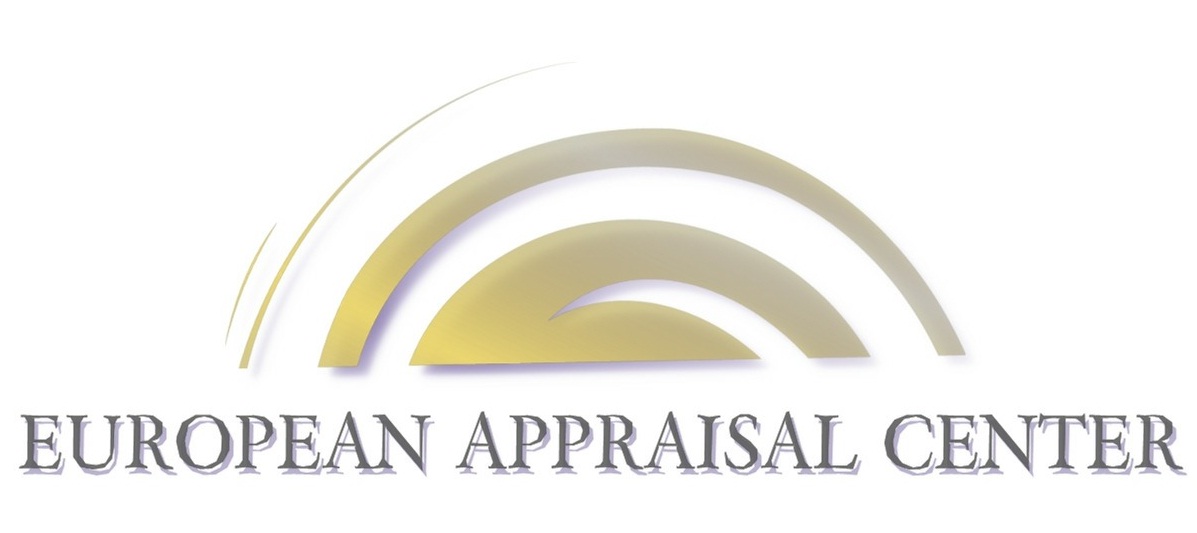 УтверждаюГенеральный Директор
 _____________________________ м.п.	Попов Иван Владимирович«__» _______________2022 г.ЗАКЛЮЧЕНИЕ №20-090818независимой технической экспертизыоб определении стоимости восстановительного ремонта транспортного средстваМарка ТС: VOLVO FM-TRUCK 6x4Рег.  номер: ********Заказчик: ********Дата составления заключения: 22 марта 2022г.Москва, 2022г.ИСХОДНАЯ ИНФОРМАЦИЯЭкспертная организация:Таблица 1Сведения о специалистах:Таблица 2Составлено на основании: Договор №09-090818 от 09.08.2018г. на оказание услуг по проведению независимой технической экспертизы транспортного средства (далее ТС). Заказчик экспертизы: ********.Нормативное, методическое и другое обеспечение, использованное при проведении экспертизы.Постановление Правительства РФ от 17 октября 2014 г. N 1065 "Об определении уполномоченных федеральных органов исполнительной власти, устанавливающих требования к экспертам техникам, в том числе требования к из профессиональной аттестации, основания ее аннулирования, а так же порядок ведения государственного реестра экспертов-техников";Методические рекомендации по проведению судебных автотехнических экспертиз и исследований колесных транспортных средств в целях определения размера ущерба, стоимости восстановительного ремонта и оценки - ФБУ РФЦСЭ при Минюсте России, 2018;«Методическое руководство по определению стоимости автотранспортных средств с учетом естественного износа и технического состояния» РД 37.009.015-98 восьмое издание, ООО «Прайс-Н», Москва, 2010г.;«Приемка, ремонт и выпуск из ремонта кузовов легковых автомобилей", РД 37.009.024-92, Москва, АО «Автосельхозмаш-холдинг», 1992 г.;Сертифицированный программный продукт для расчета стоимости восстановления ТС отечественного или импортного производства –   ПС- Комплекс;Сертифицированный программный продукт для расчета стоимости восстановления ТС отечественного или импортного производства – Audapad WEB;Материалы тематических веб-сайтов сети Интернет.Ограничения по применению исходных данных и предположения, в пределах которых проводилась экспертиза.Выводы настоящего исследования достоверны при соблюдении следующих условий:Идентификационный номер автомобиля, содержащий информацию, необходимую для идентификации КТС, а также данные, содержащиеся в свидетельстве о регистрации автомобиля, являются достоверными (определение подлинности номеров и технических документов является прерогативой криминалистической экспертизы).Исходные данные о механизме происшествия и полученных повреждениях, отраженные в материалах, используемых в настоящем заключении, являются объективными.3.   На момент происшествия КТС было комплектно, на нем отсутствовали замененные или поврежденные составные части, влияющие на результат исследования (в предоставленных для исследования документах информация, позволяющая судить об обратном, отсутствует).4.   Стоимость реального ущерба проводится на дату исследования (в соответствии с пунктом 2.7 части II Методических рекомендаций).При иных условиях выводы настоящего заключения могут измениться.Перечень документов, рассмотренных в процессе экспертизы:Свидетельство о регистрации ТС ********;Документ, подтверждающий факт происшествия от 22.12.2021г..Сведения об объекте экспертизы – транспортном средстве и документах, представленных для производства экспертного исследованияТаблица 3Точное описание объекта исследования, сведения об иных фактических данных, рассмотренных в процессе экспертизы, представлены в Акте осмотра от 11.03.2022г. (Приложение №1).Исследование провел эксперт-техник –  Григорьев М.А.НА РАЗРЕШЕНИЕ ПОСТАВЛЕНЫ СЛЕДУЮЩИЕ ВОПРОСЫ:Определить величину размера расходов на восстановительный ремонт транспортного средства VOLVO FM-TRUCK 6x4, гос. рег. знак ******** в соответствии с Методическим руководством по проведению судебных автотехнических экспертиз и исследований колесных транспортных средств в целях определения размера ущерба, стоимости восстановительного ремонта и оценки. Печатается по решению научно-методического совета ФБУ РФЦСЭ при Минюсте России, Москва 2018г.ИССЛЕДОВАНИЕ ПО ПОСТАВЛЕННЫМ НА РАЗРЕШЕНИЕ ЭКСПЕРТИЗЫ ВОПРОСАМ	Целью расчета стоимости восстановительного ремонта КТС является определение наиболее вероятной суммы затрат, достаточной для восстановления доаварийного состояния КТС.Стоимость восстановительного ремонта (Свр) КТС определяют по формуле: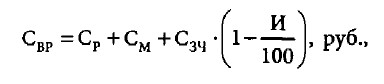 где Ср - стоимость ремонтных работ по восстановлению КТС, руб.;См - стоимость необходимых для ремонта материалов, руб.;Сзч - стоимость новых запасных частей, руб.;И - коэффициент износа составной части, подлежащей замене, %.	Размер ущерба (У) вследствие повреждения КТС принимается равным рыночной стоимости КТС, если соблюдается условие: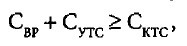 где Сктс - рыночная стоимость КТС, руб.;Сутс - величина УТС, руб.В этом случае рыночная стоимость КТС определяется на заданную дату оценки, с учетом срока его эксплуатации и технического состояния на момент происшествия.В остальных случаях размер ущерба определяется по формуле: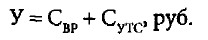 Размер ущерба в результате повреждения идентификационного номера КТС при условии, что отчуждение такого КТС не противоречит законодательству, определяют, как разницу между рыночной стоимостью КТС с неповрежденным и поврежденным идентификационными номерами на дату оценки.Стоимость КТС с неповрежденными и поврежденными идентификационными номерами определяют согласно части III Методических рекомендаций.	Учитываемое при восстановительном ремонте доаварийное состояние КТС или его составных частей до ДТП может характеризоваться:- критериями исправности, работоспособности;- износом либо остаточным ресурсом.Остаточный ресурс КТС на момент ДТП влияет на выбор способа восстановления поврежденных составных частей, вид их ремонта. Применение технологий ремонта, снижающих ресурс составной части или КТС в целом по сравнению с другими способами ремонта, для КТС со сроком эксплуатации до 7 лет должно быть минимизировано.	В общем случае износ характеризует изменения определенного параметра (стоимости, эксплуатационных качеств и технических характеристик в виде посадок, зазоров, прочности, прозрачности и т. д.) или совокупности этих параметров относительно состояния, соответствующего новой составной части или КТС в целом. Износ, используемый для определения стоимости восстановительного ремонта, характеризует изменение стоимости составной части в зависимости от ее оставшегося ресурса.Подлежит обязательному учету износ составных частей, нормативный ресурс которых меньше, чем ресурс КТС в целом, то есть тех составных частей, которые имеют постоянный нормальный износ и подлежат регулярной своевременной замене в соответствии с требованиями к эксплуатации транспортного средства.При расчетах расходов на ремонт в целях возмещения причиненного ущерба применение в качестве запасных частей подержанных составных частей с вторичного рынка не допускается. Исключение может составлять восстановление составных частей на специализированных предприятиях с предусмотренным подтверждением качества ремонта.	Коэффициент износа составных частей (И) КТС (кроме автобусов и грузовых автомобилей) при определении стоимости восстановительного ремонта рассчитывается по формуле: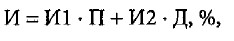 где И1 - усредненный показатель износа на 1000 км пробега, %;П - общий пробег (фактический или расчетный) за срок эксплуатации КТС, тыс. км;И2 - усредненный показатель старения за 1 год эксплуатации, %;Д - срок эксплуатации КТС (от даты изготовления КТС до момента, на который определяется износ), лет.Если расчету подлежит износ составных частей КТС, прошедшего капитальный ремонт, то параметры П и Д исчисляются от даты выпуска КТС после капитального ремонта.Значения коэффициентов И1 и И2 для различных категорий и марок КТС приведены в приложении 2.4 к настоящим Методическим рекомендациям.Для прицепного состава, специальных и специализированных транспортных средств, другой техники, для которой не представляется возможным установить фактический пробег, или режим эксплуатации предполагает длительную работу в стационарном режиме, или учет наработки ведется в моточасах, значение И1 принимается равным нулю.Значение показателя И2 для составных частей прицепов к легковым автомобилям составляет 5 %, для составных частей прицепов и полуприцепов к грузовым автомобилям -7%.Коэффициент износа составных частей (И) автобусов и грузовых автомобилей рассчитывается по формуле :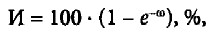 где е - основание натурального логарифма, е ≈ 2,72;со - функция, зависящая от срока эксплуатации и фактического пробега автобусов и грузовых автомобилей (смотри таблицу 4 приложения 2.4 к Методическим рекомендациям).Значения коэффициента износа составных частей самоходной сельскохозяйственной, лесохозяйственной, дорожно-строительной техники в зависимости от срока ее эксплуатации приведены в таблице 5 приложения 2.4 к Методическим рекомендациям.	Срок эксплуатации и пробег составных частей принимается равным сроку эксплуатации и пробегу КТС, если не установлено иное.Для составных частей, которые ранее заменяли (если факт такой замены установлен), износ может быть определен отдельно. Также отдельно может быть определен износ составных частей, установленных в результате переоборудования, тюнинга КТС.Подтверждением факта замены составной части может быть запись в паспорте транспортного средства, оплаченный заказ-наряд авторемонтной организации, маркировка изготовителя даты выпуска составной части и т. д.В рассматриваемых случаях срок эксплуатации составных частей и пробег КТС за это время определяется от даты замены до даты, на которую производится исследование.      Значение коэффициента износа (И) может быть скорректировано экспертом, если техническое состояние определенной составной части не соответствует сроку эксплуатации и пробегу КТС.При определении размера страховой выплаты в рамках ОСАГО может быть начислен дополнительный индивидуальный износ для составной части, в соответствии с приложением 6 Единой Методики. При этом износ подлежащей замене в результате повреждения при ДТП кузовной составной части, имеющей еще и сквозные коррозионные повреждения, устанавливается по максимально допустимому значению (на момент издания Методических рекомендаций - 50 %).Для остальных случаев правового урегулирования и возмещения ущерба дополнительный износ для составной части КТС может быть скорректирован как в сторону повышения, так и понижения, что отражено в приложении 2.5 к настоящим Методическим рекомендациям.	Предельное значение коэффициента износа ограничивается следующими условиями:а)	для случаев, регулируемых законодательством об ОСАГО, величина коэффициента износа не может превышать 50 % стоимости составных частей;б)	для случаев, не регулируемых законодательством об ОСАГО, предельная величина коэффициента износа не может превышать 80 % стоимости составных частей. Для составных частей КТС, имеющих срок эксплуатации более 12 лет, рекомендуемое значение коэффициента износа составляет 80 %, если отсутствуют факторы снижения износа (проведенный капитальный ремонт, замена составных частей и т. д.);в)	независимо от сферы правового регулирования, значение коэффициента износа принимается равным нулю для составных частей, непосредственно влияющих на безопасность движения. Номенклатура таких составных частей приведена в приложении 2.6 к настоящим Методическим рекомендациям;г)	независимо от сферы правового регулирования, значение износа принимается равным нулю для деталей из ремонтного комплекта, замена которых является частью технологического процесса обслуживания или ремонта (прокладки, фильтры, уплотнители и т. п.).д)	в случаях, не регулируемых законодательством об ОСАГО, значение износа принимается равным нулю для составных частей КТС, срок эксплуатации которых не превышает 5 лет.Нулевое значение износа не применяется для КТС в целом, если:а)	КТС эксплуатировалось в интенсивном режиме. Интенсивный режим эксплуатации характеризуется более чем двукратным превышением фактического пробега КТС относительно нормативного;б)	составные части остова (каркаса) и оперения кузова, кабины, рамы, ранее восстанавливали ремонтом (за исключением случаев устранения эксплуатационных повреждений, например устранения скола ЛКП на поверхности крыла).Если восстановлению ранее подлежали только составные части, не относящиеся к кузову в металле или оперению, например, только бамперы передний и задний, то они будут иметь ненулевое значение износа. Для остальных составных частей, значение износа будет нулевым;в)	имеет место не устраненная деформация составной части остова (каркаса) кузова, кабины, рамы, кроме эксплуатационных повреждений панелей облицовки кузова (кабины) в виде простой деформации без нарушения ЛКП, площадью не более 0,25 дм2 и количеством не более одной на одну кузовную составную часть.Наличие деформации, являющейся вторичным повреждением (например, признаком перекоса кузова), исключает нулевое значение износа независимо от ее размера;г)	составные части остова (каркаса) или оперения кузова, кабины, рамы КТС на момент ДТП имели коррозионные повреждения;д)	КТС эксплуатировался в режиме такси, предусматривающем оказание услуг по перевозке пассажиров и их багажа в индивидуальном порядке;е)	КТС эксплуатировалось в регионе с тяжелыми климатическими условиями, недостаточно развитой сетью дорог общего пользования.В случаях, не регулируемых законодательством об ОСАГО, для составных частей, подлежащих периодической замене при эксплуатации КТС, износ подлежит расчету, и его нулевое значение не применяется, независимо от срока эксплуатации КТС.К таким составным частям, в частности, относятся:глушители выпускной системы;шарниры системы управления и подвески;щетки стеклоочистителей;каталитические конверторы (нейтрализаторы);лампы приборов внешнего освещения;амортизаторы, комплекты стоек подвески (амортизатор с пружиной);АКБ;шины пневматические;эластичные трубопроводы.	Коэффициент износа шин пневматических (Иш) КТС рассчитывается по следующей формуле: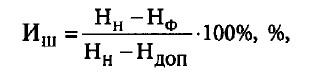 где Нн - высота рисунка протектора новой шины, мм;Нф - фактическая высота рисунка протектора шины, мм;Ндоп - минимально допустимая высота рисунка протектора шины в соответствии с требованиями законодательства Российской Федерации, мм.Дополнительно износ шин увеличивается в зависимости от срока их эксплуатации: от 3 до 5 лет - на 15 %; свыше 5 лет - на 25 %.Пневматические шины, имеющие маркировку Regroovable, рассчитаны на углубление изношенного до предельного значения рисунка протектора на 3 мм. Глубина нарезанного рисунка протектора, суммированная с остаточной высотой рисунка протектора до его углубления, образовывает суммарную высоту углубленного рисунка протектора, учитываемую в качестве высоты рисунка протектора новой шины в формуле.Для определения коэффициента износа (Иш) пневматической шины, восстановленной методом наложения нового протектора с горячей вулканизацией, высота протектора (Нн) принимается равной:для легковых автомобилей - 10 мм;для грузовых автомобилей и автобусов - 20 мм.Значение коэффициента износа (Ищ) шин мотоциклов, мотороллеров, мопедов, от даты изготовления которых прошло более 7 лет, и шин других КТС, от даты изготовления которых прошло более 10 лет, равняется 100 % независимо от степени их изношенности.Если производителем КТС или пневматической шины в эксплуатационной документации определен срок эксплуатации, то при его достижении шина имеет значение коэффициента износа (Иш), равное 100 %, независимо от степени изношенности протектора.Коэффициент износа аккумуляторной батареи (ИАКБ) определяется по формуле: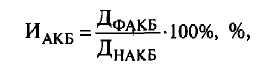 где ДФАКБ - фактический срок эксплуатации АКБ, месяцев;ДНакб _ эксплуатационная норма среднего ресурса АКБ, месяцев.Для решения задач, указанных в Методических рекомендациях, эксплуатационные нормы среднего ресурса АКБ до ее замены принимаются равными: для обслуживаемых аккумуляторных свинцовых стартерных батарей - 40 месяцев; для малообслуживаемых аккумуляторных свинцовых стартерных батарей - 52 месяца; для необслуживаемых аккумуляторных свинцовых стартерных батарей - 64 месяца.Фактический срок эксплуатации АКБ определяется от даты ее изготовления согласно маркировке. Если дату изготовления АКБ установить не представляется возможным, то срок эксплуатации АКБ исчисляется от даты ее продажи (реализации).Если тип АКБ, дату изготовления АКБ или дату ее продажи (реализации) установить не представляется возможным - износ принимается равным 50 %.Результат расчета износа в отношении поврежденного транспортного средства VOLVO FM-TRUCK 6x4 гос. номер ********:Вид транспорта - Грузовые автомобили зарубежного производства;Считаем значение Омега (Ом):Ом = 0,09 * Д + 0,002 * П = 0,09 * 2,92 + 0,002 * 172,592 = 0,60798где:Период времени (Д) - 2,92 (три года);Общий пробег (П) - 172,592 (тыс. км.);И = 100 * (1 - е ^ -Ом) = 100 * (1 - 2,72 ^ -0,607984) = 45,58где:e - основание натурального логарифма, е = 2.72Износ (И) - 45,58 %.Таблица 4Замена, как технологическая операция ремонта, предусматривает установку новой составной части (запасной части, компонента) вместо заменяемой.Замена кузовной составной части - комплекс технологических операций, обычно включающий: отсоединение и снятие старой детали, удаление остатков металла, коррозионных повреждений, рихтовку соединительных кромок, подгонку (иногда с отрезанием) и сварку новой кузовной составной части, зачистку сварных точек и швов, выравнивание поверхностей наполнителями и шлифовку дефектных мест.Количество и перечень составных частей, подлежащих замене при восстановительном ремонте КТС, определяется по результатам его осмотра с учетом норм, правил и процедур ремонта КТС, установленных его изготовителем, принципов технической возможности и экономической целесообразности ремонта. Если такие нормы, процедуры и правила изготовителем КТС не установлены, используются нормы, процедуры и правила, установленные Единой методикой для случаев, регулируемых законодательством об ОСАГО и настоящими Методическими рекомендациями для всех остальных случаев, требующих расчета стоимости восстановительного ремонта и размера причиненного ущерба.Среди новых запасных частей (компонентов), в зависимости от их производителя, поставщика следует выделить следующие:оригинальные запасные части и запасные части, поставляемые официальными поставщиками изготовителя КТС (шасси);составные части соответствующего качества (неоригинальные запасные части, производители которых могут удостоверить их качество);остальные запасные части (неоригинальные запасные части, необходимые качества которых не доказаны или отсутствуют сертификаты соответствия). К оригинальным запасным частям относят запасные части, поставляемыена сборочное производство КТС и поставляемые изготовителем КТС уполномоченным им субъектам предпринимательской деятельности или авторизованным исполнителям ремонта. Источником ценовой информации таких запасных частей являются данные авторизованного исполнителя ремонта КТС.К запасным частям, поставляемым официальными поставщиками изготовителя КТС (шасси) относят:а)	запасные части, которые поставляет производитель составных частей изготовителю КТС или продает, в частности, своим дистрибьюторам. Источником ценовой информации таких запасных частей являются данные официального представителя производителя этих составных частей, а в случае его отсутствия - среднерыночная цена продавцов этих составных частей из прайс-листов или Интернет-ресурсов;б)	неоригинальные запасные части, однако изготавливаемые согласно техническим условиям и производственным стандартам изготовителя КТС, являющиеся официальными заменителями оригинальных составных частей. Источником ценовой информации таких запасных частей являются данные официального представителя производителя этих составных частей, а в случае его отсутствия - среднерыночная цена продавцов этих составных частей из прайс-листов или Интернет-ресурсов.Запасные части должны удовлетворять критериям сертификации компонентов в соответствии с пунктом 97 главы 5 раздела V Технического регламента Таможенного союза «О безопасности колесных транспортных средств».Оригинальные запасные части имеют обозначение типа изделия, которое определил изготовитель КТС (номер в соответствии с конструкторской документацией, каталожный номер и т.п.).В смете восстановительного ремонта эксперт должен указать уникальный номер составной части, присвоенный изготовителем КТС.	Для максимального обеспечения качества ремонта при определении стоимости восстановительного ремонта КТС и размера ущерба вне рамок законодательства об ОСАГО применяют ценовые данные на оригинальные запасные части, которые поставляются изготовителем КТС авторизованным ремонтникам в регионе.При наличии в регионе нескольких авторизованных исполнителей ремонта определенной марки КТС применяют меньшее ценовое значение оригинальной запасной части.В случае документального подтверждения восстановления КТС или его составной части у авторизованного исполнителя ремонта определенной модели КТС применяют цены на оригинальные запасные части на этом предприятии.При отсутствии авторизованного исполнителя ремонта для исследуемого КТС в регионе следует использовать ценовые данные запасных частей, поставляемых официальными поставщиками изготовителя КТС (шасси). При этом используют цены на запасные части, поставляемые под срочный заказ (кратчайший срок).При отсутствии ценовых данных на оригинальные запасные части в регионе последовательно учитывают ценовые источники данных в ближайших регионах, в РФ в целом.Также используют метод пропорции между ценовыми значениями различных запасных частей одной группы составных частей по зарубежным источникам информации и по ценовым данным на соответствующие оригинальные запасные части в регионе.В случае невозможности получения ценовых данных запасных частей по приведенным выше алгоритмам допускается применение стоимостных данных запасных частей аналогичных КТС. Подбор аналога осуществляется в соответствии с требованиями пункта 5.13 части 1 Методических рекомендаций. При таких обстоятельствах допускается использовать данные аналогов и для определения нормативов трудоемкости ремонта.При определении стоимости запасных частей учитывают наличие ремонтного комплекта для полного устранения повреждения, поставляемого вместе с заменяемой составной частью (в случаях, предусмотренных технологической документацией).	Применение оригинальных запасных частей, поставляемых изготовителем КТС авторизованным ремонтникам в регионе, может быть ограничено в следующих случаях:а)	если замене подлежат неоригинальные составные части, необходимо использовать запчасти соответствующего качества;б)	для КТС со сроком эксплуатации, превышающим граничный, возможно применение узлов и агрегатов предусмотренного изготовителем обменного фонда запасных частей. Такие составные части должны быть восстановлены на специализированных предприятиях и поставляться в сеть авторизованных исполнителей. Как правило, такие составные части имеют в каталожном номере литеру «X». Установка реставрированных запасных частей, как правило, требует соблюдения дополнительных условий (например, обмена поврежденной составной части на восстановленную);в)	для КТС со сроком эксплуатации, превышающим граничный, допускается использование отбракованных составных частей кузова для изготовления ремонтных вставок в случаях, предусмотренных изготовителем КТС;г)	для КТС с граничным сроком эксплуатации допускается применение в качестве конкурирующих запасных частей - запасных частей соответствующего качества. К конкурирующим относят детали и узлы, серийное производство которых может быть налажено на любом специализированном предприятии; прокладки, шланги, детали сцепления и тормозов, амортизаторы, вентиляторные ремни, диски колес, некоторые детали двигателей, топливной и гидравлической аппаратуры, глушители. Особо конкурирующими считают запасные части стандартизированного ассортимента, аналоги которых поставляются на рынки многочисленными производителями. В эту категорию входят такие детали, как свечи зажигания, фильтрующие элементы, стандартные подшипники и т. п.	Если составная часть, подлежащая замене, уже имела не устраненные повреждения до рассматриваемого события происшествия, то эти предыдущие повреждения должны быть учтены.Их учет осуществляется либо применением дополнительного износа заменяемой составной части с учетом данных таблицы 2 приложения 2.5 «Определение дополнительного износа составной части КТС» к Методическим рекомендациям, либо путем следующего расчета. От совокупных затрат на замену составной части (стоимости составной части и работ на ее замену) вычитают затраты на ее ремонт вследствие повреждений, которые были до рассматриваемого события.Полученное отрицательное значение свидетельствует о необходимости замены составной части вследствие предыдущего повреждения. В этом случае при определении стоимости восстановительного ремонта и размера ущерба от рассматриваемого события стоимость таких составных частей в расчетах не учитывается, а учитывается только их демонтаж-монтаж при ремонте, если это необходимо.	В случае необходимости определения стоимости запасной части (СЗЧ1) на прошедшую дату допускается использовать индексы инфляции, что учтено в формуле: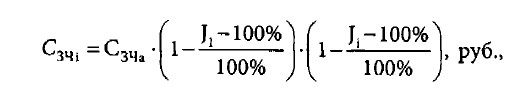 где СЗЧа - стоимость составной части на определенную (актуальную) дату исследования, руб.;J,; J,. - индексы инфляции за первый и последующие месяцы от даты оценки до актуальной даты, % (относительно 100 % как базы отсчета).В случае, если изменение стоимости детали в рублевом эквиваленте в течение непродолжительного периода в основном обусловлено изменением курса валюты (евро, доллар и др.), корректировка может быть произведена экспертом с учетом разности курса валюты на дату исследования и дату определения стоимости по следующей формуле: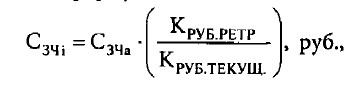 где КруБ рЕТр - курс валюты (евро, доллар и др.) на дату проведения расчетов;КруБ - курс валюты (евро, доллар и др.) на дату проведения экспертизы или исследования.Стоимость запасных частей в отношении поврежденного транспортного средства VOLVO FM-TRUCK 6x4, регистрационный знак ******** принята по интернет-источнику www.zzap.ru, www.intertruck.ru выборка запасных частей указана ниже: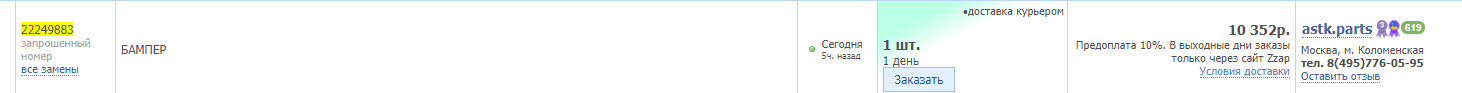 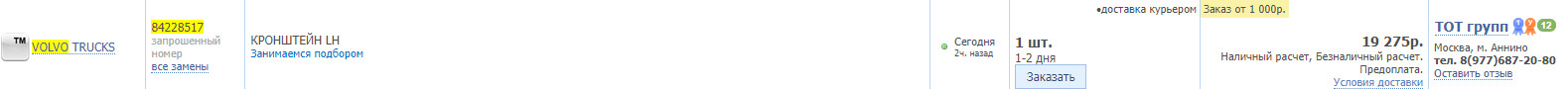 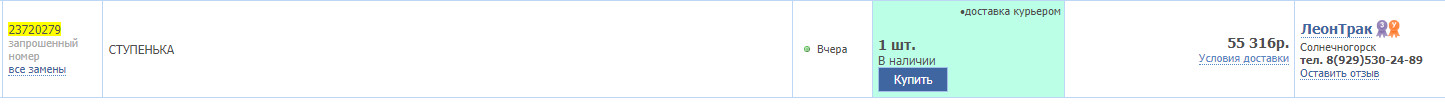 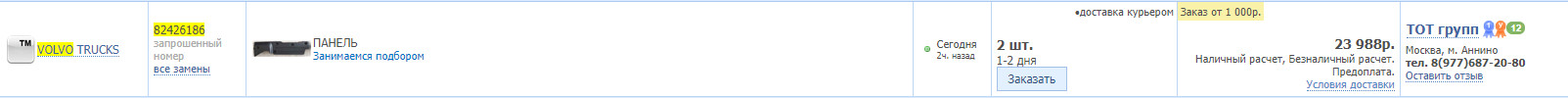 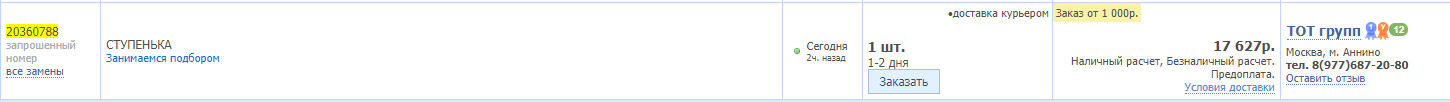 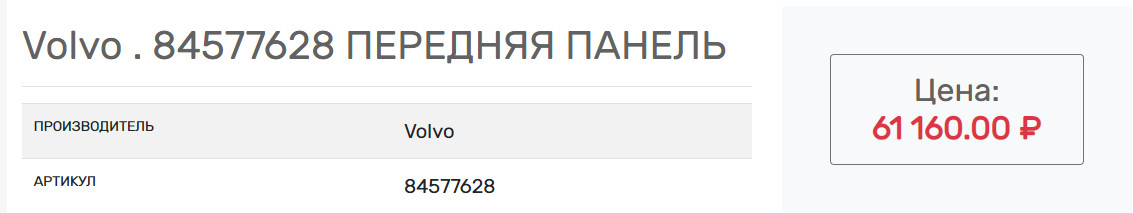 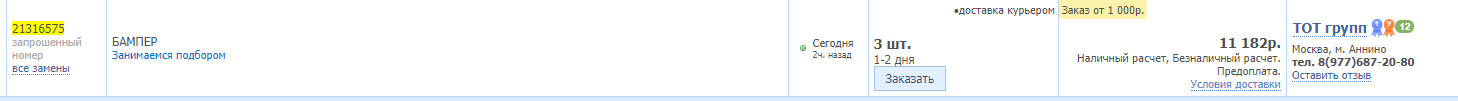 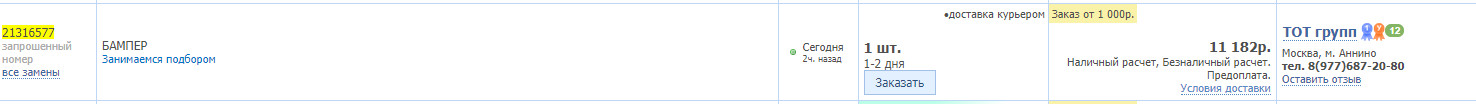 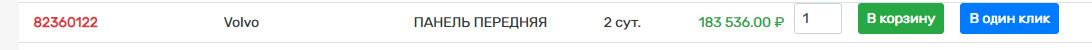 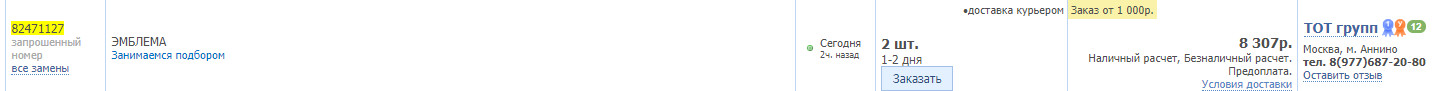 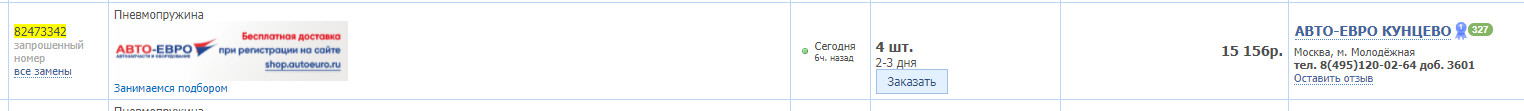 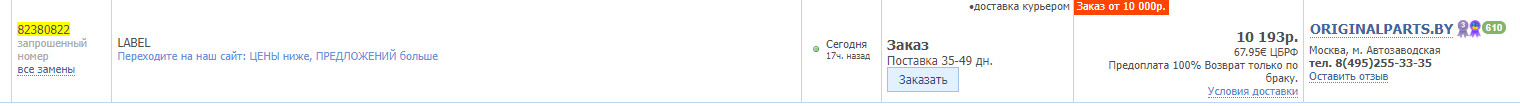 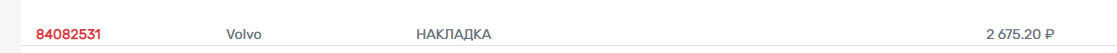 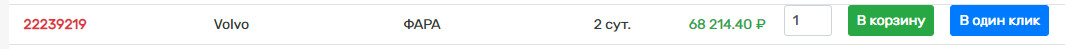 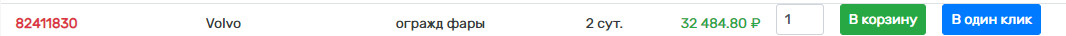 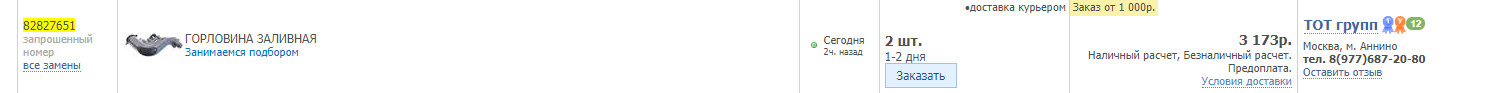 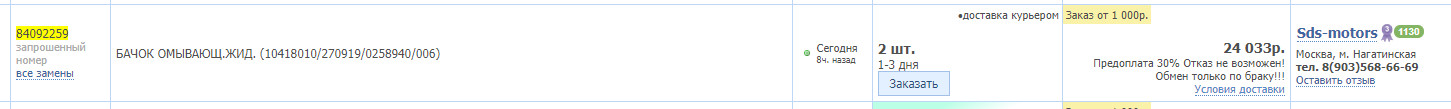 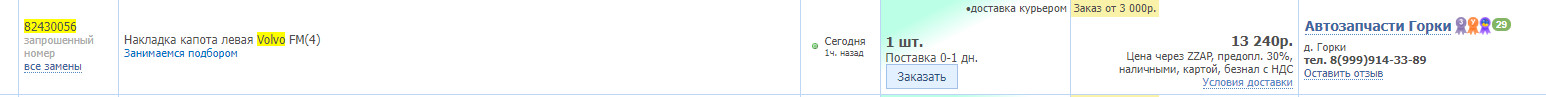 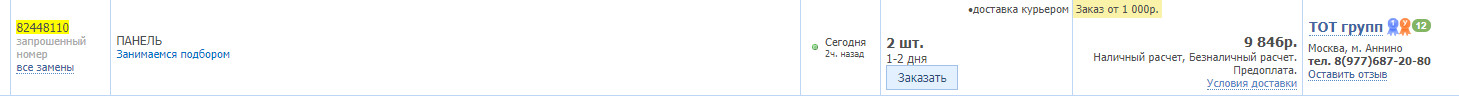 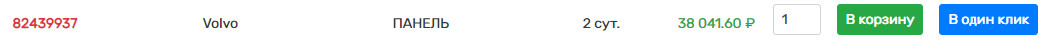 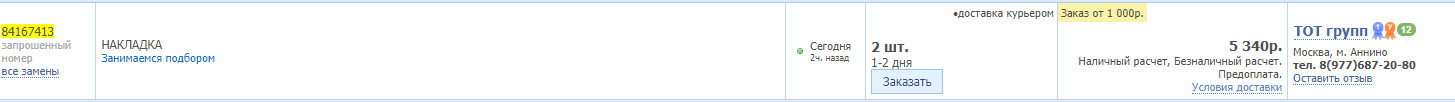 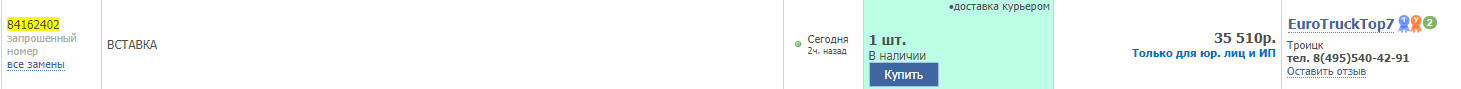 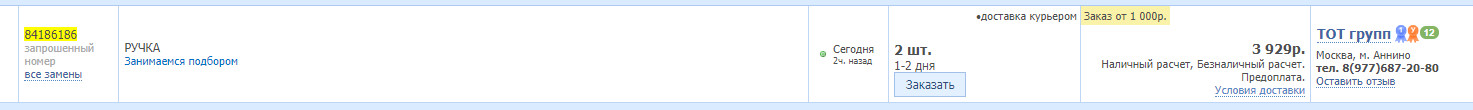 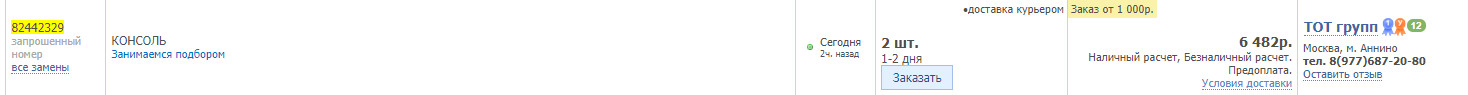 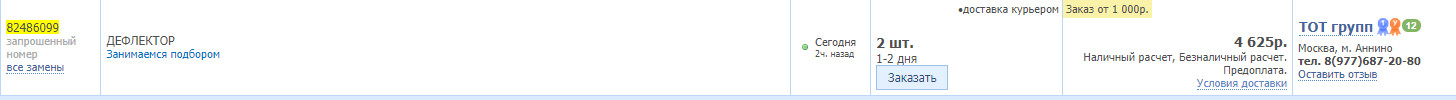 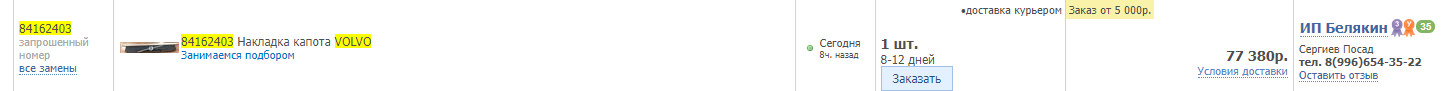 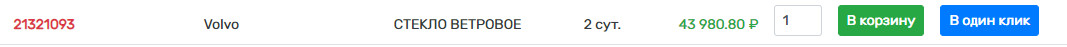 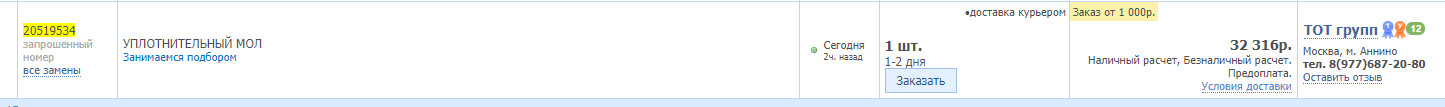 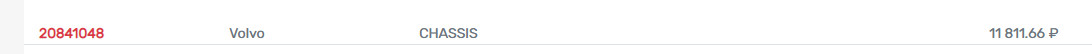 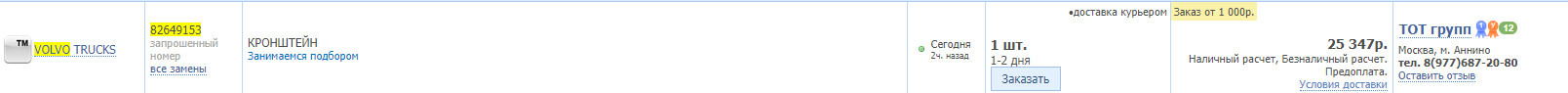 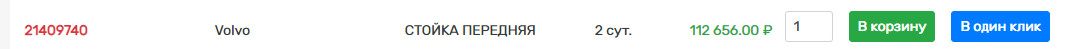 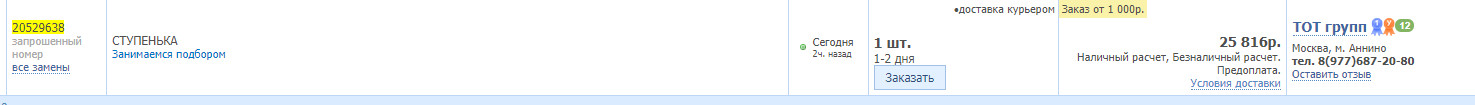 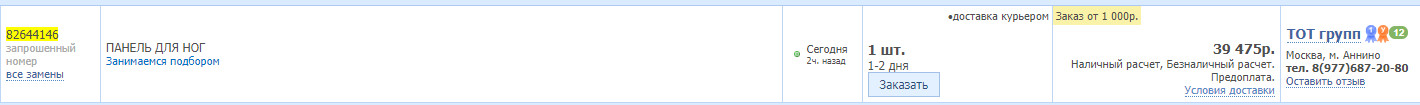 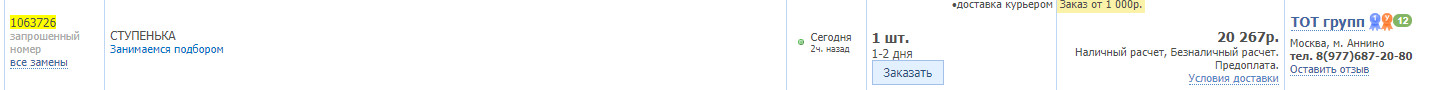 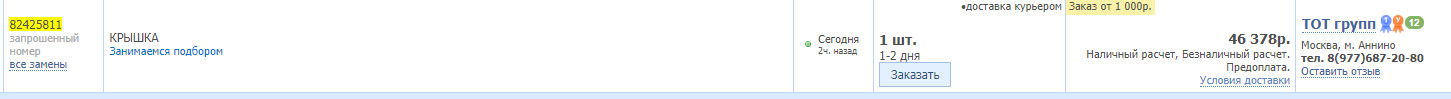 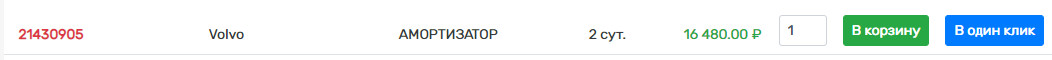 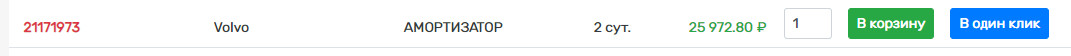 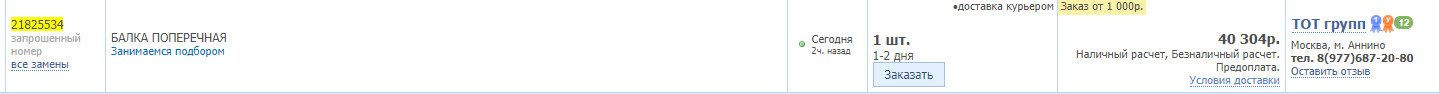 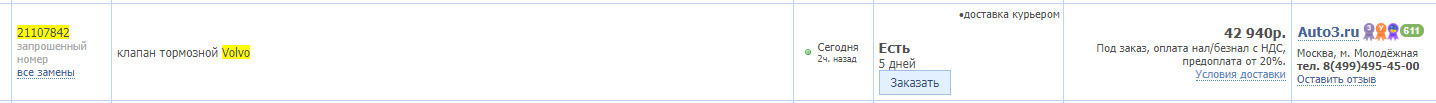 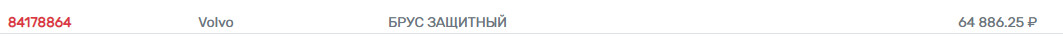 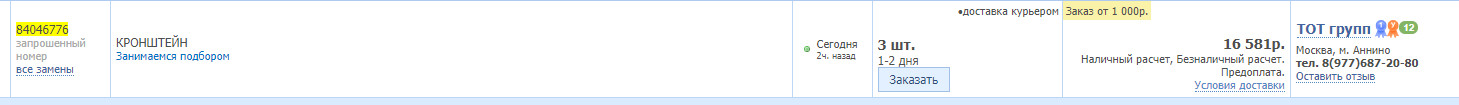 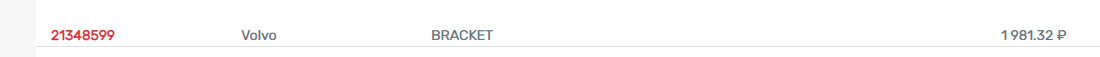 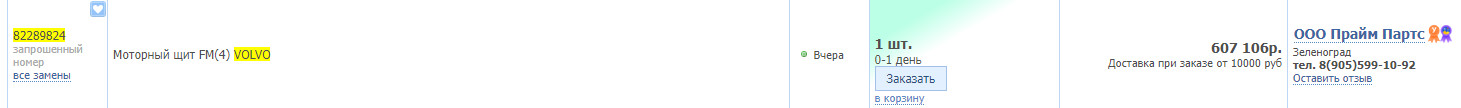 Расчет стоимости необходимых для ремонта материалов включает в себя определение затрат на используемые при ремонте основные и вспомогательные лакокрасочные материалы; материалы для противошумной и антикоррозионной обработки; материалы для изготовления ремонтных вставок, усилителей; масло, хладагенты, тормозные, охлаждающие и другие рабочие жидкости, обеспечивающие функционирование заменяемых или ремонтируемых узлов и агрегатов; крепежные материалы.	Стоимость ЛКМ представляет собой стоимость затраченных при окраске КТС или их составных частей основных и вспомогательных материалов.К основным материалам относится материал, масса которого входит в массу основного изделия (краска, лаки, шпатлевка, грунт и т. д.). Вспомогательные материалы при окраске - соответственно, материал, масса которого не входит в массу основного изделия (смывки, растворители, укрывочный материал и т. д.).Затраты на ЛКМ должны учитывать особенности составной части: металлическая или пластмассовая, новая или подвергавшаяся ремонту (с учетом площади этого ремонта).Стоимость ЛКМ, используемых при восстановительном ремонте, может быть определена одним из следующих способов:- по нормам расхода материалов на единицу площади окрашиваемой поверхности, основанным на данных производителя лакокрасочных материалов и площади окрашиваемой поверхности. Стоимость затрат на ЛКМ определяется произведением нормы расхода материалов в денежной форме на единицу окрашиваемой поверхности и площади окрашиваемой поверхности (составной части);по процентному соотношению стоимости материалов, необходимых для окраски и обработки КТС (его составных частей) к стоимости соответствующих работ по окраске;при невозможности расчета стоимости ЛКМ способами, указанными выше, допускается определение затрат ЛКМ (как правило, вместе с окрасочными работами) в денежной форме на одну кузовную составную часть.	Расчет нормы расхода материалов в денежной форме на единицу площади окрашиваемой поверхности (удельная норма затрат ЛКМ на единицу окрашиваемой площади) производится по следующему алгоритму:выбирается КТС с известной площадью наружной поверхности;выбирается система наружной окраски КТС;определяется полный перечень основных и вспомогательных материалов в соответствии с выбранной системой наружной окраски КТС;устанавливаются нормы расхода компонентов окрасочной системы для наружной окраски КТС по данным производителя ЛКМ или изготовителя КТС;определяется стоимость единицы каждого материала окрасочной системы в регионе;перемножением норм расхода материала каждого компонента системы и его стоимости определяются затраты каждого компонента системы для наружной окраски КТС в денежном эквиваленте;делением суммы затрат всех материалов на наружную окраску КТС в денежной форме на площадь наружной поверхности КТС получают удельную норму затрат ЛКМ на единицу окрашиваемой площади в денежном эквиваленте.По аналогичному алгоритму можно определить норму расхода для различных систем окраски (новых, отремонтированных на площади свыше 50 %, пластмассовых составных частей) поставщиков ЛКМ, представленных в регионе.	Удельные нормы затрат ЛКМ на единицу площади окрашиваемой поверхности могут подлежать самостоятельному расчету экспертом, исходя из выбранной системы окрашивания, стоимости материалов в регионе и наличия данных о площади окрашиваемых элементов.Удельные нормы затрат ЛКМ могут быть рекомендованы для применения экспертами в регионе на основании обобщенных расчетов, проведенных региональными центрами судебной экспертизы.В допущенных к применению для целей автотехнической экспертизы по специальности 13.4 программно-расчетных комплексах должен содержаться алгоритм расчета расхода материалов на единицу площади окрашиваемой поверхности. Эксперт, при необходимости, должен иметь возможность скорректировать расход материалов окраски в программно-расчетных комплексах с учетом цен, существующих в регионе, где определяется стоимость восстановительного ремонта.Источником информации о затратах на окраску КТС (его составных частей) являются данные изготовителёй КТС, производителей ЛКМ, справочная литература и компьютерные программы, разработанные по данным изготовителей КТС или производителей ЛКМ и приведенные в Примерном перечне рекомендованных технических документов и источников информации, используемых для определения размера ущерба, стоимости восстановительного ремонта и оценки КТС (приложение 1.1 к первой части Методических рекомендаций).Возможность применения программно-расчетных комплексов для целей автотехнической экспертизы по специальности 13.4 определяется РФЦСЭ после их апробации.Использование предусмотренных источников информации не исключает ответственности эксперта за анализ и выбор данных для расчетов.	Стоимость ЛКМ (Сдкм) рассчитывается по следующей формуле: где п - количество видов окраски (например, наружная, полная);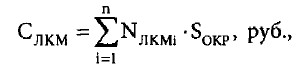 N - удельная норма затрат ЛКМ i-ro вида окраски на единицу окрашиваемой площади, руб/м2;S0KP - площадь кузовной составной части, окрашиваемая i-м видом окраски.Для случаев, регламентируемых законодательством об ОСАГО, стоимость окрасочных материалов принимается в соответствии с требованиями Единой методики.	В случае невозможности расчета способом нормирования расхода материалов на единицу окрашиваемой площади стоимость материалов окраски, противокоррозионной и противошумной обработки кузова (кабины) определяют в зависимости от стоимости работ по окраске в следующем процентном соотношении:70-80 % - в случае 1-слойного покрытия эмалями (1-слойное ЛКП);100-110 % - в случае 2-слойного ЛКП, в частности с эффектом «металлик»;120-130 % - в случае ЛКП с эффектом «перламутр».Стоимость материалов для защиты кузова от коррозии составляет 40-50 % от стоимости работ по соответствующей обработке кузова.Алгоритм определения стоимости затрат на окрасочные работы и затраты на ЛКМ может основываться на общих источниках информации, например, в работах и материалах при расчете используется система DAT-Eurolack, AZT или система от изготовителя и т. д.Также возможно использовать при определении стоимости затрат на окрасочные работы один из указанных источников информации, а для стоимости затраты на ЛКМ - другой. Например, стоимость работ по окраске определить по данным изготовителя КТС из рекомендованного программно-расчетного комплекса, а стоимость материалов - при отсутствии отображения в указанной программе площади составных частей и стоимости единицы материалов в РФ - в процентном соотношении, как указано выше.      Стоимость материалов окраски составной части (Слкм), которая до оцениваемого повреждения уже нуждалась в окрашивании (например, вследствие повреждения, коррозии и т. п.), определяется по формуле: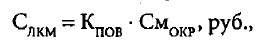 где Смокр - стоимость материалов окраски всей составной части, руб.;Кпов - коэффициент повреждения, который представляет собой отношение площади окрашивания вследствие оцениваемых повреждений к общей площади составной части.Площадь окрашивания вследствие оцениваемых повреждений определяется вычитанием от общей площади составной части площади повреждений, которые имели место до оцениваемого события. Указанная площадь измеряется прямоугольником, в котором возможно разместить повреждения, с припуском до 10 см на увеличение от его видимой границы.Аналогичным образом определяется стоимость работ по окраске указанной составной части.	'В случае ремонтной окраски «пятном с переходом» стоимость материалов для окраски также определяют по формуле  и указанным алгоритмом.	При ремонтной окраске двухслойного ЛКП с эффектом «металлик» к затратам материалов окраски и трудоемкости окрасочных работ поврежденной составной части необходимо добавить 15 % от соответствующего значения на окраску смежной составной части в зоне «перехода» (если этим методом окрашивается смежная составная часть).При ремонтной окраске ЛКП с эффектом «перламутр» и многослойном покрытии с применением метода «перехода» также наносится и филер (грунт- заполнитель), а к затратам на материалы для окраски и трудоемкость окрашивания поврежденной составной необходимо добавить 50 % от соответствующего значения на окраску смежной составной в зоне «перехода».В случае повреждения многослойного ЛКП с другими особыми эффектами в затратах на окраску (материалы и работу) должна учитываться плоскость расположения составных частей, подлежащих наружной окраске с целью выравнивания цвета и визуального эффекта от покрытия.Увеличение трудоемкости работ по окраске и затрат материалов при окраске «переходом» не учитывается, если ЛКП однослойное.	Стоимость материала, который используют для изготовления ремонтной вставки (Свст) при частичной замене кузовной составной части, рассчитывают, исходя из стоимости материала для ее изготовления - стали марки ст.0.8 кп, - и площади заготовки для вставки, по формуле: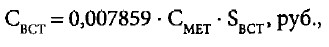 где 0,007859 - постоянное число, отражающее вес заготовки через ее площадь, с учетом приведения к единой системе измерения;СМЕТ ~ рыночная стоимость 1 тонны стали холоднокатаной марки ст.0.8 кп нормальной точности, руб.;SBCT - площадь заготовки для ремонтной вставки, м2. Для ремонтных вставок кузовных составных частей и оперения применяют заготовку площадью 2 м2 (размером 1 х 2 м).Данный расчет применим и для случаев, когда в качестве ремонтной вставки используются отбракованные составные части кузовов КТС.	Стоимость материала, используемого для изготовления ремонтной вставки (Свст) для усиления рамы, рассчитывают, исходя из материала ее изготовления - стали холоднокатаной марки ст.Зпс и длины вставки, по формуле: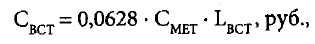 где 0,0628 - постоянное число, отражающее вес заготовки через ее линейный размер, с учетом приведения к единой системе измерения;СМЕТ “ рыночная стоимость 1 тонны стали холоднокатаной марки ст.Зпс, руб.;LBCT - длина ремонтной вставки, м.Длина усилительных вставок рам обычно составляет 1-2 м. Более длинные вставки используются для усиления рамы после правки значительного прогиба.	В стоимость материалов включают стоимость крепежных деталей составных частей в объеме до 2 % от общей стоимости заменяемых составных частей, в которых используют такой крепеж.Стоимость крепежных деталей может быть рассчитана исходя из их расхода на выполнение необходимых ремонтных работ, например, разборочносборочных работ.	Количество (расход) материалов - эксплуатационных жидкостей, в частности, моторных и трансмиссионных масел, масла гидравлических приводов и систем, охлаждающей жидкости, хладагентов, жидкости тормозных и климатических систем и прочее, определяют в соответствии с данными их производителей или изготовителя КТС.Следует учитывать, что если такие Эксплуатационные материалы не утрачены, то их расход учитывается на доливку до нормативного значения при ремонте узла или агрегата, где они используются.Повторное использование рабочей жидкости, кроме топлива, в случае замены узла или агрегата, где они используются, не допускается (если другое не предусмотрено изготовителем).	Стоимость ремонтно-восстановительных работ Срр рассчитывают по формуле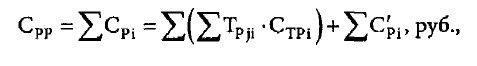 где Срi. - стоимость работ i-ro вида, руб.;Трji.. - трудоемкость j-й операции (комплекса) по i-му виду работ, нормо- час;Сtpi, - стоимость нормо-часа по i-му виду работ, руб.;Срi - стоимость работ, принятая непосредственно в денежном выражении, руб.Стоимость расходных материалов в отношении поврежденного транспортного средства VOLVO FM-TRUCK 6x4 гос. номер Е217УЕ750 указана в калькуляции по стоимости восстановительного ремонта.Трудоемкость ремонта определяют на основании нормативных документов изготовителя КТС или документов, разработанных на заказ (при участии изготовителя КТС).В случае отсутствия данных изготовителя о нормативах трудоемкости определенных ремонтных операций (восстановительного ремонта кузовов, кабин и рам КТС и т. п.) используют оценочную трудоемкость.Для моечно-уборочных работ, противокоррозионной и противошумной обработки, отдельных видов диагностических, регулировочных и других работ, в случае отсутствия данных изготовителя, применяется трудоемкость таких работ для аналогичных КТС и их составных частей производства стран СНГ.Если исполнитель ремонта применяет официально предоставленные изготовителем КТС нормы трудоемкости ремонта поврежденного кузова (кабины) КТС или его составных частей в определенных этим изготовителем условиях ремонта, используют нормы изготовителя (при условии предоставления указанных норм эксперту).Оценочная трудоемкость является усредненной (аналитически установленной) нормой времени на проведение восстановительного ремонта КТС авторизованным или неавторизованным исполнителем ремонта, выполняемого в нормальных условиях работы (далее - нормальные условия).Нормальные условия предусматривают:а)	производственные помещения, в которых обеспечены условия работы персонала, отвечающие законодательству;б)	профессионально подготовленный и соответствующий требованиям относительно выполняемого ремонта персонал;в)	технологическую документацию, утвержденную в установленном порядке, которая обеспечивает соблюдение требований о безопасном выполнении работ, гарантирование безопасности конструкции и других потребительских свойств отремонтированного КТС или его составных частей;г)	выполнение процессов ремонта согласно требованиям технологической документации и законодательства: своевременного предоставления исполнителю ремонта на рабочее место необходимой нормативно-технической документации, средств ремонта (оборудования, рабочего инструмента, в частности, средств измерительной техники, основных и вспомогательных материалов, запасных частей), отвечающих требованиям;д)	нормы численности и нормы выработки исполнителей ремонта, установленные согласно законодательству.     Средняя региональная стоимость нормо-часа ремонтных работ может быть определена экспертом исследованием регионального рынка услуг как среднеарифметическое значение стоимости нормо-часа в рублях по видам ремонтных работ (шиномонтажные, слесарно-механические, электромонтажные, арматурные, кузовные и малярные и др.).В случае, если стоимость нормо-часа работ в ремонтных организациях не различается по виду ремонтного воздействия, в расчетах используется единая величина стоимости нормо-часа на все виды работ.	Стоимость нормо-часа определяется на основании утвержденных тарифов по ремонту и обслуживанию КТС исследуемой марки по данным находящихся в регионе авторизованных исполнителей ремонта и неавторизованных ремонтников, имеющих необходимое оборудование, оснастку, квалифицированный персонал и выполняющих все необходимые виды работ в соответствии с нормативами изготовителя исследуемой марки КТС. Если восстановительный ремонт или отдельные виды ремонтных работ могут быть выполнены на находящихся в регионе специализированных авторемонтных предприятиях и СТОА, то их тарифы включаются в репрезентативную выборку.Допускается использование данных, находящихся в свободном доступе (сайты сети Интернет, сборники, справочники и т. д.), а также заказ-наряды СТОА. При использовании таких данных обязательно указание исполнителя ремонта (наименование, адрес и телефон), адрес его сайта в сети Интернет.Стоимость нормо-часа устанавливается на дату определения стоимости восстановительного ремонта и должна соответствовать расценкам, применяемым для физических лиц за наличный расчет, без акций и персональных скидок, прочих особых условий.	Средняя региональная стоимость нормо-часа ремонтных работ определяется раздельно для:авторизованных исполнителей ремонта. Ее значения применяются для КТС, находящихся на гарантийном периоде эксплуатации и (или) проходящих техническое обслуживание у авторизованного ремонтника;неавторизованных ремонтников и специализированных авторемонтных предприятий и СТОА. Ее значения применяются для КТС, имеющих срок эксплуатации, превышающий граничный;всей репрезентативной выборки. Ее значения применяются для всех остальных КТС.Рекомендуемое минимальное количество выборки в расчете региональной стоимости нормо-часа по каждой из приведенных групп исполнителей ремонта составляет не менее 5. Если в регионе нет такого количества исполнителей ремонта, используются данные имеющихся ремонтников (ремонтника).Значения средней региональной стоимости нормо-часа ремонтных работ могут быть указаны в специальных справочниках. Порядок формирования таких справочников для целей ОСАГО приводится в Единой методике. Для решения других задач могут применяться справочные данные, полученные в результате сбора и анализа выборки по регионам РФ, проведенных региональными центрами судебной экспертизы.Принятая к расчетам стоимость одного нормо-часа ремонтно-восстановительных работ не должна быть больше, чем соответствующая стоимость у авторизованного исполнителя ремонта данной модели КТС в регионе.Выбор стоимостных параметров восстановительного ремонта может быть скорректирован сучетом сложности предстоящего ремонта и возможностей ремонтной базы ремонтника. Предпочтение имеет исполнитель ремонта, могущий обеспечить выполнение всего объема ремонтных работ по восстановлению КТС. Минимальные расценки на окраску следует применять для КТС, имеющих неудовлетворительное состояние ЛКП. В остальных случаях рекомендуется использовать средние стоимостные параметры.При отсутствии технологической документации по ремонту или нормативной документации относительно трудоемкости ремонта определенного типа КТС, в частности, автобуса, прицепа, полуприцепа, КТС специального или специализированного назначения, стоимость восстановительного ремонта может определяться по фактическим затратам исполнителя ремонта с дальнейшим корректированием стоимости составных частей на величину коэффициента износа.Смета исполнителя ремонта может быть скорректирована лишь в части износа и стоимости оригинальных составных частей, стоимости материалов (в том числе и лакокрасочных), с учетом требований Методических рекомендаций, других объективных данных относительно выполнения ремонта.Стоимость нормо-часа в отношении поврежденного транспортного средства VOLVO FM-TRUCK 6x4, регистрационный знак ******** принята по данным неавторизованных исполнителей в Центральном регионе и указана в таблице №5.Таблица 5Технология и объем необходимых ремонтных воздействий зафиксированы в калькуляции по определению стоимости восстановительного ремонта транспортного средства VOLVO FM-TRUCK 6x4 регистрационный знак ********, VIN ******** (Приложение №2).ВЫВОДЫПо вопросу №1: Определить величину размера расходов на восстановительный ремонт транспортного средства VOLVO FM-TRUCK 6x4, гос. рег. знак ******** в соответствии с Методическим руководством по проведению судебных автотехнических экспертиз и исследований колесных транспортных средств в целях определения размера ущерба, стоимости восстановительного ремонта и оценки. Печатается по решению научно-методического совета ФБУ РФЦСЭ при Минюсте России, Москва 2018г.Рыночная стоимость восстановительного ремонта автомобиля, VOLVO FM-TRUCK 6x4, регистрационный знак ******** составляет - 2 583 300,00 РУБ. (Два миллиона пятьсот восемьдесят три тысячи триста рублей 00 копеек).Эксперт-техник                                                                     _________________ Григорьев М.А.22 марта 2022г.ПЕРЕЧЕНЬ ПРИЛОЖЕНИЙ ЯВЛЯЮЩИХСЯ НЕОТЪЕМЛЕМОЙ ЧАСТЬЮ ЭКСПЕРТНОГО ЗАКЛЮЧЕНИЯ1. Акт осмотра от 11.03.2022г. (Приложение№1);2. Расчет стоимости восстановительного ремонта (Приложение№2);3. Документ, подтверждающий факт происшествия от 22.12.2021г. (Приложение№3);4. Копии СТС (Приложение№4);5.Фотоматериал* зафиксированных повреждений в ходе осмотра ТС от 11.03.2022г.  (Приложение №5);6. Документы специалистов (Приложение №6).ПРИЛОЖЕНИЕ №2Калькуляция по определению стоимости восстановительного ремонта транспортного средства VOLVO FM-TRUCK 6x4 VIN: ********Стоимость ремонтных воздействийСтоимость работ по окраске/контролюСтоимость запасных частейСтоимость материаловВСЕГОЭксперт-техник                                                                   _________________ Григорьев М.А.ПРИЛОЖЕНИЕ №5	*фотоматериал зафиксированных повреждений, возможно получить в электронном виде, выслав запрос на почту euro.otsenka@gmail.com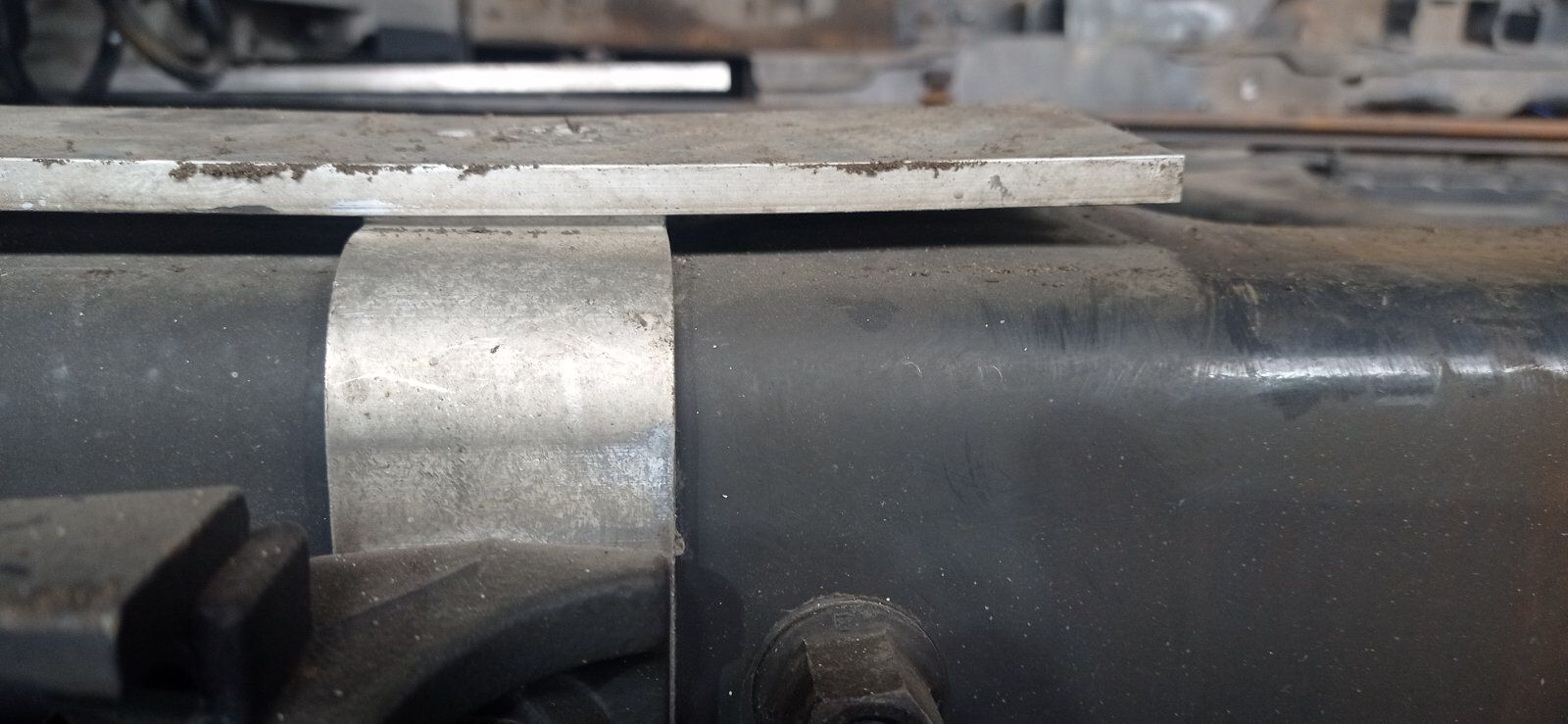 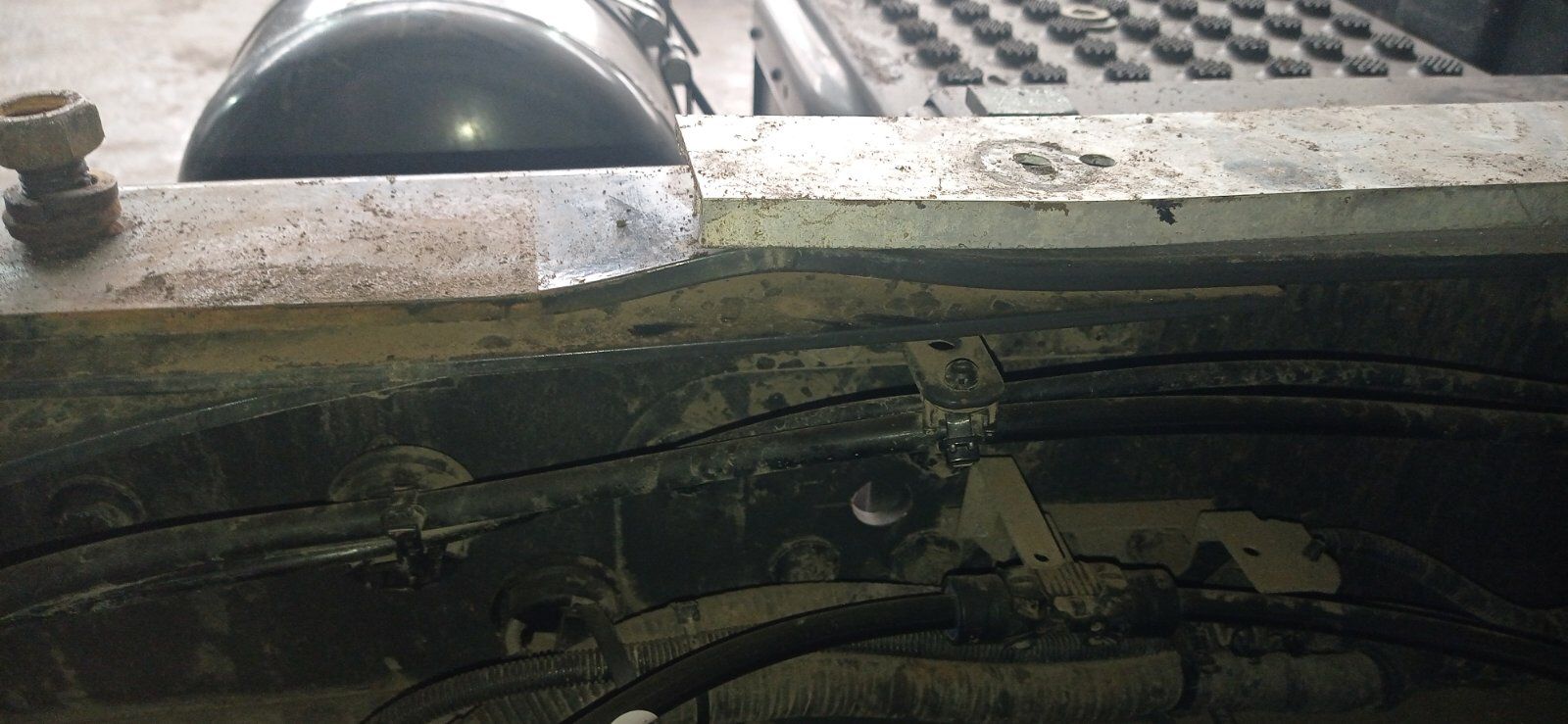 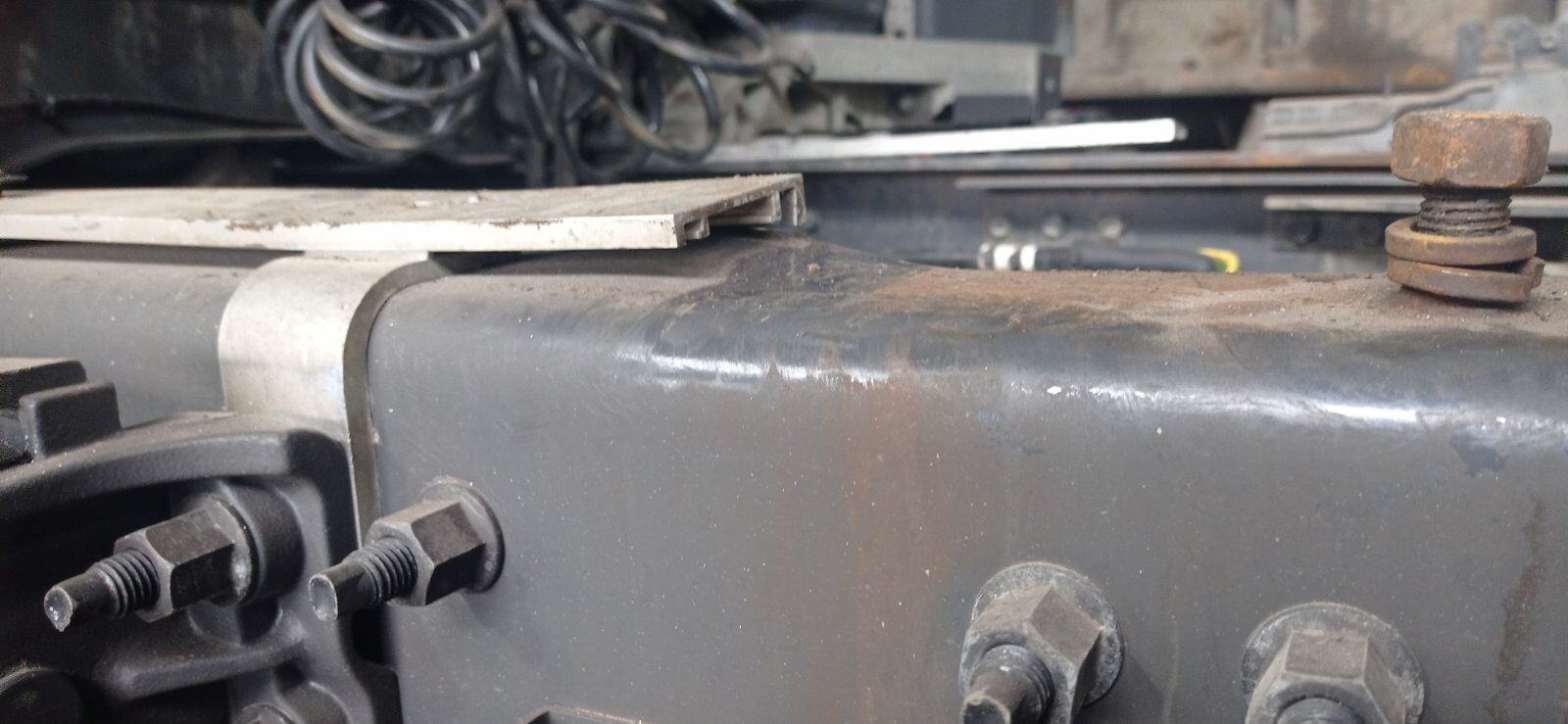 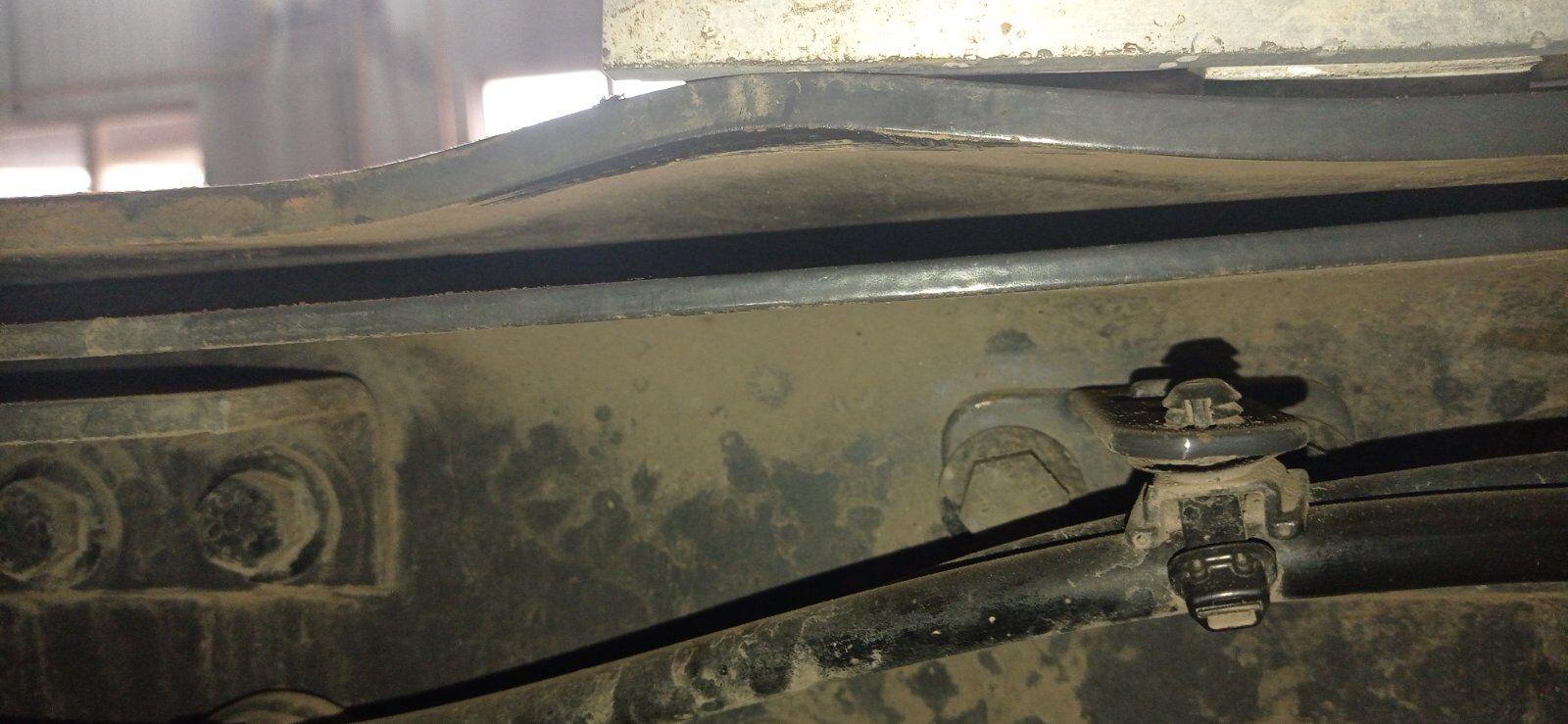 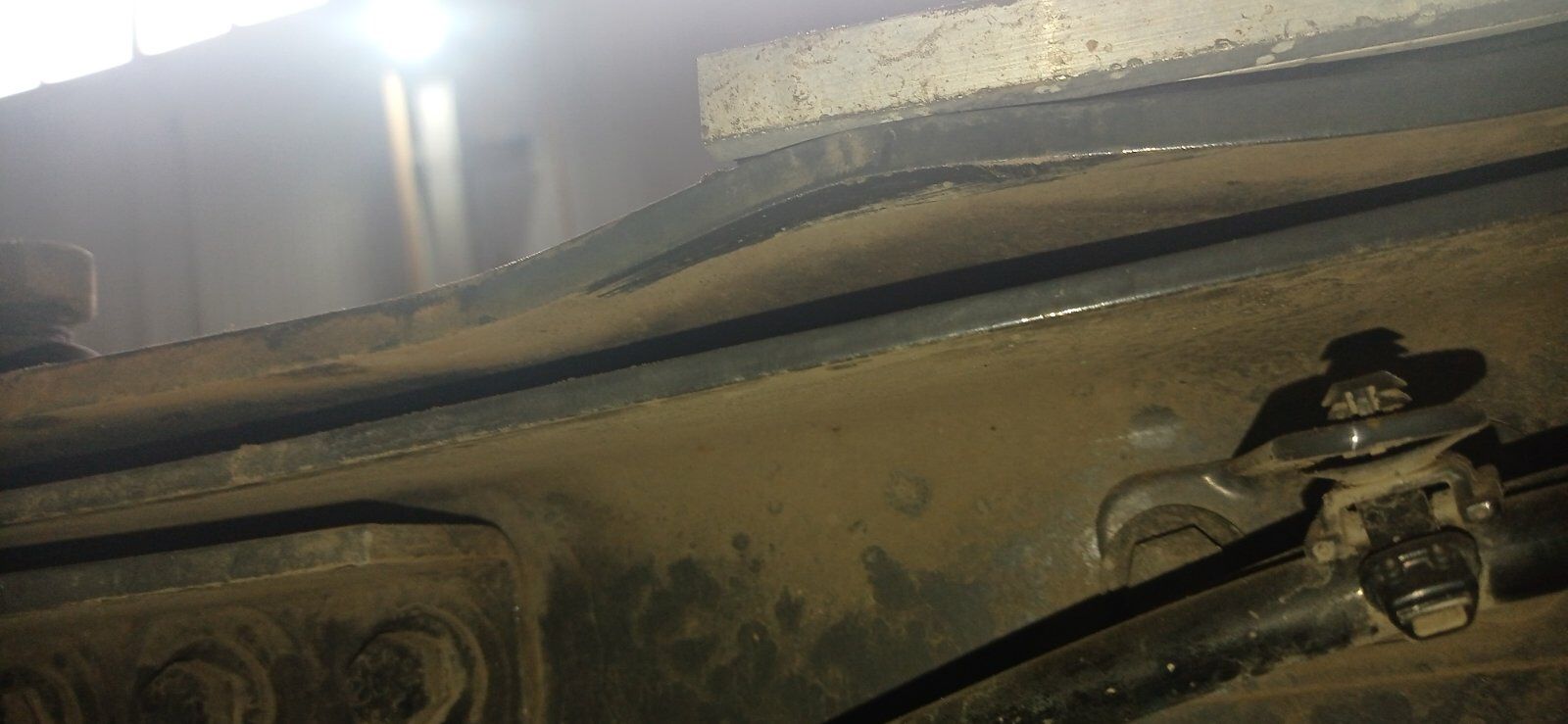      ПРИЛОЖЕНИЕ №6	Документы специалистовНаименование организации:ООО «Европейский Центр Оценки»ОГРН: 1127747107553ИНН / КПП:7709915321 / 772501001Юридический адрес:115280, г. Москва, ул. Ленинская Слобода, д.19, эт. 6/3К, комн. 3ЛФактический адрес:г. Москва, ул. Ленинская Слобода, д. 19E-mail:euro.otsenka@gmail.comТелефон:+7 (495) 795 16 50Расчетный счет:40702810338120007911Фамилия, Имя, ОтчествоГригорьев Максим АлексеевичНомер документа, подтверждающего получение профессиональных знанийДиплом о профессиональной переподготовке «Московский государственный машиностроительный университет (МАМИ)» по программе «Профессиональная переподготовка экспертов-техников» №2796 от 28 августа 2014 года.Согласно протоколу №3 от 20.05.2016 года, Григорьев Максим Алексеевич, включен в реестр экспертов-техников при Минюсте РФ №5555Стаж работыС 2014 годаНаименованиеVOLVO FM-TRUCK 6x4Категория транспортного средстваСРегистрационный знак********Идентификационный номер (VIN)********Год выпуска 2019г.Шасси №******** Цвет кузова (кабины)БелыйМощность двигателя л.с,  428Пробег, км.172592Дата происшествия22.12.2021г.Группы запчастейИзносШиныРасчёт не производилсяАккумуляторная батареяРасчёт не производилсяКомплектующие, узлы и агрегаты45,58Нормо-часы на ремонт Грузовых автомобилейНормо-часы на ремонт Грузовых автомобилейНормо-часы на ремонт Грузовых автомобилейНормо-часы на ремонт Грузовых автомобилейНормо-часы на ремонт Грузовых автомобилейНормо-часы на ремонт Грузовых автомобилейНаименование автосервисаТелефон, Веб-сайтВиды работ и стоимость нормо-часаВиды работ и стоимость нормо-часаВиды работ и стоимость нормо-часаВиды работ и стоимость нормо-часаНаименование автосервисаТелефон, Веб-сайтСлесарно-механическиеЭлектро-монтажныеАрматурныеКузовные, малярныеООО "Стройавтоматика"8-495-921-11-141 9801 9801 9801 980ООО "Стройавтоматика"https://vh-daf.ru1 9801 9801 9801 980Мой Грузовик8-906-795-34-381 5001 5001 5001 500Мой Грузовикhttps://mygruzovik.ru1 5001 5001 5001 500I-TRONIK8-495-517-71-211 5001 5001 5001 500I-TRONIKhttps://i-tronik.ru1 5001 5001 5001 500ТРАКСЕРВИС8-901-519-09251 5001 5001 5001 500ТРАКСЕРВИСhttps://traks06.ru1 5001 5001 5001 500Технология Движения8-495-129-49-671 5001 5001 5001 500Технология Движенияhttps://td-truck.ru1 5001 5001 5001 500  Средний нормочас   Средний нормочас 1 5961 5961 5961 596№НаименованиеНаименованиеЦенаНормо-часКол-воСумма1СТАПЕЛЬ НА ТИПЕ Т/С РАЗОБР/СОБРСТАПЕЛЬ НА ТИПЕ Т/С РАЗОБР/СОБР1 596,001,001,001 596,002ПОПЕРЕЧИНА П С/УПОПЕРЕЧИНА П С/У1 596,001,801,002 872,803ЗАЩИТА БАМПЕРА З С/УЗАЩИТА БАМПЕРА З С/У1 596,000,600,60574,564ГАЗОВОВЫЙ АМОРТИЗАТАТОР Л КАПОТА - С/УГАЗОВОВЫЙ АМОРТИЗАТАТОР Л КАПОТА - С/У1 596,000,201,00319,205БАМПЕР П - ЗАМЕНИТЬБАМПЕР П - ЗАМЕНИТЬ1 596,000,401,00638,406ПЕРЕДНЯЯ СТЕНКА В СБОРЕ ЗАМЕНИТЬПЕРЕДНЯЯ СТЕНКА В СБОРЕ ЗАМЕНИТЬ1 596,000,701,001 117,207РЕШЕТКА РАДИАТОРА - ЗАМЕНИТЬРЕШЕТКА РАДИАТОРА - ЗАМЕНИТЬ1 596,000,301,00478,808КРОНШТЕЙН Л РЕШЕТКИ РАДИАТОРА - С/УКРОНШТЕЙН Л РЕШЕТКИ РАДИАТОРА - С/У1 596,000,301,00478,809ФАРУ Л ЗАМЕНИТЬФАРУ Л ЗАМЕНИТЬ1 596,000,501,00798,0010ФАРА - ОТРЕГУЛИРОВАТЬФАРА - ОТРЕГУЛИРОВАТЬ1 596,000,101,00159,6011А-СТОЙКА НАР Л - ЗАМЕНИТЬА-СТОЙКА НАР Л - ЗАМЕНИТЬ1 596,001,501,002 394,0012ОБЛИЦОВКА ПОРОГА П Л - С/УОБЛИЦОВКА ПОРОГА П Л - С/У1 596,000,301,00478,8013ЛОБОВОЕ СТЕКЛО - ЗАМЕНИТЬЛОБОВОЕ СТЕКЛО - ЗАМЕНИТЬ1 596,001,701,002 713,2014КОРПУС НАРУЖНОГО ЗЕРКАЛА З/ВИДА Л - С/УКОРПУС НАРУЖНОГО ЗЕРКАЛА З/ВИДА Л - С/У1 596,000,101,00159,6015КРЫШКУ НАРУЖНОГО ЗЕРКАЛА Л В С/УКРЫШКУ НАРУЖНОГО ЗЕРКАЛА Л В С/У1 596,000,101,00159,6016СТЕКЛО ДВЕРИ П Л - С/УСТЕКЛО ДВЕРИ П Л - С/У1 596,000,201,00319,2017НАРУЖНОЕ ЗЕРКАЛО Л В СБОРЕ - С/УНАРУЖНОЕ ЗЕРКАЛО Л В СБОРЕ - С/У1 596,000,101,00159,6018ОБИВКА ДВЕРИ П Л С/УОБИВКА ДВЕРИ П Л С/У1 596,000,201,00319,2019МОТОРНЫЙ ЩИТ - ЗАМЕНИТЬМОТОРНЫЙ ЩИТ - ЗАМЕНИТЬ1 596,0013,001,0020 748,0020ОБИВКА В ЩИТКА ПРИБОРОВ С/УОБИВКА В ЩИТКА ПРИБОРОВ С/У1 596,000,101,00159,6021ШЛАНГ ОХЛАЖДАЮЩЕЙ ЖИДКОСТИ НИЖН С/УШЛАНГ ОХЛАЖДАЮЩЕЙ ЖИДКОСТИ НИЖН С/У1 596,000,101,00159,6022ГАСИТЕЛЬ УДАРА З Л - С/УГАСИТЕЛЬ УДАРА З Л - С/У1 596,000,601,00957,6023Т/С С АНКЕРНЫМ КРЕПЛЕНИЕМ К ПОЛУТ/С С АНКЕРНЫМ КРЕПЛЕНИЕМ К ПОЛУ1 596,001,001,001 596,0024ПЕРЕКОС РЕМОНТИРОВАТЬПЕРЕКОС РЕМОНТИРОВАТЬ1 596,002,001,003 192,0025РАМА - ПРОВЕРКАГЕОМЕТРИИРАМА - ПРОВЕРКАГЕОМЕТРИИ1 596,004,001,006 384,0026КАБИНА - ПРОВЕРКА/РЕМОНТ/ЗАМЕРЫКАБИНА - ПРОВЕРКА/РЕМОНТ/ЗАМЕРЫ1 596,0030,001,0047 880,0027РАМА- РЕМОНТРАМА- РЕМОНТ1 596,0050,001,0079 800,0028СХОЖДЕНИЕ КОЛЕС - РЕГУЛИРОВКАСХОЖДЕНИЕ КОЛЕС - РЕГУЛИРОВКА1 596,002,701,004 309,2029УГЛЫ- РЕГУЛИРОВКАУГЛЫ- РЕГУЛИРОВКА1 596,001,401,002 234,4030РАЗБОРО-СБОРОЧНЫЕ РАБОТЫ ДЛЯ РЕМОНТАРАМЫРАЗБОРО-СБОРОЧНЫЕ РАБОТЫ ДЛЯ РЕМОНТАРАМЫ1 596,0012,301,0019 630,8031БАК ТОПЛИВНЫЙ- С/УБАК ТОПЛИВНЫЙ- С/У1 596,003,201,005 107,2032ПНЕВМОМАГИСТРАЛЬ - С/УПНЕВМОМАГИСТРАЛЬ - С/У1 596,002,201,003 511,2033ЭЛЕКТРОМАГИСТРАЛЬ - С/УЭЛЕКТРОМАГИСТРАЛЬ - С/У1 596,001,501,002 394,0034КАРДАННЫЙ ВАЛ - С/УКАРДАННЫЙ ВАЛ - С/У1 596,001,201,001 915,2035КАБИНА - С/УКАБИНА - С/У1 596,0010,301,0016 438,8036КАБИНА - С/У НА СТАПЕЛЬКАБИНА - С/У НА СТАПЕЛЬ1 596,005,501,008 778,0037ДВИГАТЕЛЬ - СНЯТЬДВИГАТЕЛЬ - СНЯТЬ1 596,005,501,008 778,0038ДВИГАТЕЛЬ - УСТАНОВИТЬДВИГАТЕЛЬ - УСТАНОВИТЬ1 596,007,801,0012 448,8039ДОПОЛНИТЕЛЬНЫЕ АРМАТУРНЫЕ РАБОТЫДОПОЛНИТЕЛЬНЫЕ АРМАТУРНЫЕ РАБОТЫ1 596,003,301,005 266,8040ГЕРМЕТИЗАЦИЯ ШВОВГЕРМЕТИЗАЦИЯ ШВОВ1 596,002,001,003 192,0041ТЕСТ ПРОБНАЯ ПОЕЗДКАТЕСТ ПРОБНАЯ ПОЕЗДКА1 596,001,001,001 596,00Итого:Итого:272 213,76 РУБ.272 213,76 РУБ.272 213,76 РУБ.272 213,76 РУБ.272 213,76 РУБ.№НаименованиеЦенаНормо-часКол-воСумма1КРЕПЛ Л РЕШ РАД-РА ОКРАСК НОВ ДЕТ ЭТ I1 596,002,501,003 990,002ПАНЕЛЬ ПЕРЕД В СБ ОКРАСК НОВ ДЕТ ЭТ I1 596,002,101,003 351,603РАМА ФАРЫ Л ОКРАСК НОВ ДЕТ ЭТ I1 596,000,401,00638,404МОТОРНЫЙ ЩИТ ОКРАСК НОВ ДЕТ ЭТ I1 596,000,901,001 436,405КРЕПЛЕНИЕ ПОРОГА П Л ОКРАСК НОВ ДЕТ ЭТ I1 596,002,501,003 990,006А-СТОЙКА НАР Л ОКРАСК НОВ ДЕТ ЭТ I1 596,004,501,007 182,007ПОПЕРЕЧИНА П ОКРАСК НОВ ДЕТ ЭТ I1 596,002,501,003 990,008ДВЕРЬ Л ОКРАСКА ПОВЕРХ ЭТ II1 596,002,201,003 511,209ВРЕМЯ ПОДГОТОВКИ К ОКРАСКЕ ЭТАП I1 596,003,601,005 745,6010ДОПОЛНИТЕЛЬНОЕ ВРЕМЯ НА ПОДГОТОВКУ 13 2075(ОКРАСКА В ЗОНЕ КРЫШИ)1 596,001,301,002 074,8011ДОПОЛНИТЕЛЬНОЕ ВРЕМЯ НА ПОДГОТОВКУ ПРИ 5 7982-СЛОЙН МЕТАЛЛИК1 596,000,501,00798,0012ВРЕМЯ ПОДГОТОВКИ К ОКРАСКЕ 10 1596(АГРЕГАТЫ)1 596,001,001,001 596,00Итого:Итого:38 304,00 РУБ.38 304,00 РУБ.38 304,00 РУБ.38 304,00 РУБ.Стоимость ремонтных работ:Стоимость ремонтных работ:310 517,76 РУБ.310 517,76 РУБ.310 517,76 РУБ.310 517,76 РУБ.№НаименованиеЦенаКол-воКол-воИзнос (%)СуммаКаталожный номер1БАМПЕР П10 352,001,001,0045,585 633,56222498832КРЕПЛ Л РЕШ РАД-РА19 275,001,001,0045,5810 489,46842285173ПОДНОЖКА БАМПЕР П55 316,001,001,0045,5830 102,97237202794ОБЛИЦ З НАР ФАРА Л23 988,001,001,0045,5813 054,27824261865ПОДНОЖК НИЖ Л17 627,001,001,0045,589 592,61203607886РЕШЁТКА РАДИАТОРА61 160,001,001,0045,5833 283,27845776287БАМПЕР П Л33 609,001,001,0045,5818 290,02237567018БАМПЕР П ПР11 182,001,001,0045,586 085,24213165779ПАНЕЛЬ ПЕРЕД В СБ183 536,001,001,0045,5899 880,298236012210НАДПИСЬ FM8 307,001,001,0045,584 520,678247112711ГАЗОНАПОЛН АМОРТИЗ Л15 156,001,001,0045,588 247,908247334212ЭМБЛЕМА "VOLVO"10 193,001,001,0045,585 547,038238082213НАКЛ НИЖ ФАРА ЛЕВ2 675,001,001,0045,581 455,748408253114ФАРА Л68 214,001,001,0045,5837 122,062223921915ЗАЩИТА ФАРЫ Л32 484,001,001,0045,5817 677,798241183016РАМА ФАРЫ Л15 412,001,001,0045,588 387,218424562517Т/ЗАЛИВНАЯ ТРУБКА3 173,001,001,0045,581 726,758282765118РАСШ БАЧ В СБ24 033,001,001,0045,5813 078,768409225919ПАНЕЛЬ ПЕРЕД ВЕРХ Л13 240,001,001,0045,587 205,218243005620ОБЛИЦОВКА ОБТЕК Л9 846,001,001,0045,585 358,198244811021МОТОРНЫЙ ЩИТ607 106,001,001,0045,58330 387,098228982422ОБЛИЦ ОБТЕКАТЕЛЯ38 041,001,001,0045,5820 701,918243993723ДЕКОРАТИВН РЕШЕТКА П5 340,001,001,0045,582 906,038416741324НАКЛАДКА ПЕР СТЕНКИ35 510,001,001,0045,5819 324,548416240225ПОРУЧЕНЬ П Л3 929,001,001,0045,582 138,168418618626УСИЛ ПЕР СТЕНКИ6 482,001,001,0045,583 527,508244232927ОБТЕКАТЕЛЬ4 625,001,001,0045,582 516,938248609928ПАНЕЛЬ ПЕРЕД ВЕРХ77 380,001,001,0045,5842 110,208416240329ЛОБОВОЕ СТЕКЛО43 980,001,001,0045,5823 933,922132109330УПЛ ЛОБОВ СТЕКЛА32 316,001,001,0045,5817 586,372051953431КОРП НАР ЗЕРКАЛА В Л11 811,001,001,0045,586 427,552084104832КРЕПЛЕНИЕ ПОРОГА П Л25 347,001,001,0045,5813 793,848264915333А-СТОЙКА НАР Л112 656,001,001,0045,5861 307,402140974034ВХОДНАЯ КОРОБКА Н Л25 816,001,001,0045,5814 049,072052963835ПОДКРЫЛОК П Л39 475,001,001,0045,5821 482,308264414636ПОДНОЖКА ВЕРХНЯЯ ЛЕВ20 267,001,001,0045,5811 029,30106372637ОБЛИЦ В ЩИТКА ПРИБ46 378,001,001,0045,5825 238,918242581138АМОРТИЗ КАБИНА ЗД Л16 480,001,001,0045,588 968,422143090539ПОДНОЖКА ЛЕВ13 998,001,001,0045,587 617,712372000940ОКАНТОВКА СТУПЕНТКИ6 774,001,001,0045,583 686,418218049141НАКЛАДКА СТУПЕНЬКИ9 816,001,001,0045,585 341,878222016142АМОРТИЗАТОР З Л25 972,001,001,0045,5814 133,962117197343КРОНШТЕЙН ЛЕВ6 610,001,001,0045,583 597,168422853944КРЕПЛЕН ЛОНЖЕРОН Л39 254,001,001,0045,5821 362,032301020045ПОПЕРЕЧИНА П40 304,001,001,0045,5821 933,442182553446ТОРМОЗНОЙ КРАН42 940,001,001,000,0042 940,002110784247ЗАЩИТА БАМПЕРА П64 886,001,001,0045,5835 310,968417886448КРЕПЛЕНИЕ ФАРЫ Л16 581,001,001,0045,589 023,388404677649КРОНШТЕЙН ШЛАНГА1 981,001,001,0045,581 078,062134859950СТАБИЛИЗАТОР125 844,001,001,0045,5868 484,302175016251ПРИВОД ОЧИСТИТЕЛЯ СТЕКЛА30 327,001,001,0045,5816 503,952359068352ПОВОДОК СТЕКЛООЧИСТИТЕЛЯ ЛЕВ6 995,001,001,0045,583 806,688221498853ЩЕТКА СТЕКЛООЧИСТИТЕЛЯ ЛЕВ2 074,001,001,000,002 074,0082485683Стоимость мелких деталей (2,00%):Стоимость мелких деталей (2,00%):Стоимость мелких деталей (2,00%):Стоимость мелких деталей (2,00%):44 121,46 РУБ.44 121,46 РУБ.44 121,46 РУБ.44 121,46 РУБ.Итого:Итого:Итого:Итого:2 250 194,46 РУБ.2 250 194,46 РУБ.2 250 194,46 РУБ.2 250 194,46 РУБ.Итого с износом:Итого с износом:Итого с износом:Итого с износом:1 221 062,35 РУБ.1 221 062,35 РУБ.1 221 062,35 РУБ.1 221 062,35 РУБ.№НаименованиеЦенаКол-воСумма1Расходные маетриалы22 596,001,0022 596,00Итого:Итого:22 596,00 РУБ.22 596,00 РУБ.22 596,00 РУБ.стоимость устранения дефектов АМТС (с учетом износа):1 598 297,57 РУБ.стоимость устранения дефектов АМТС (без учета износа):2 583 308,22 РУБ.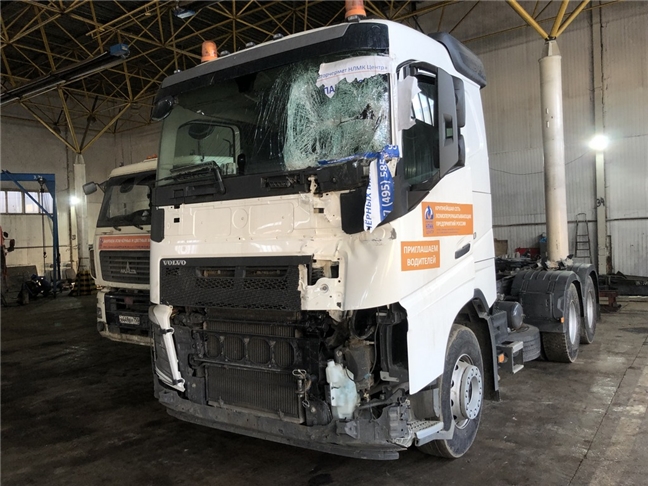 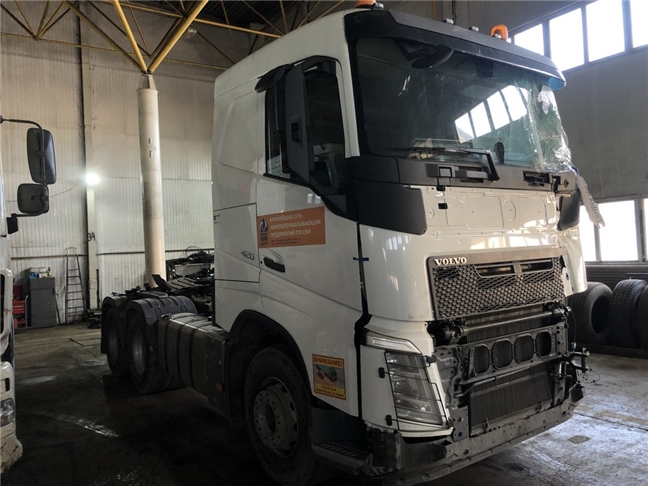 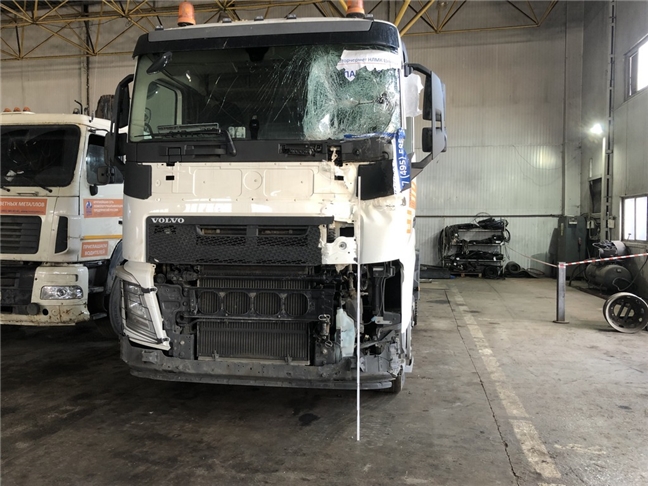 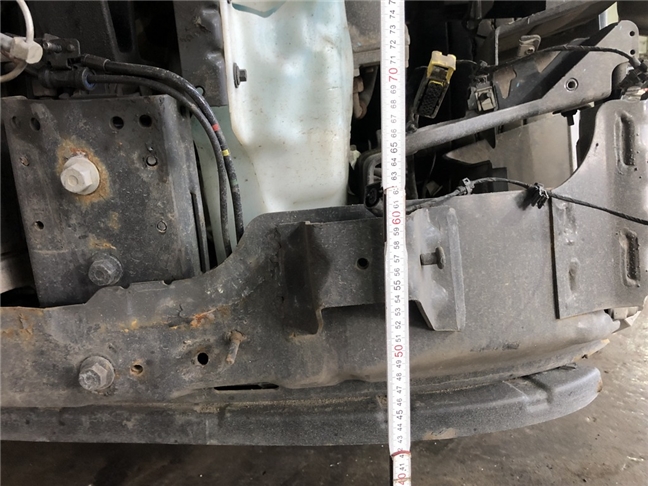 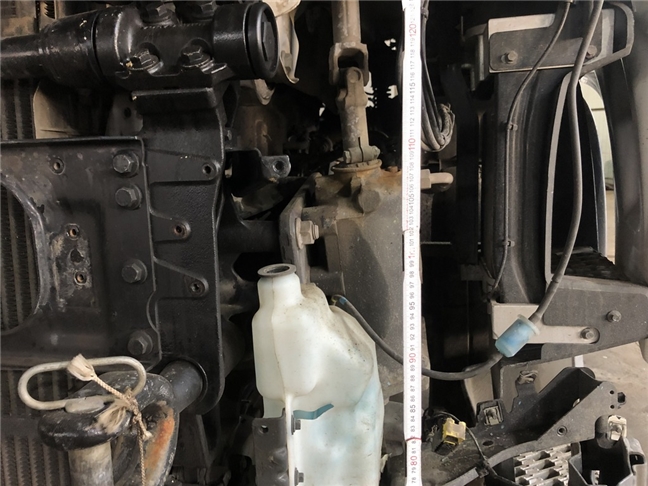 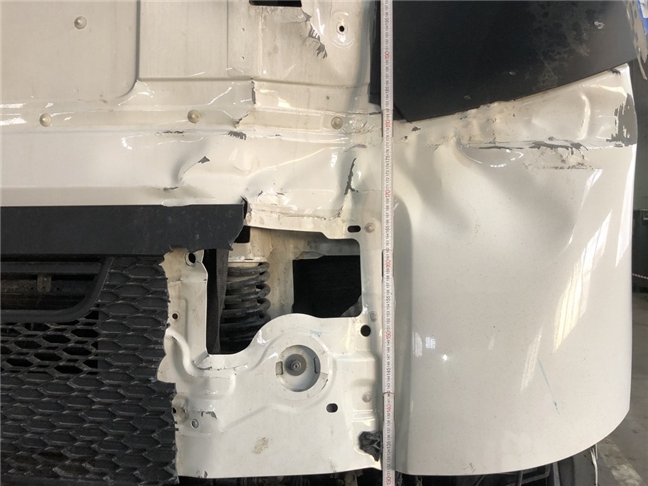 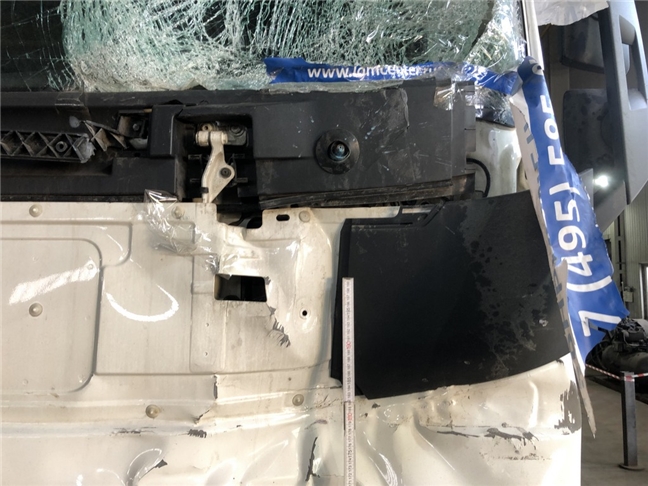 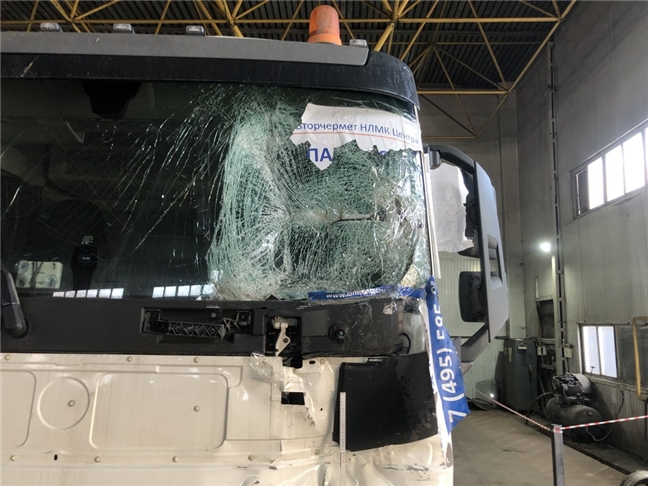 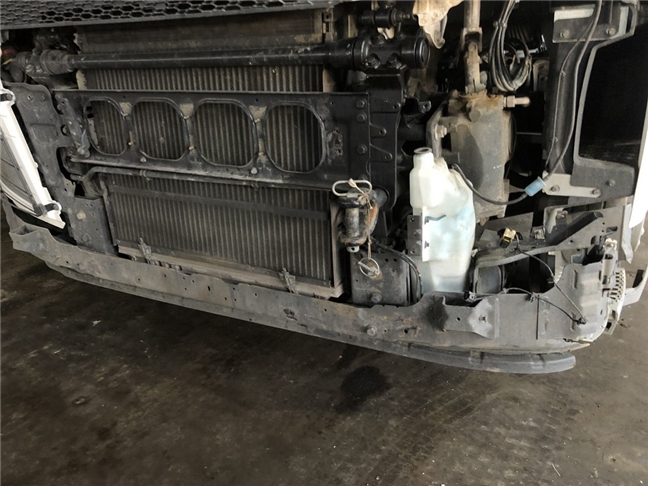 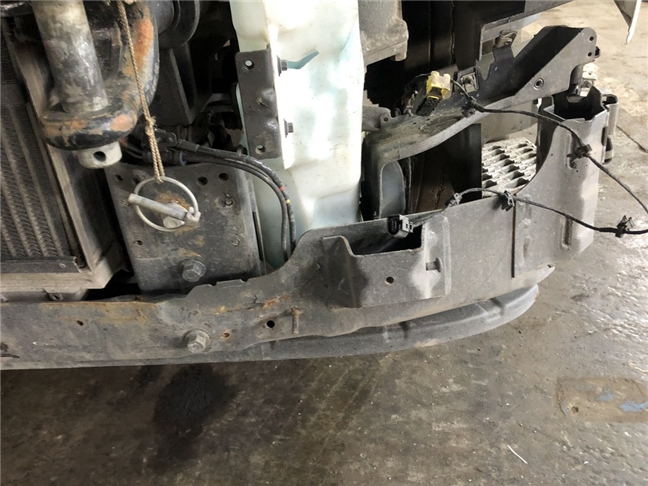 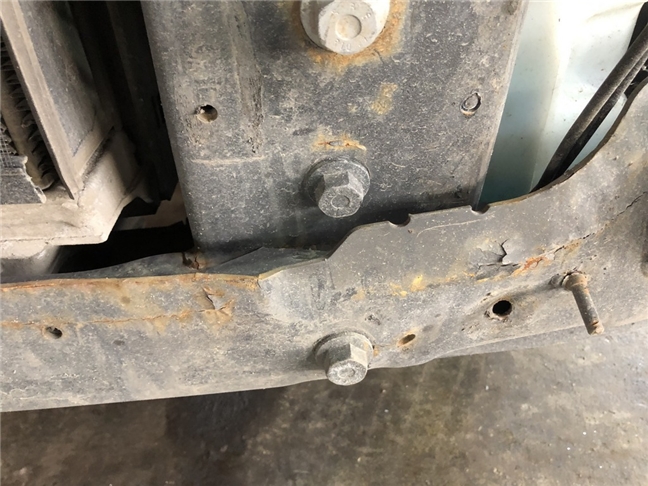 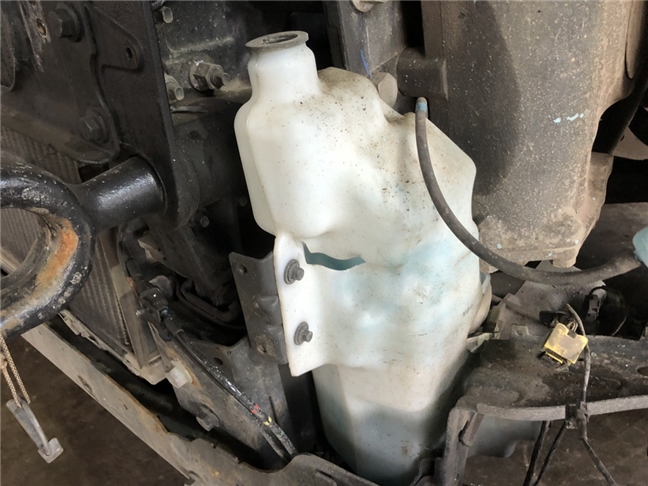 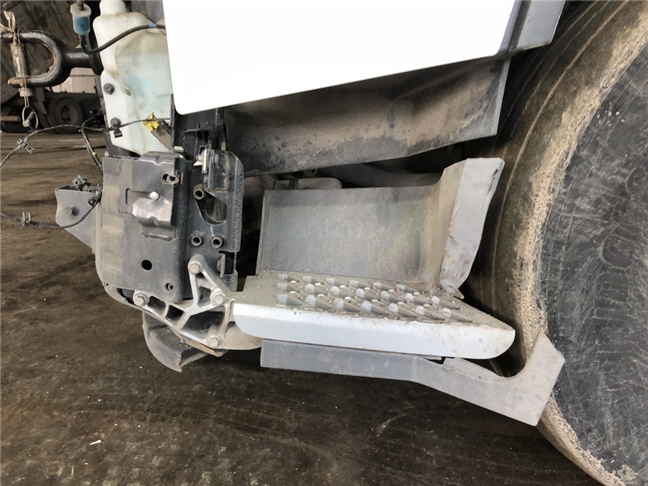 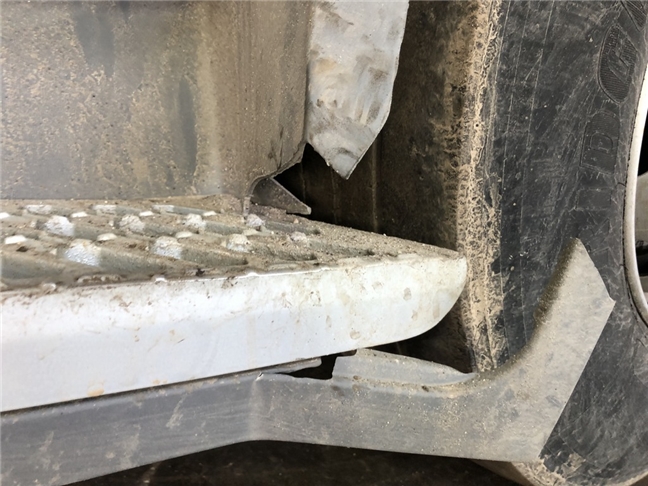 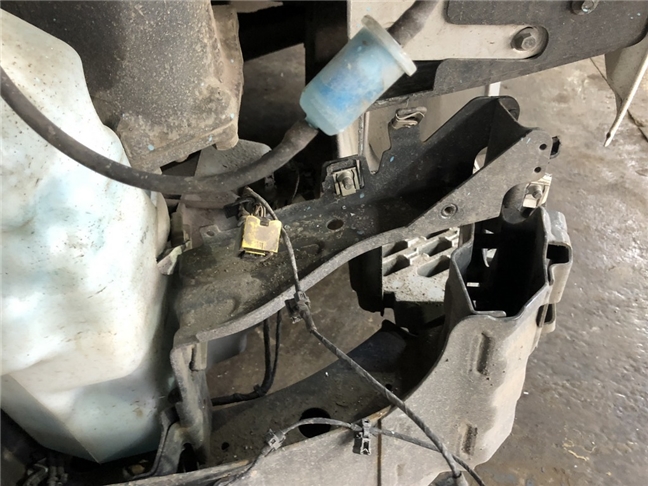 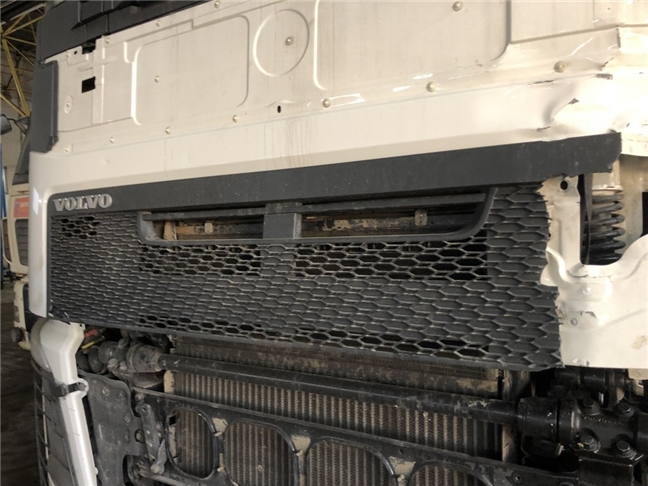 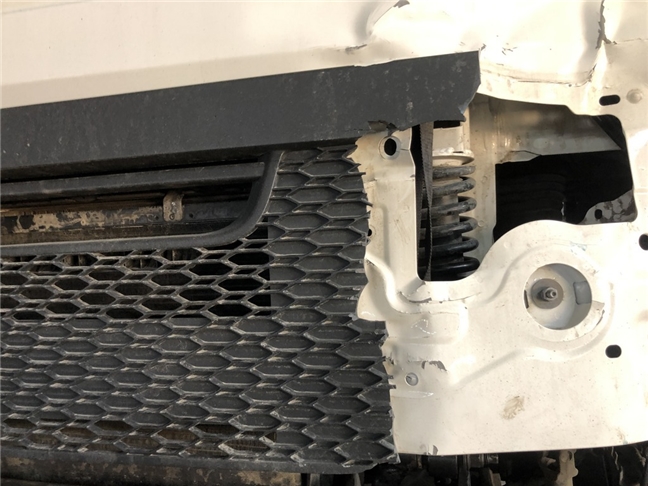 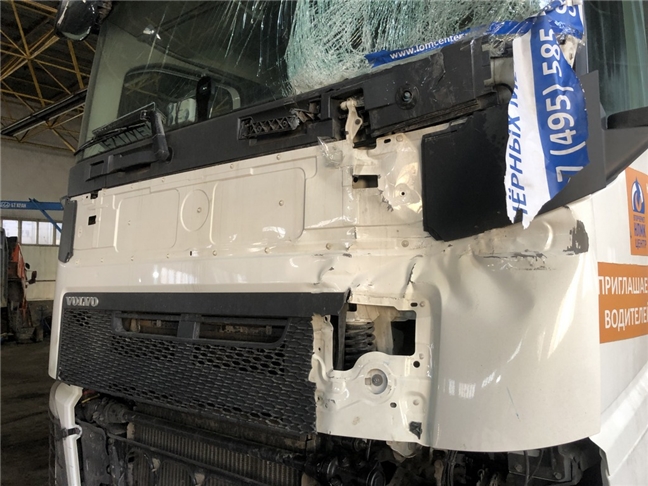 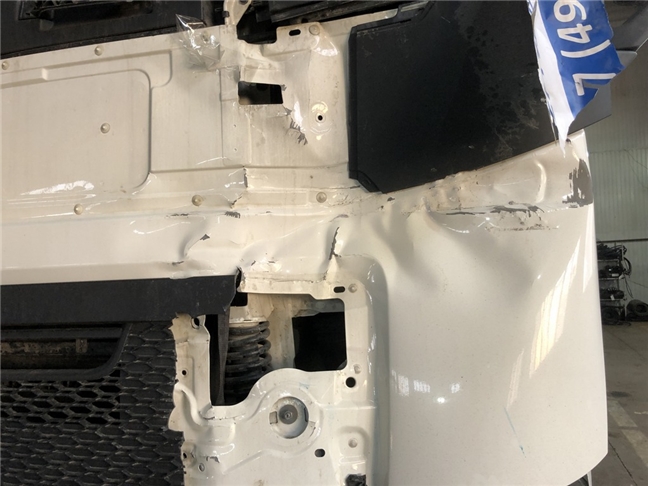 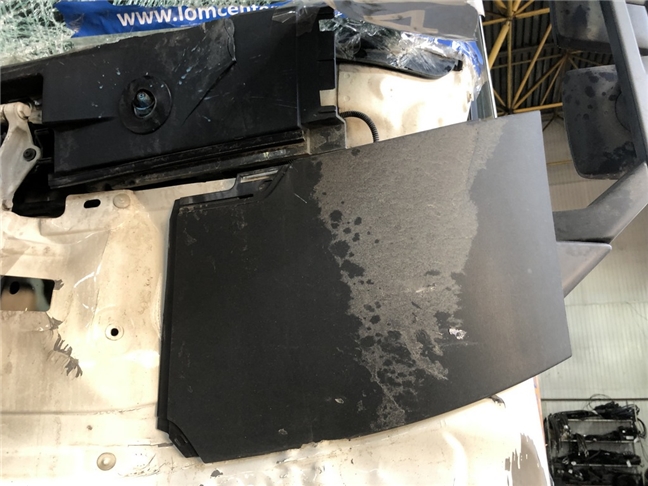 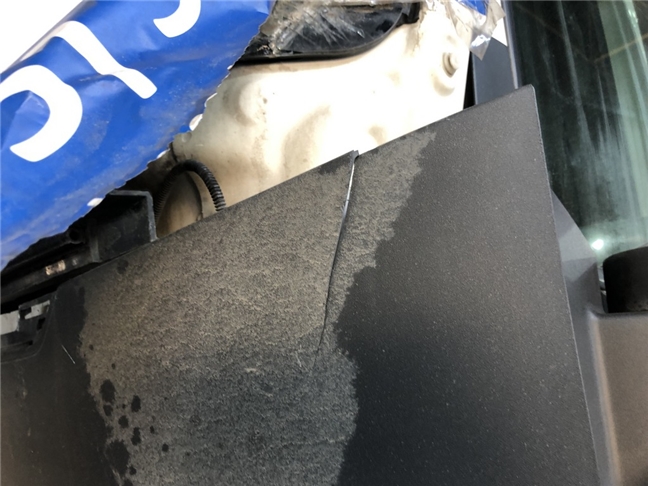 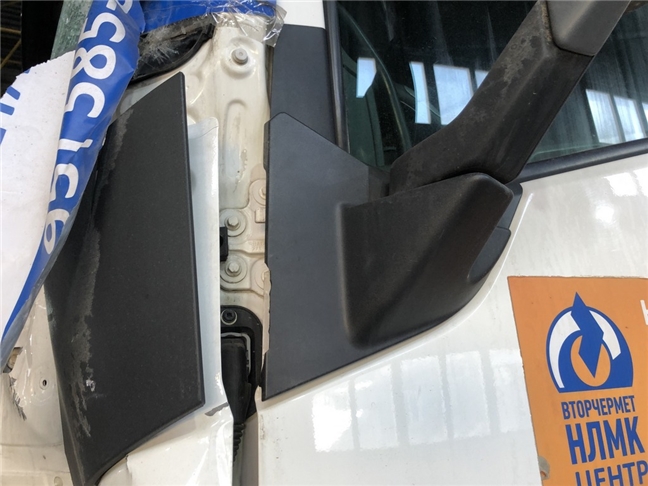 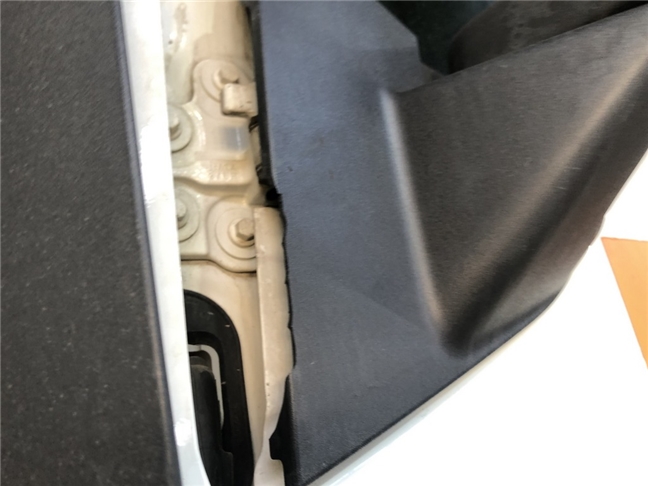 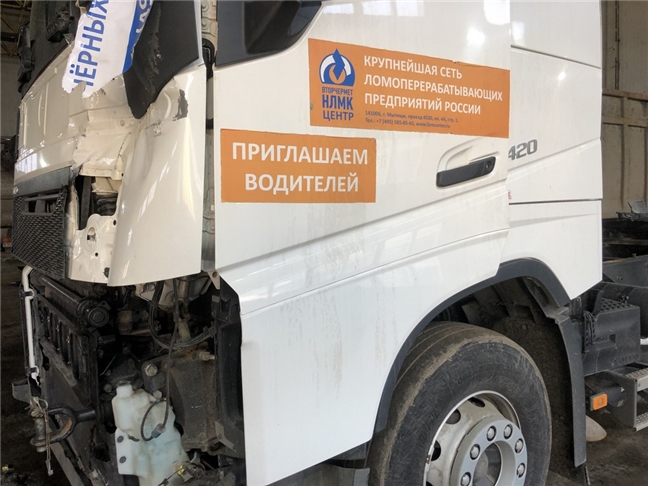 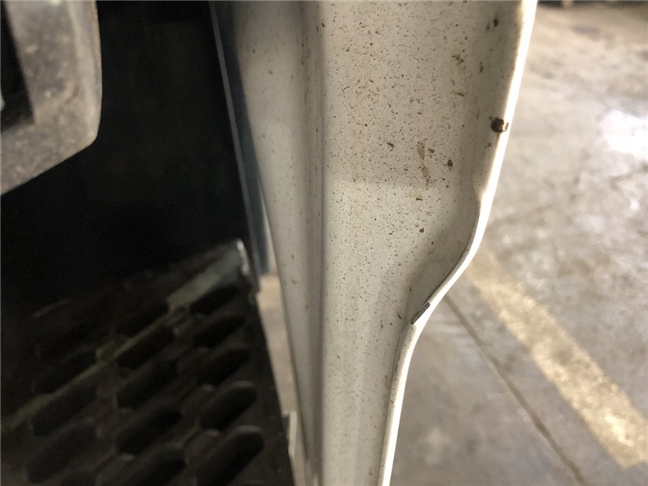 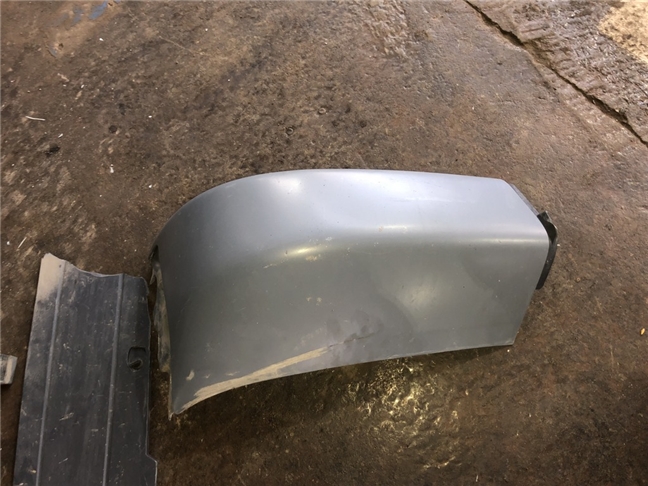 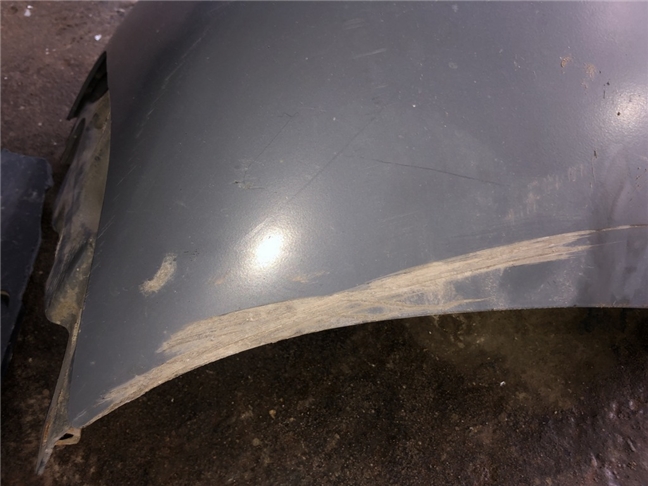 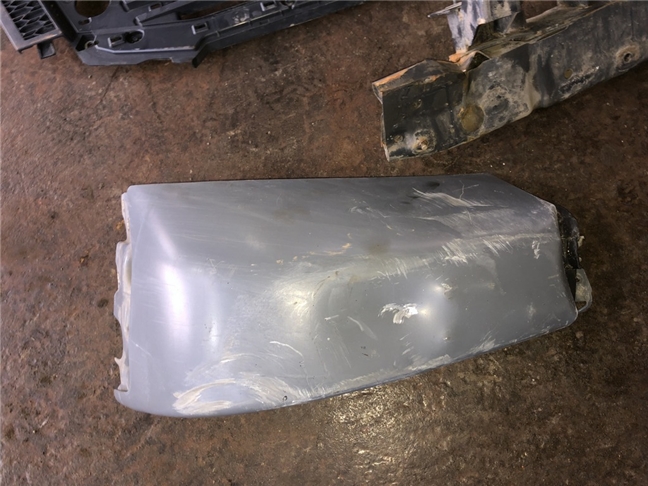 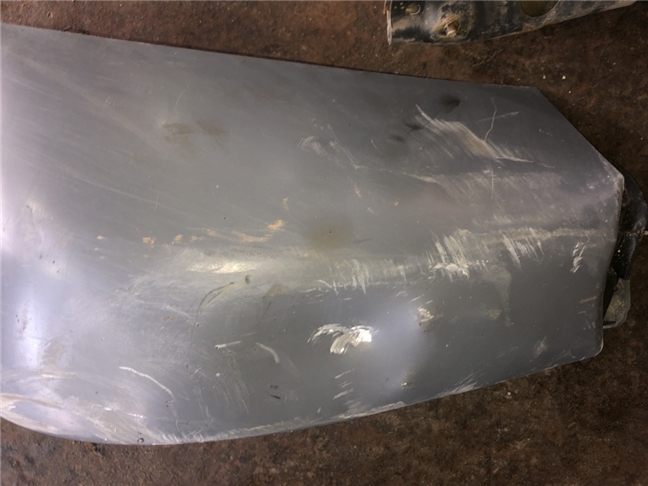 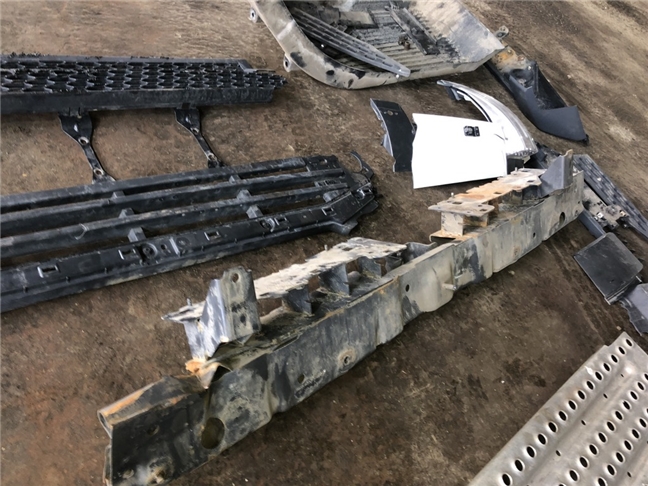 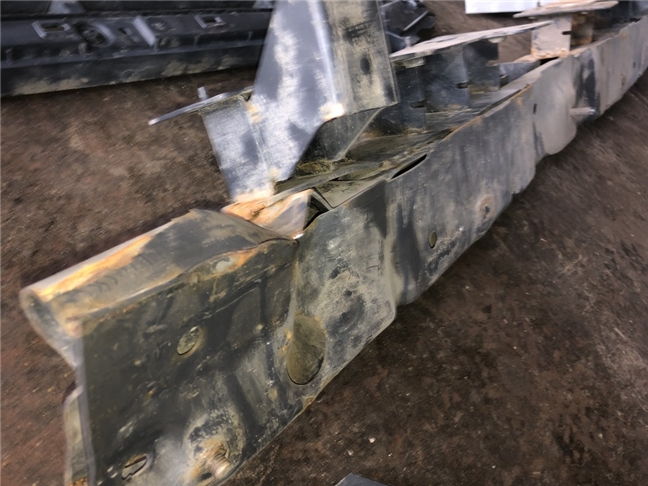 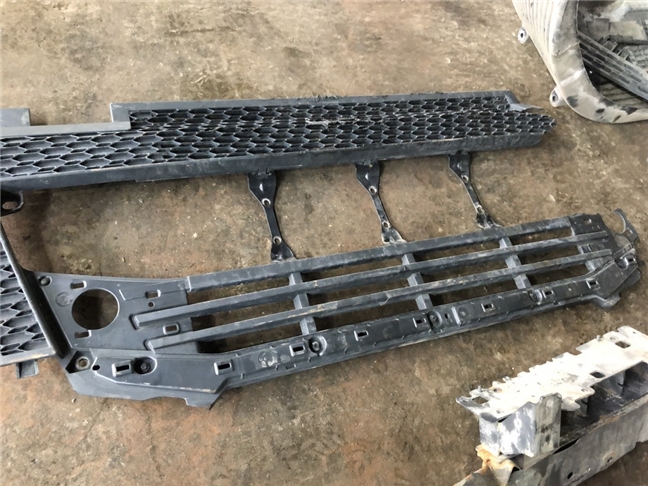 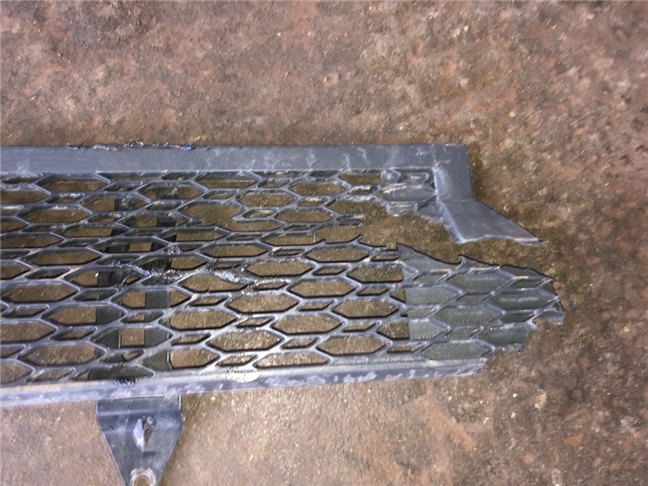 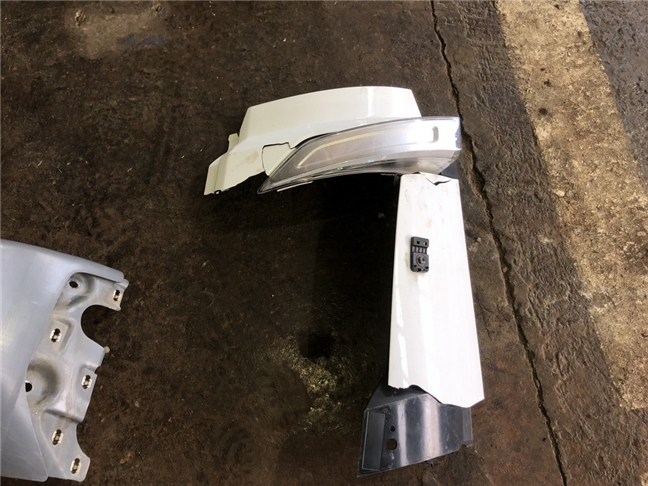 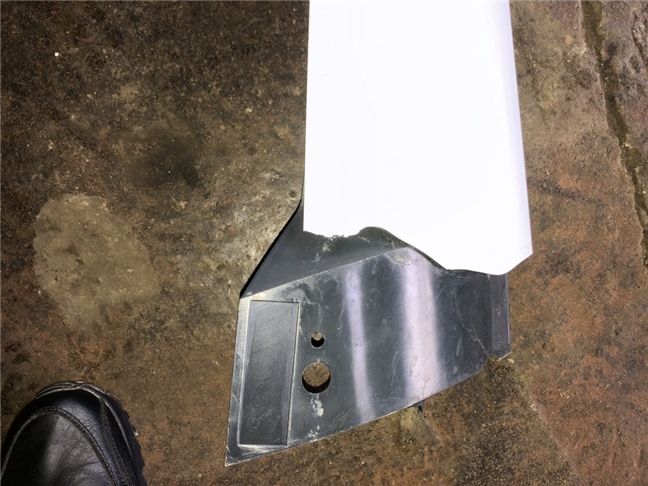 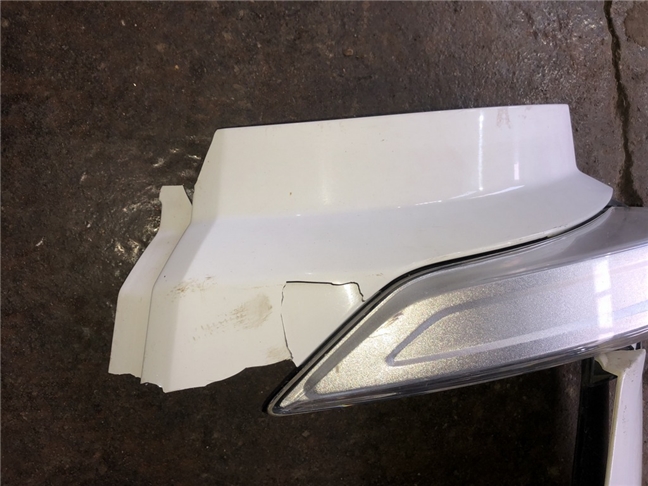 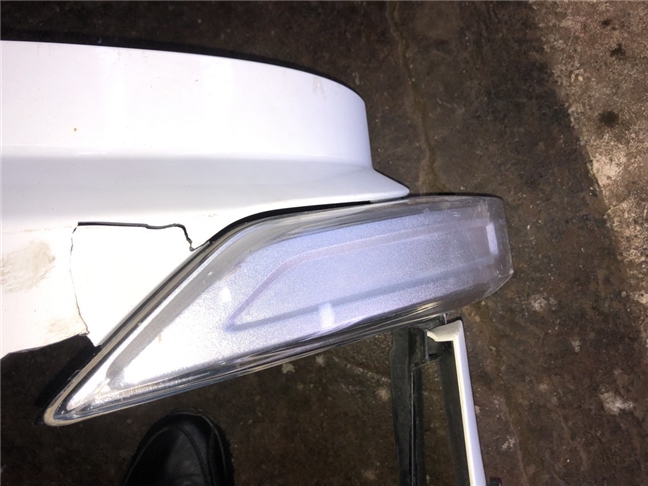 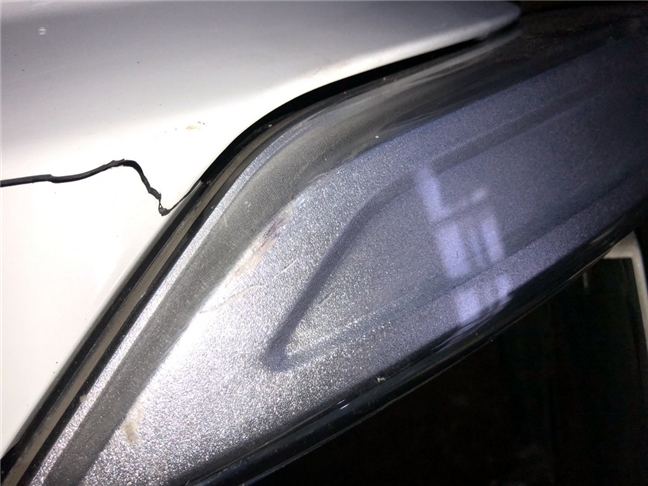 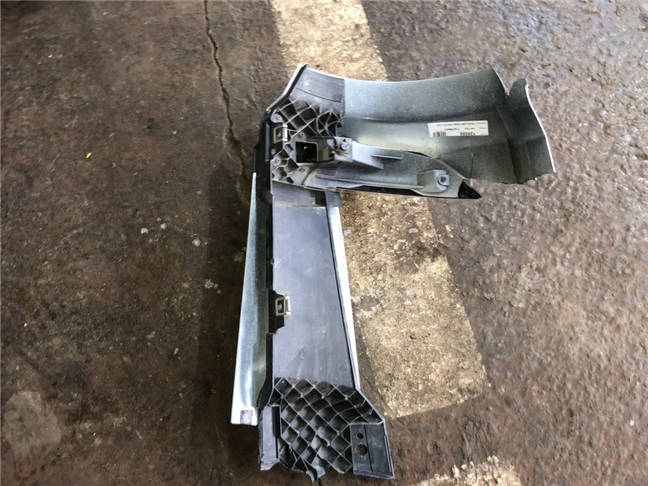 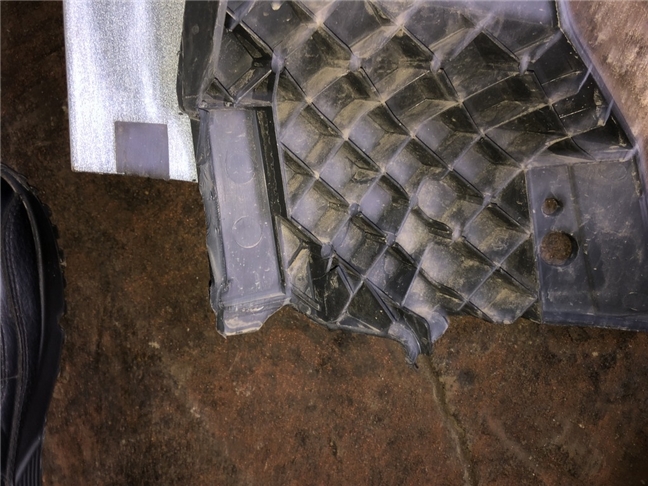 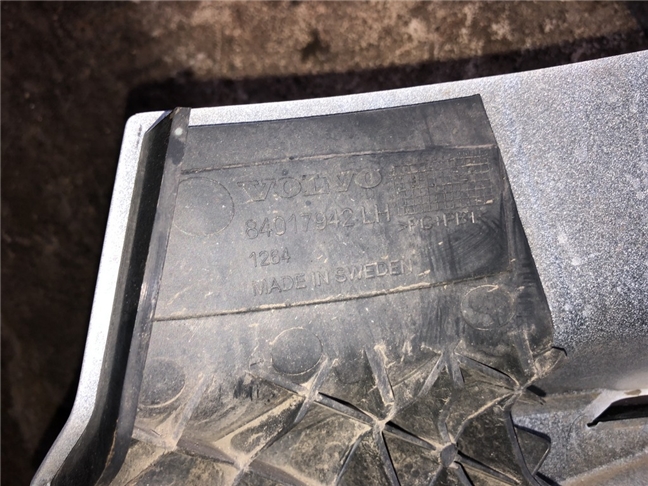 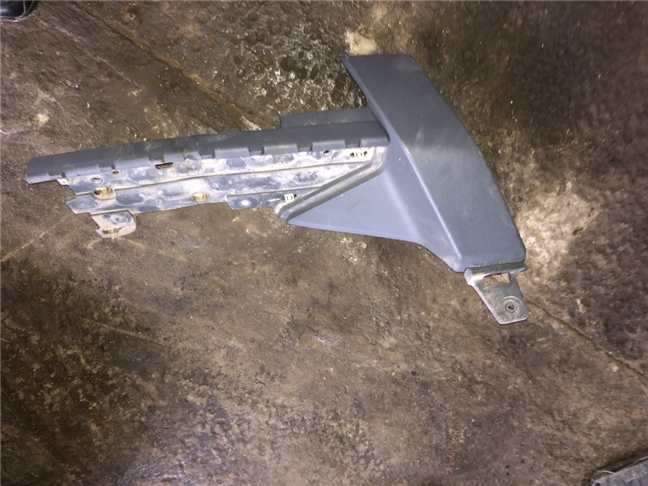 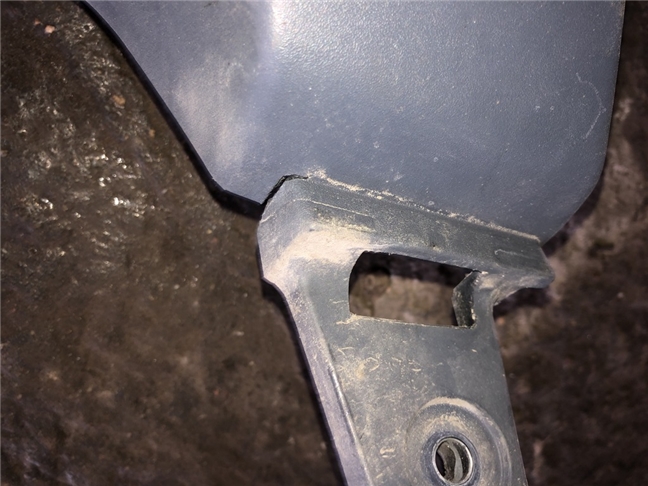 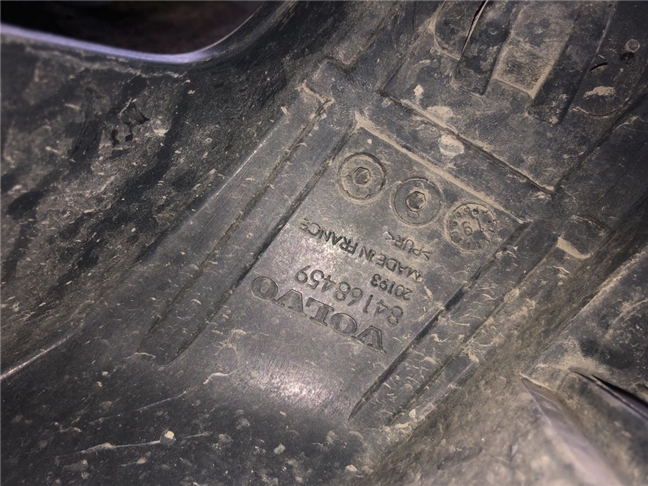 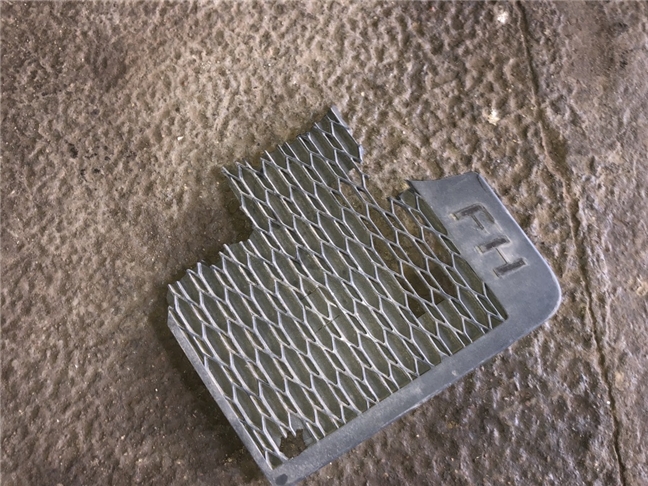 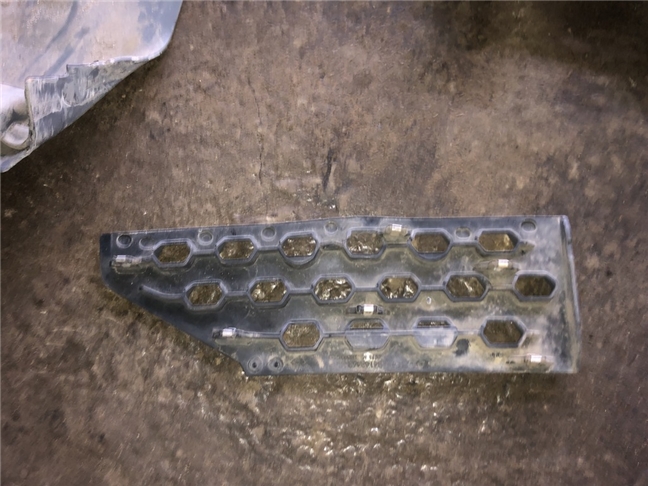 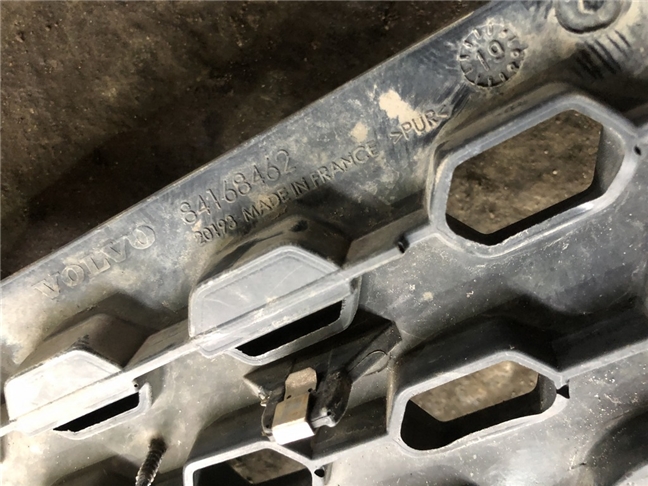 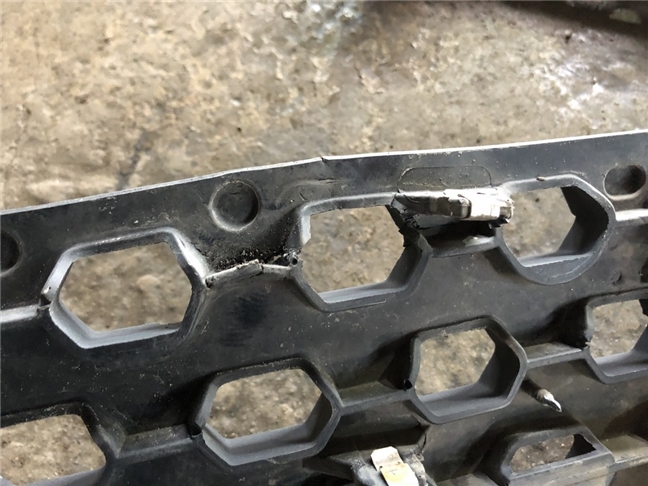 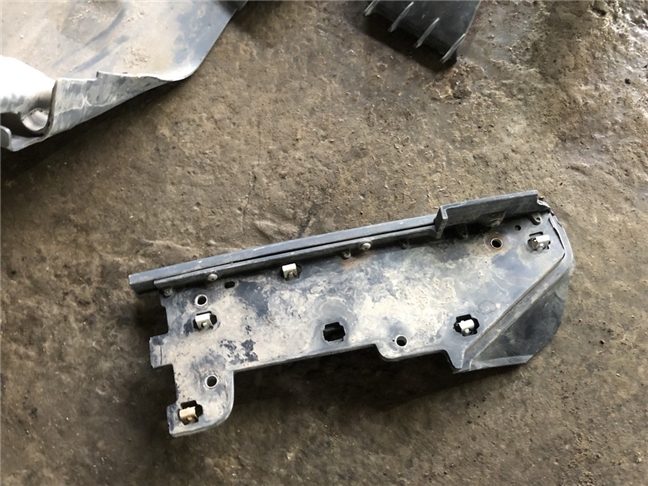 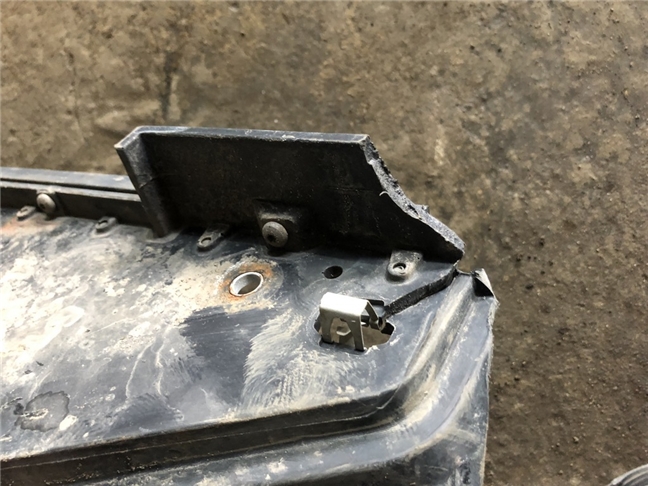 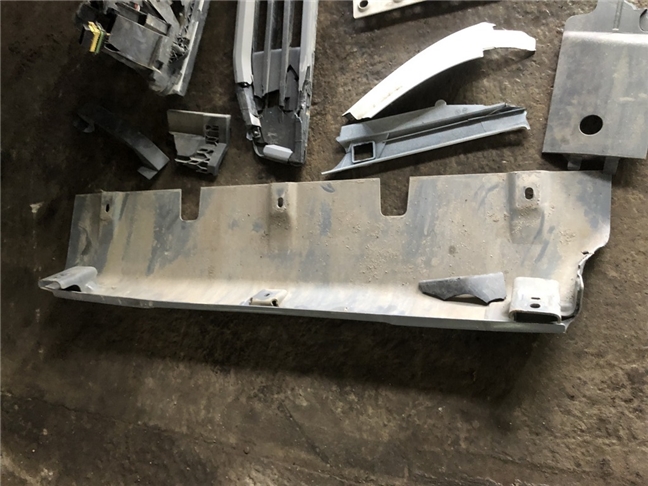 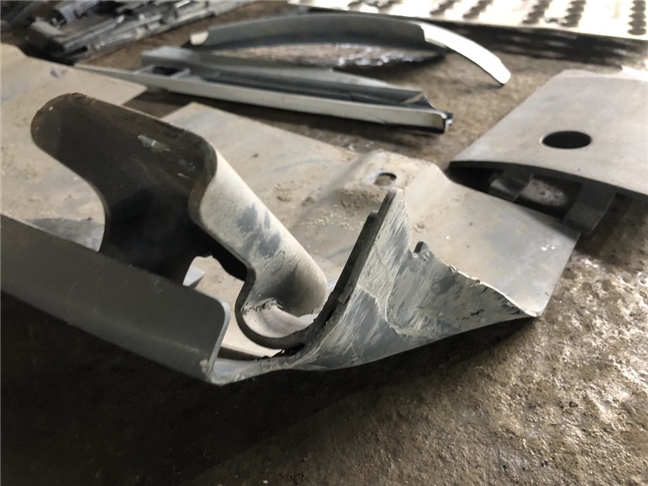 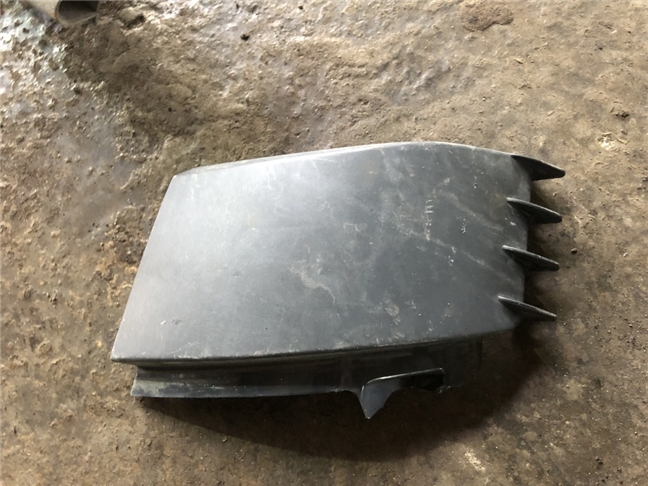 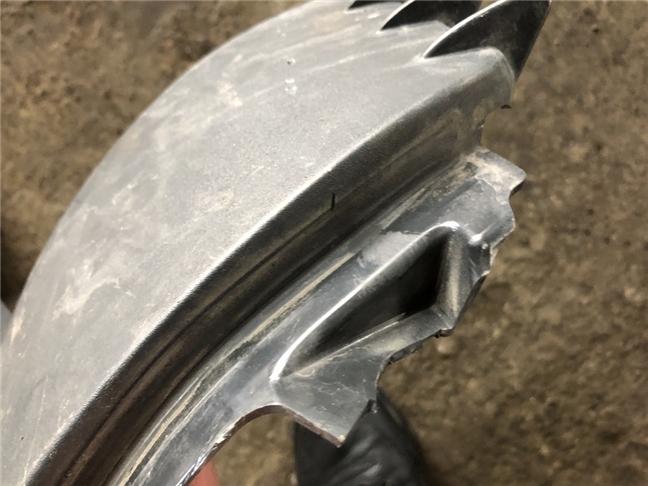 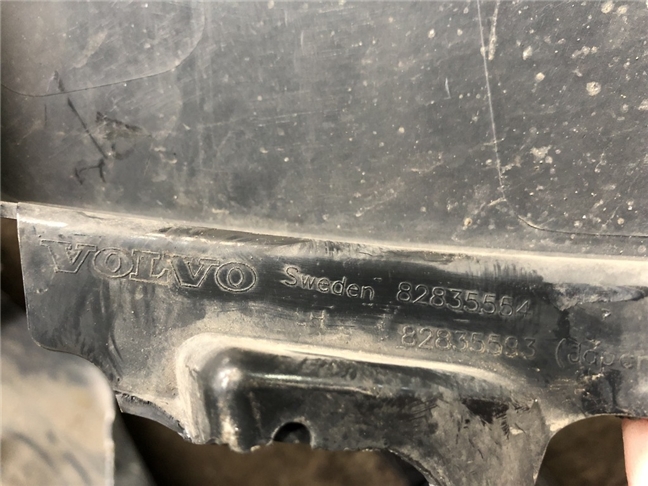 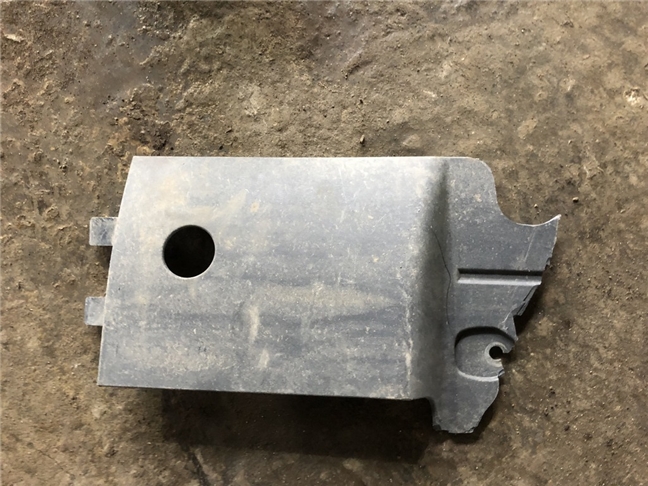 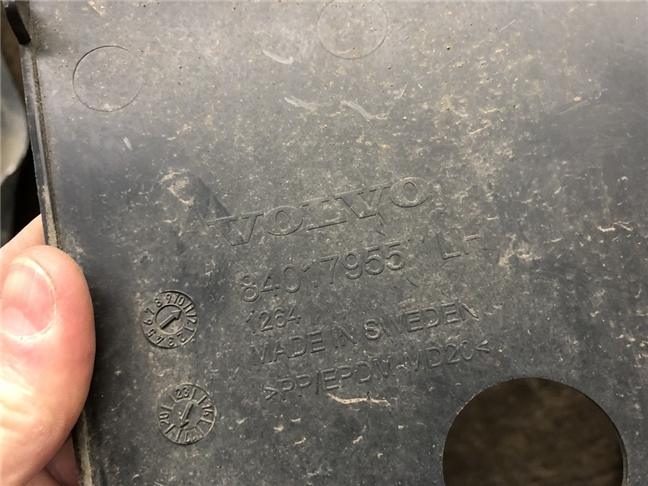 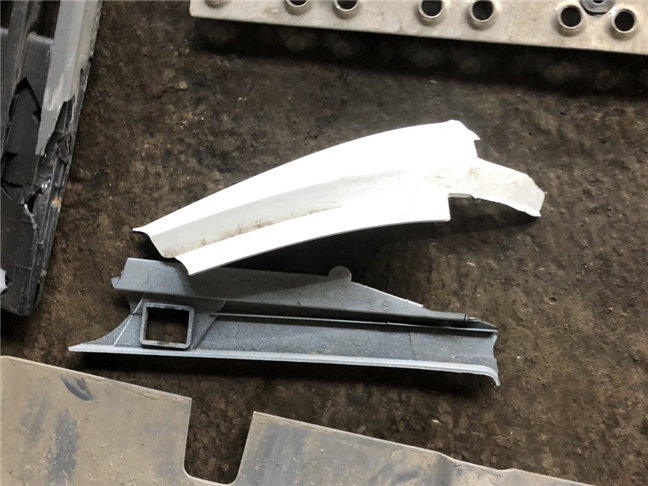 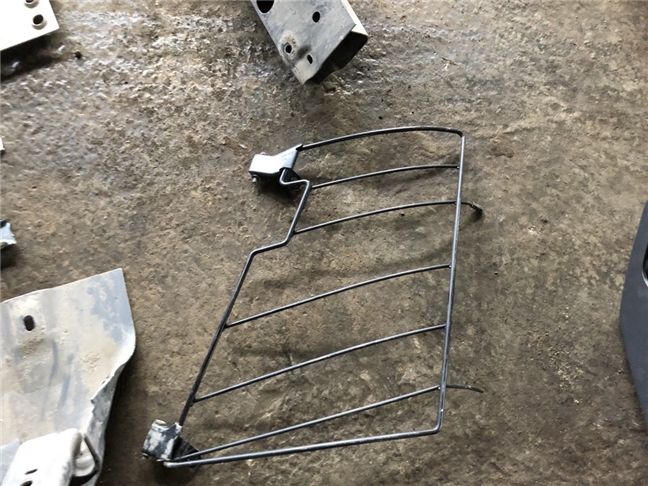 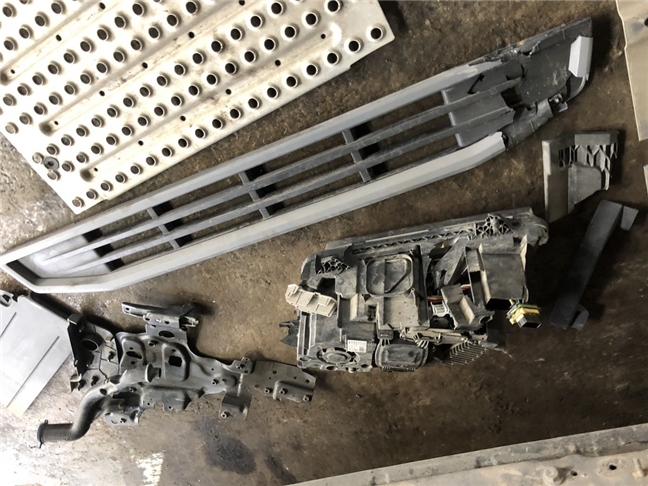 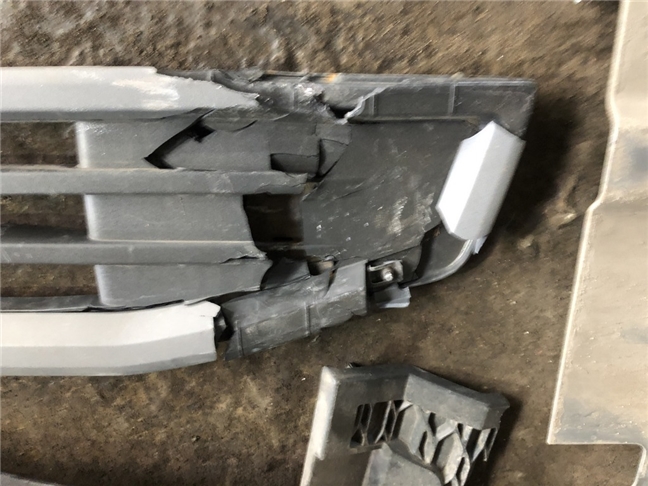 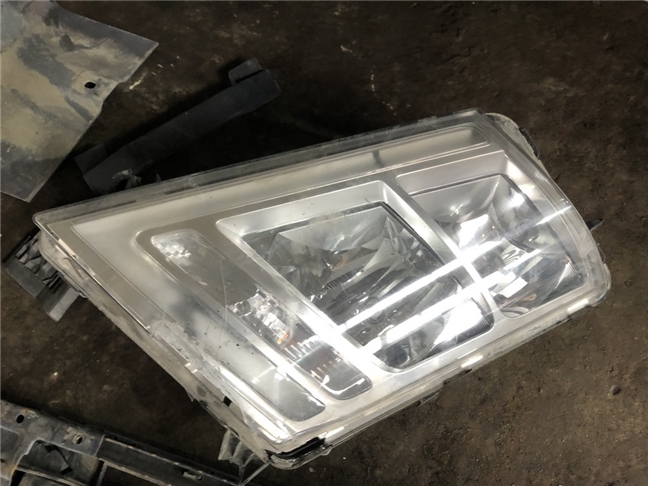 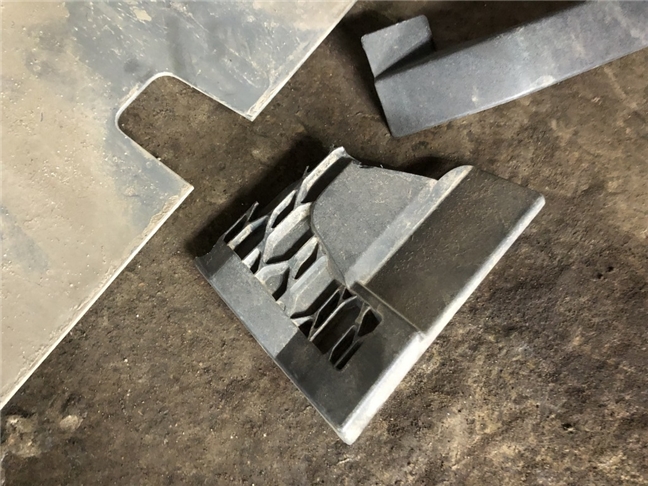 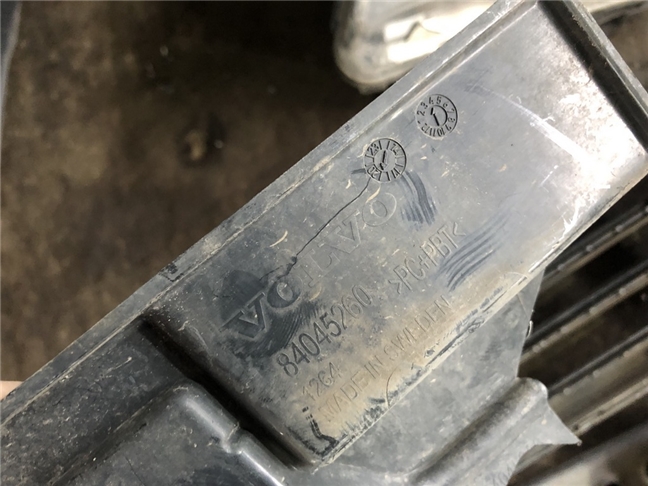 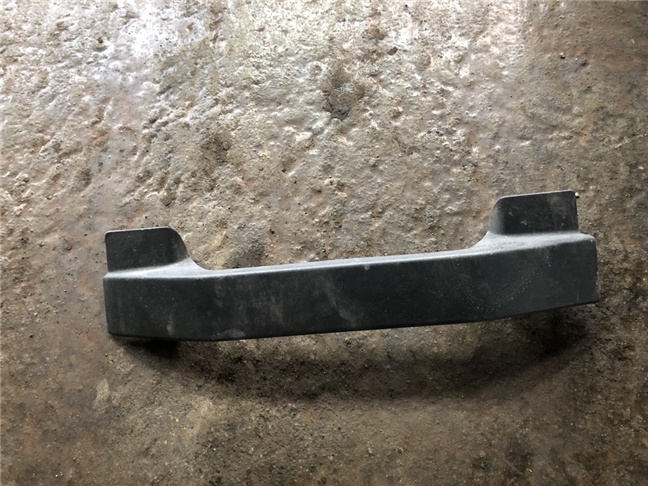 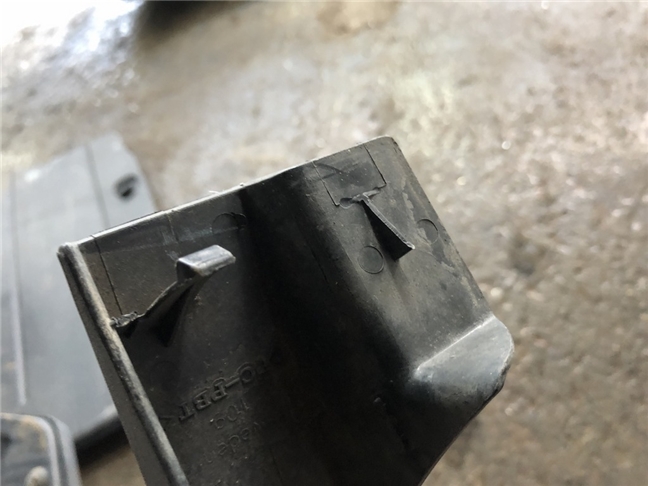 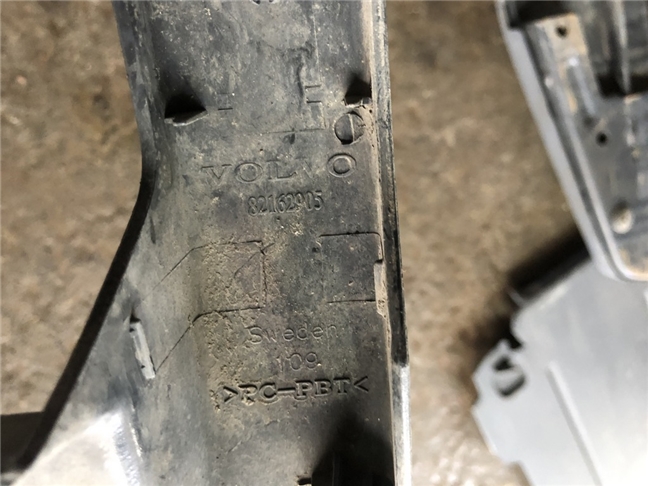 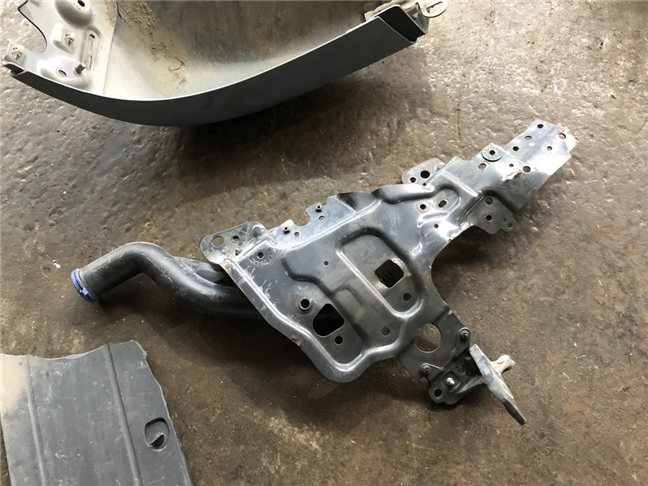 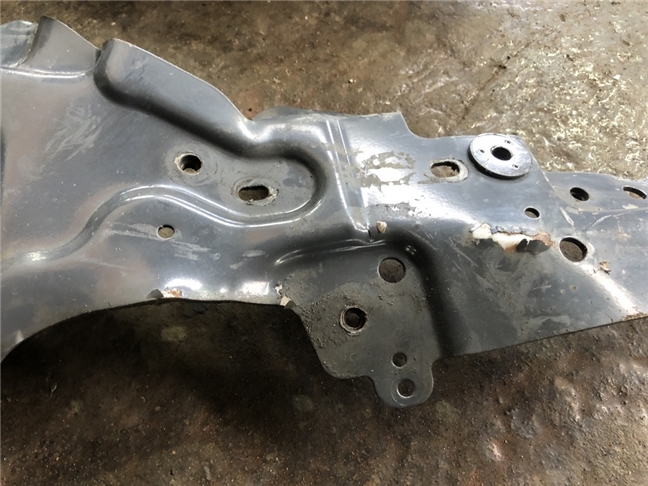 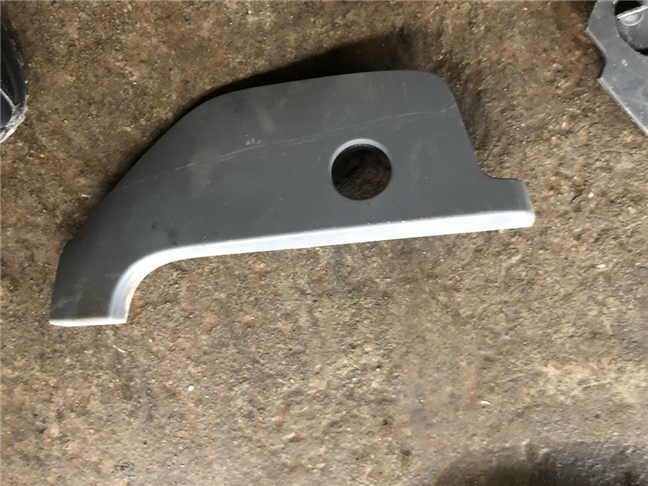 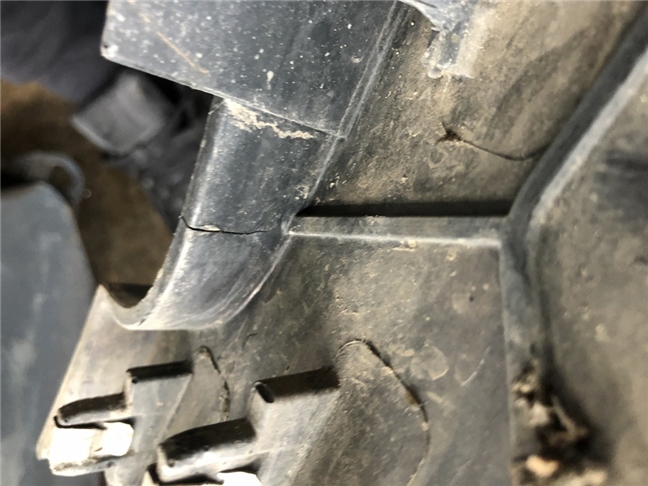 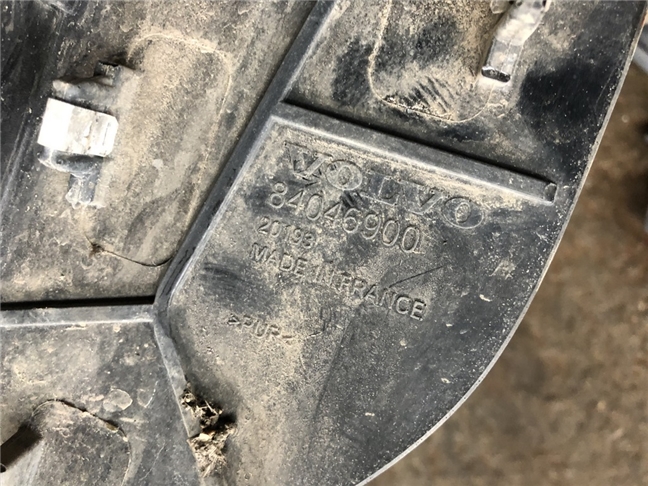 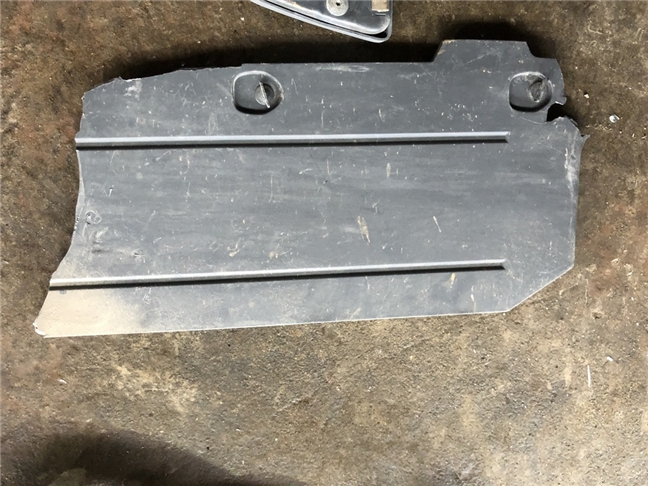 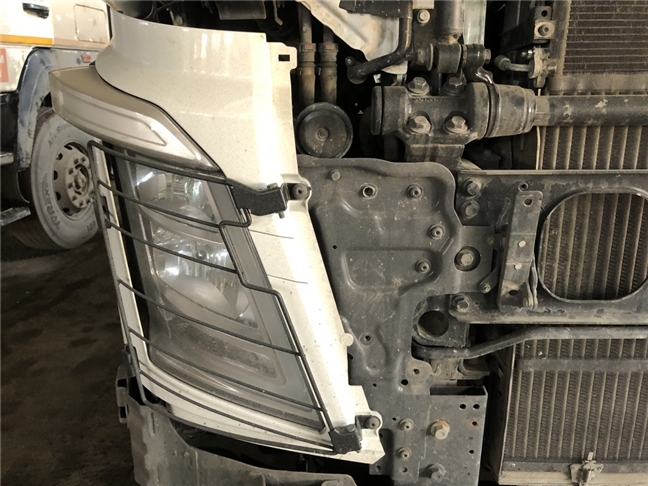 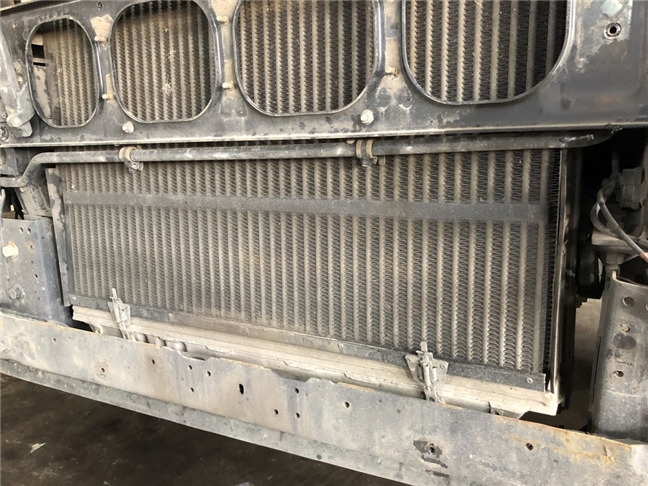 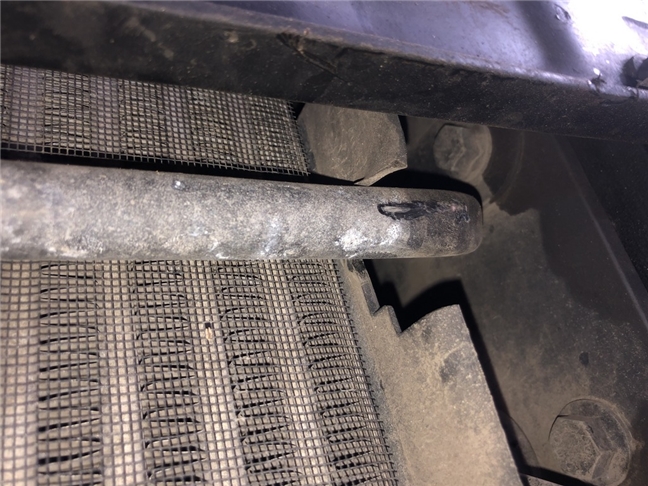 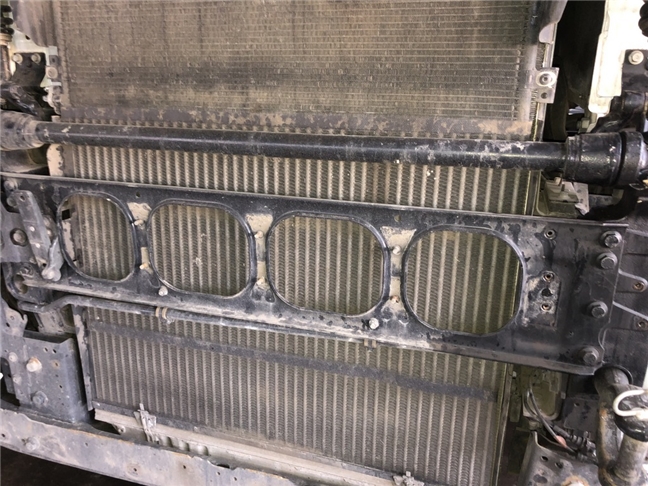 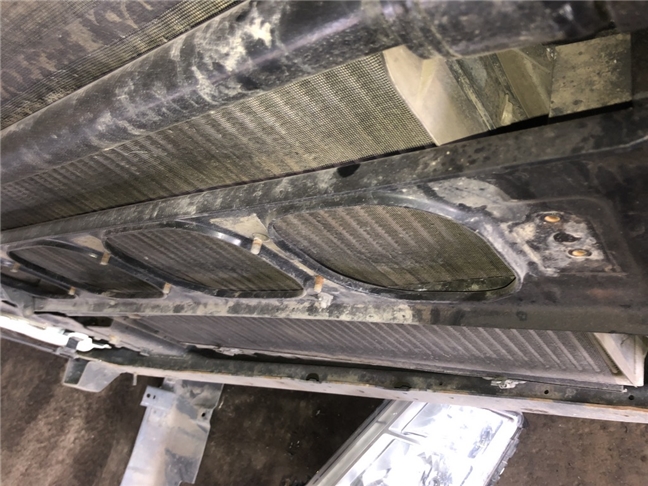 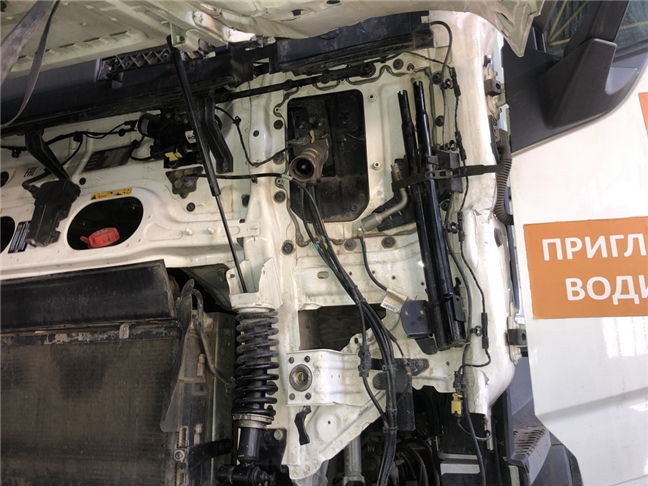 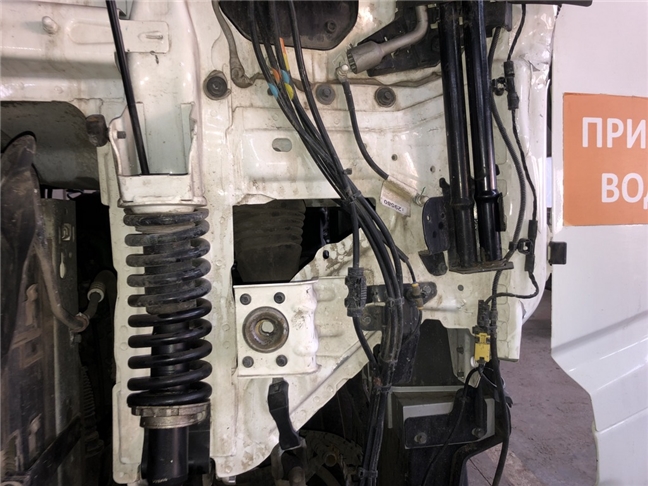 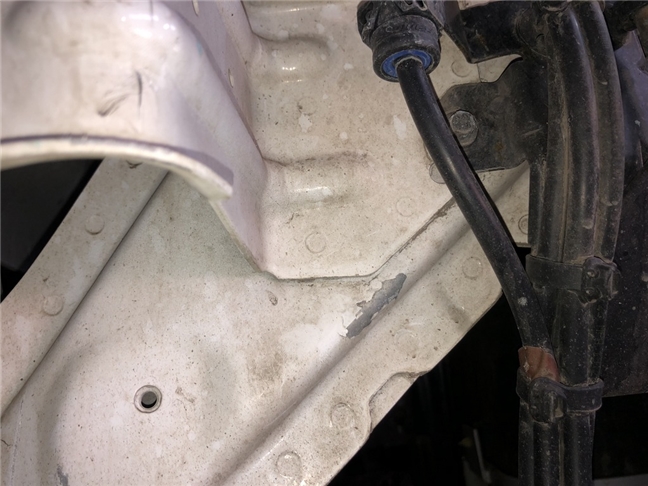 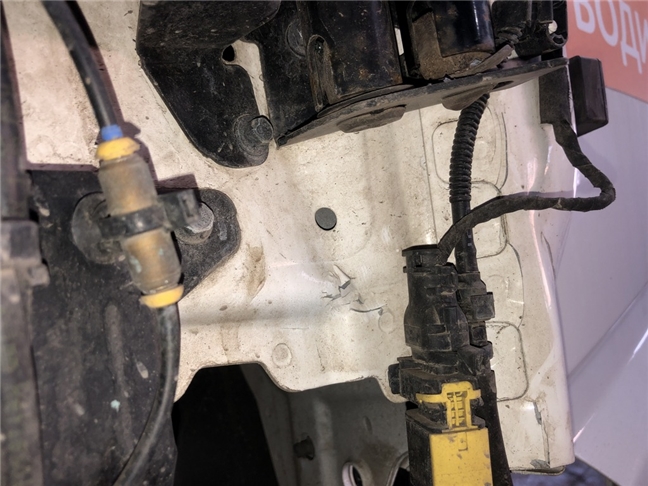 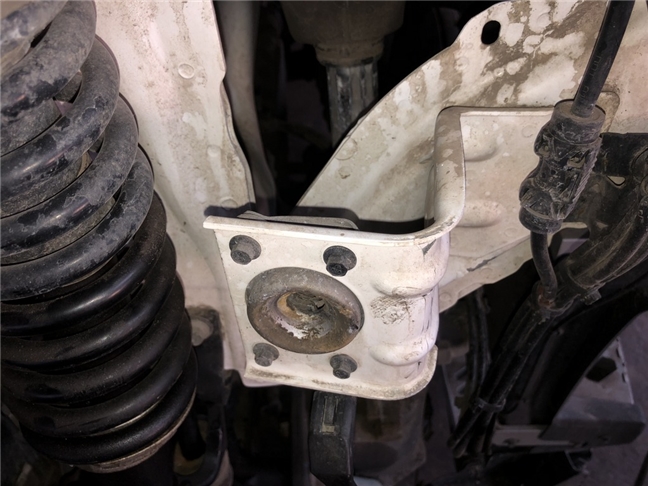 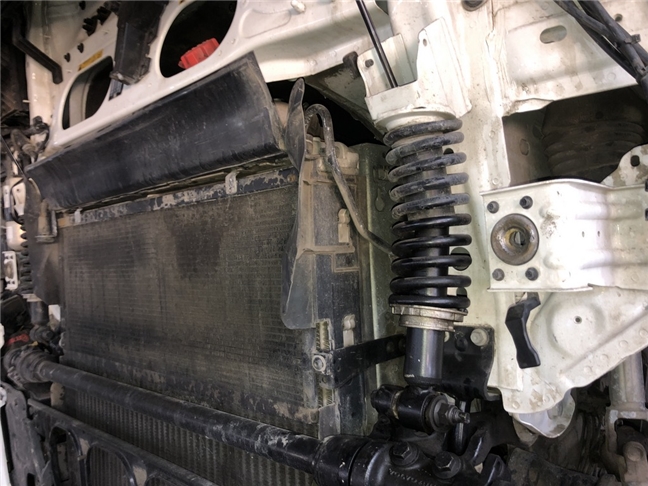 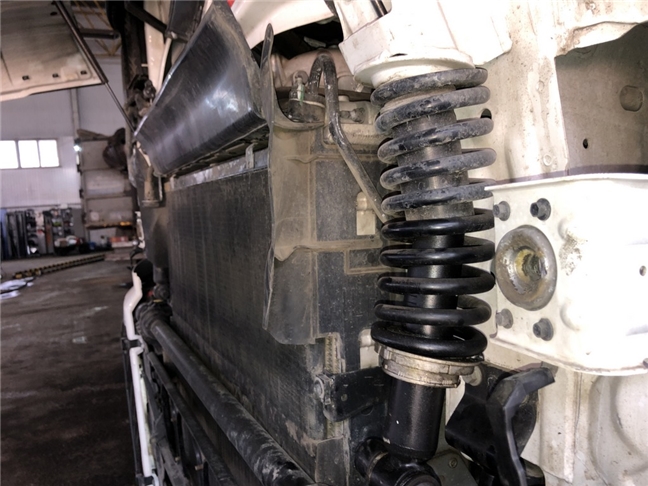 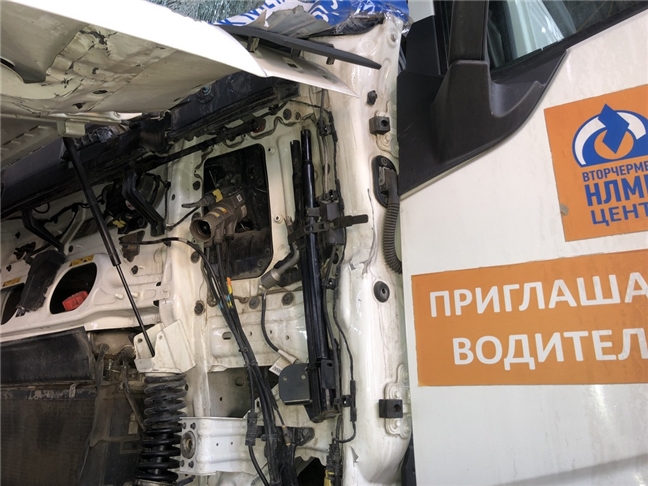 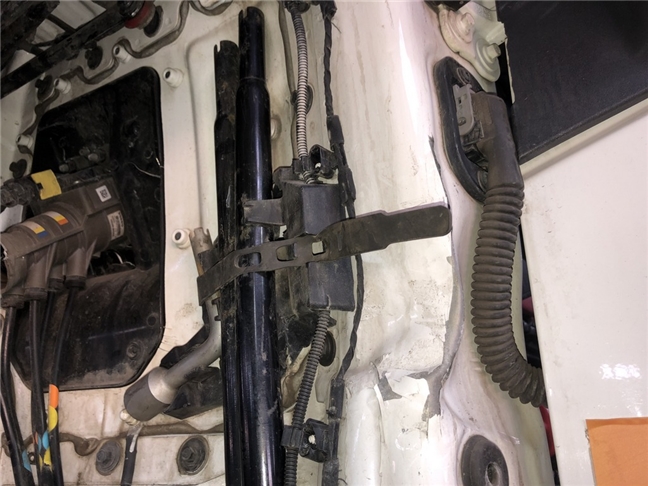 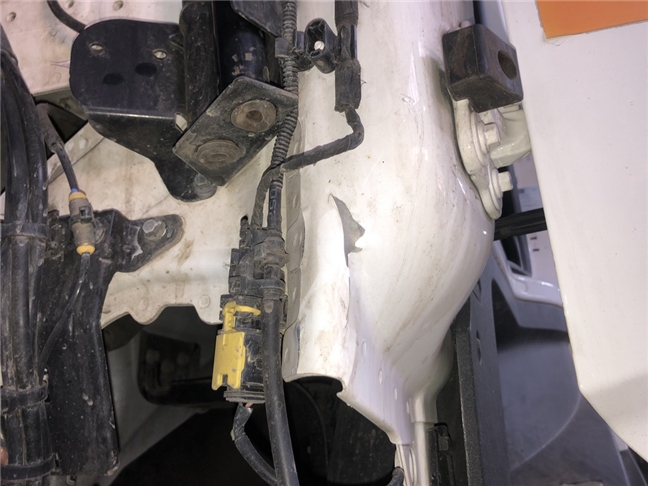 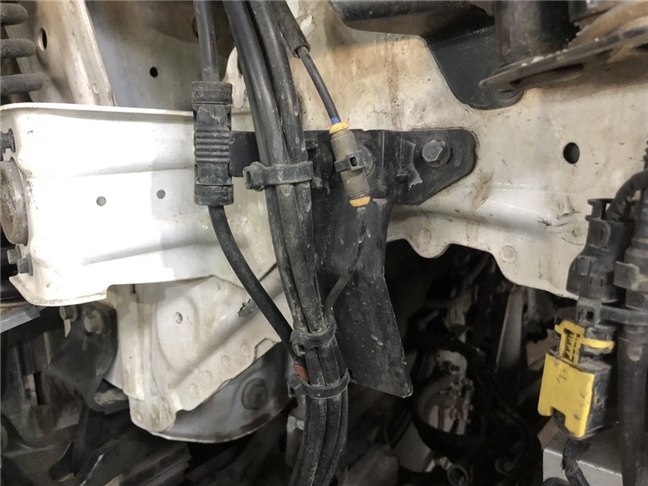 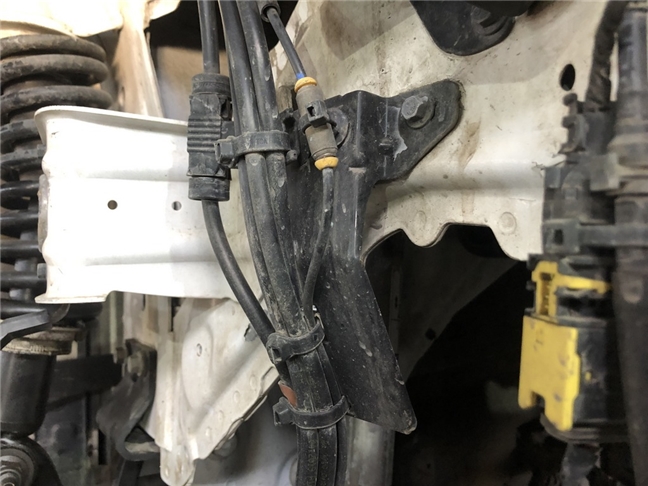 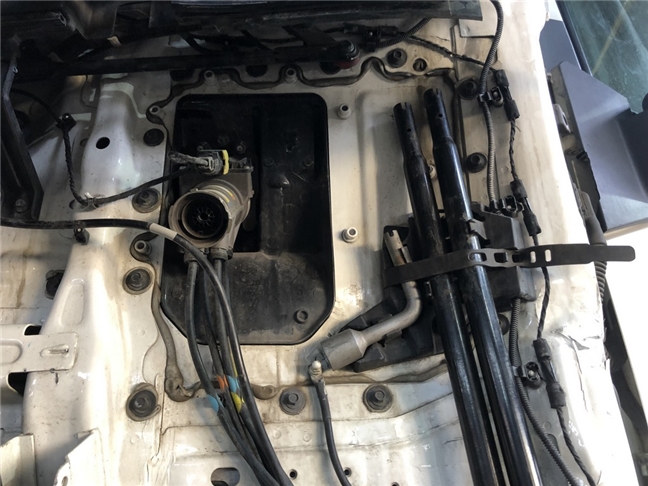 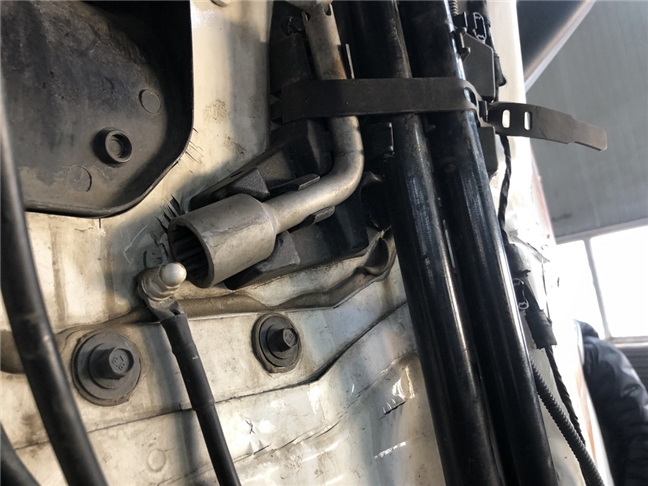 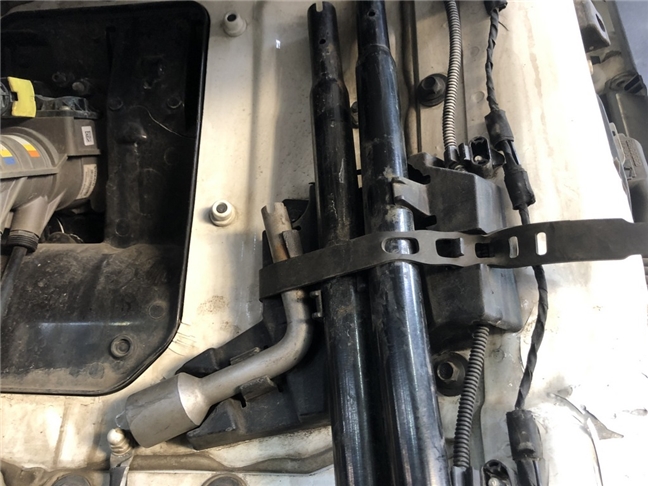 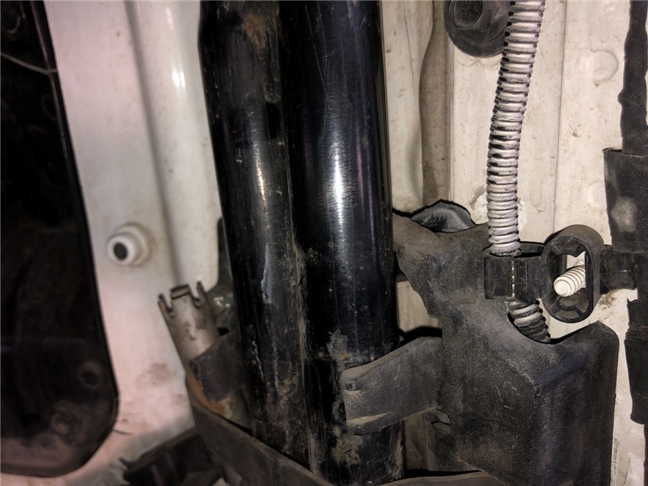 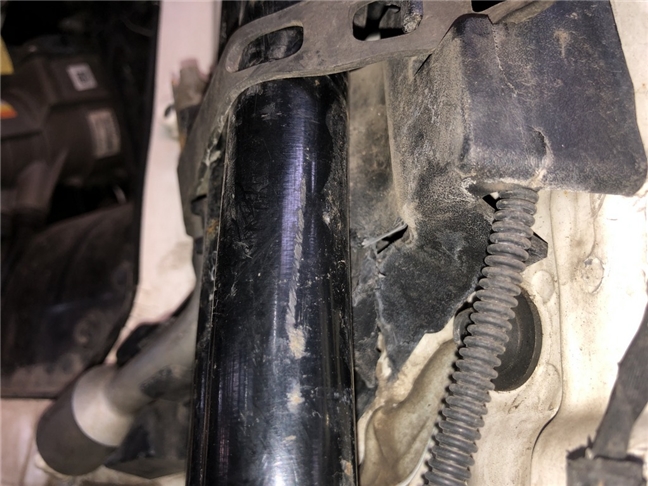 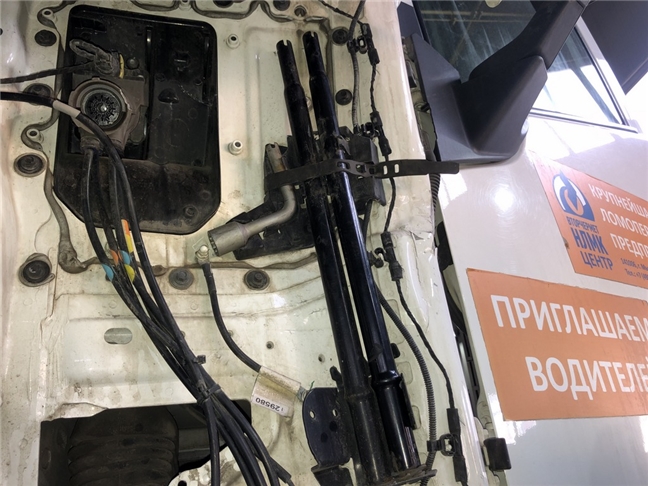 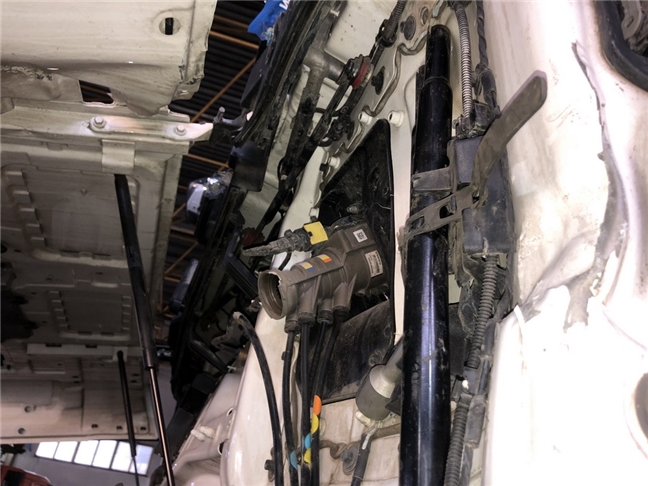 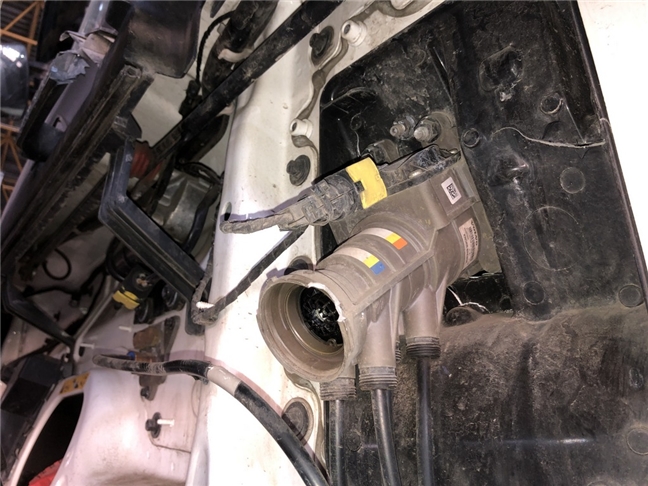 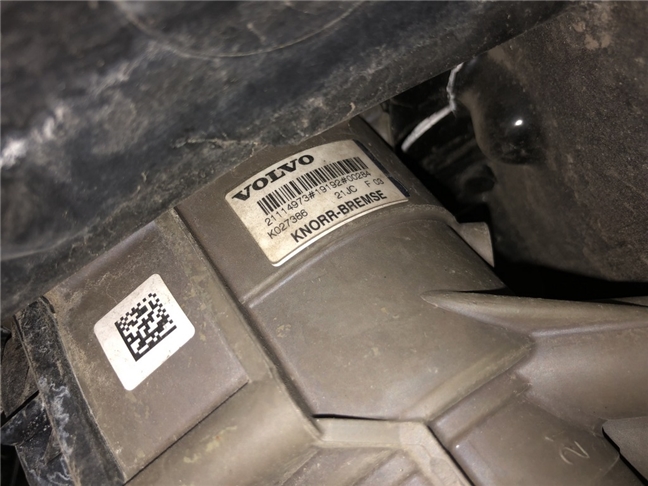 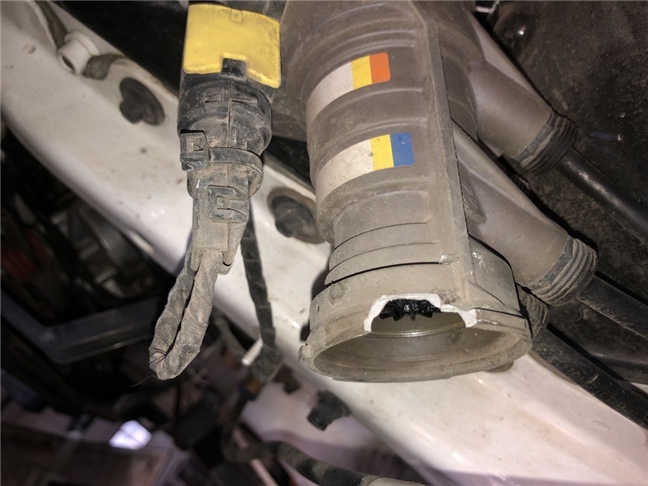 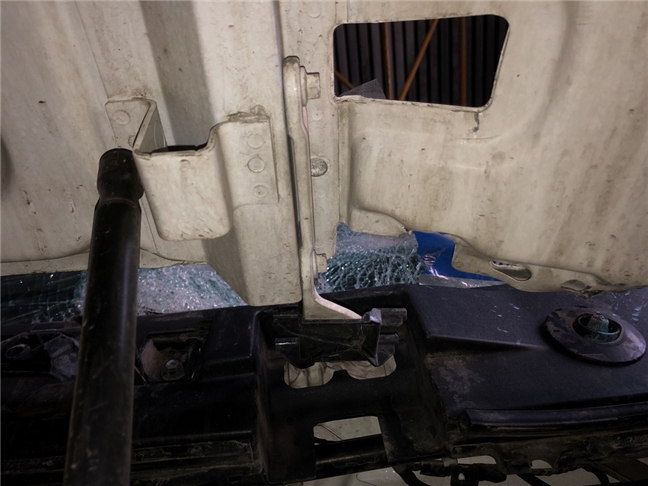 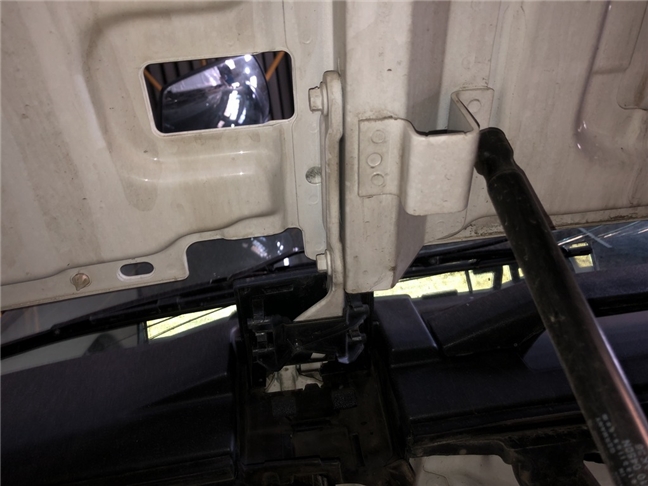 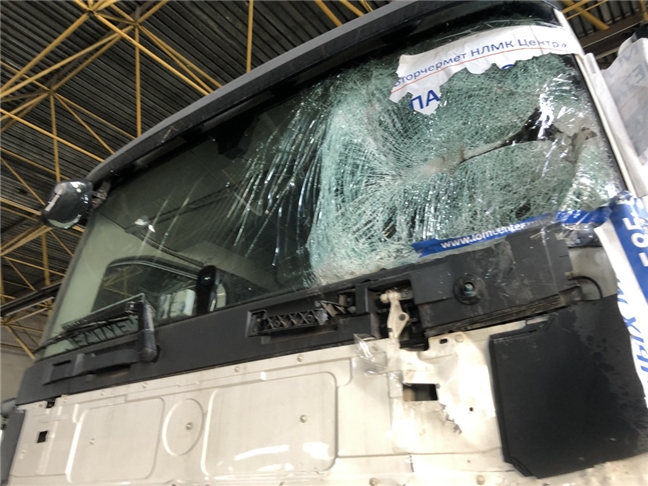 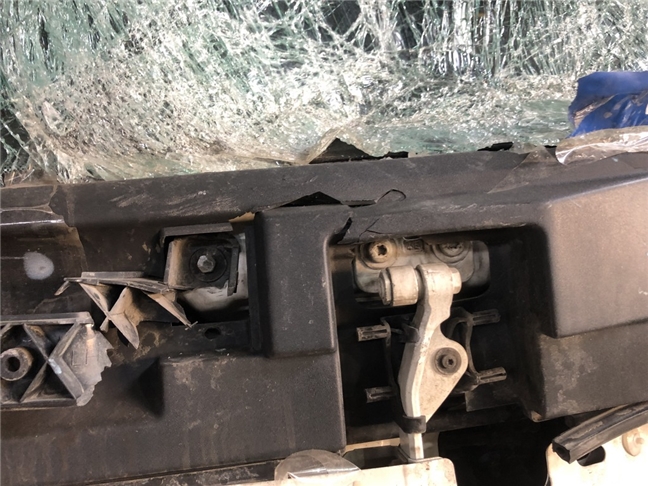 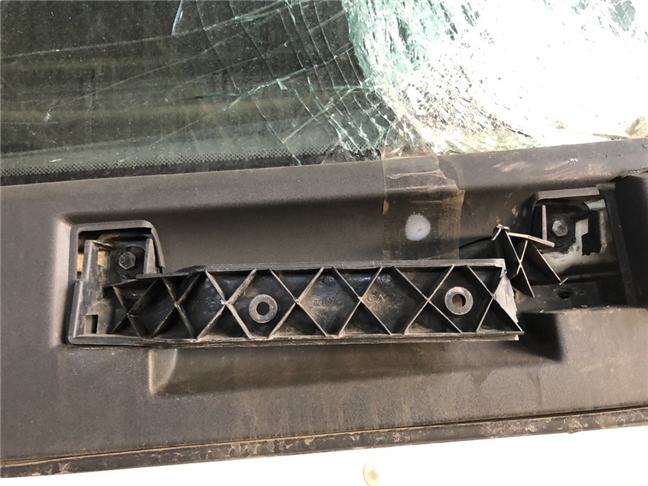 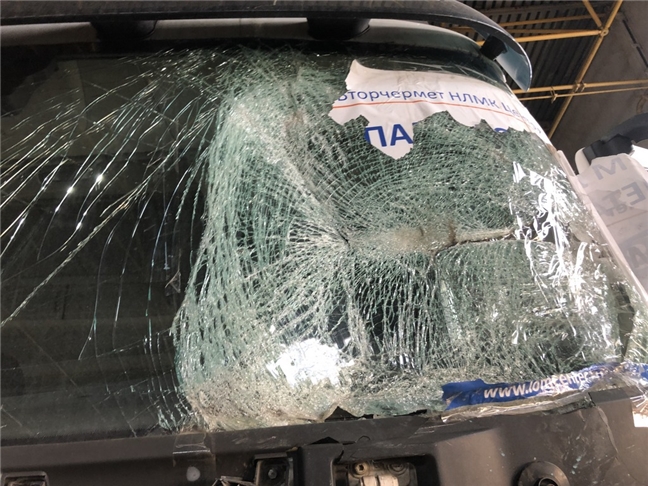 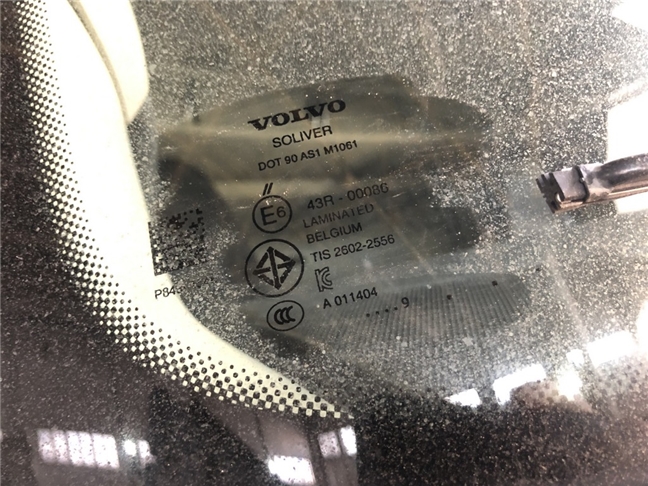 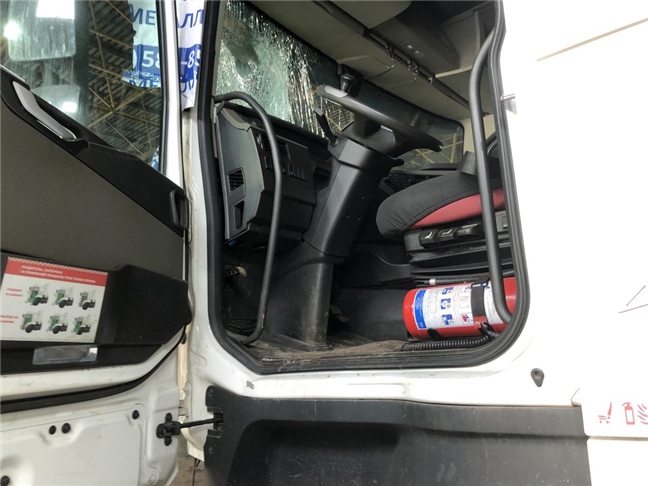 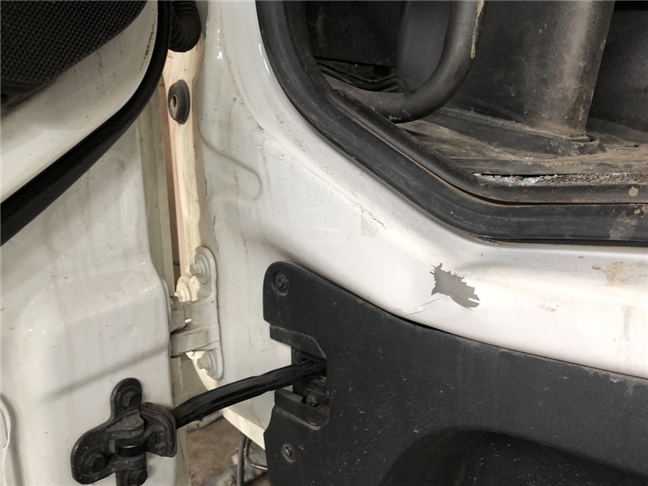 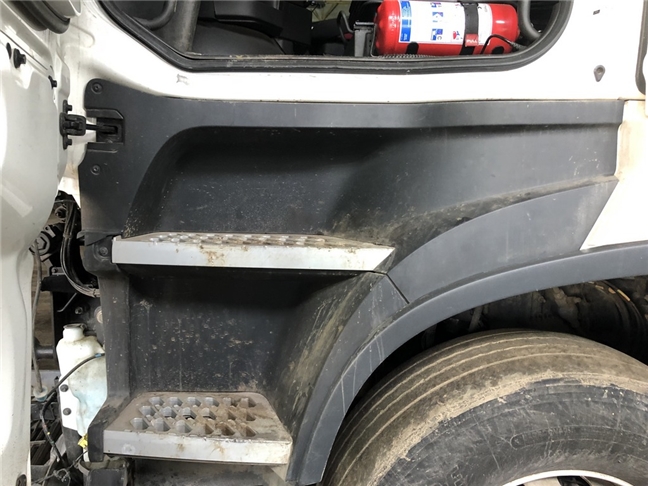 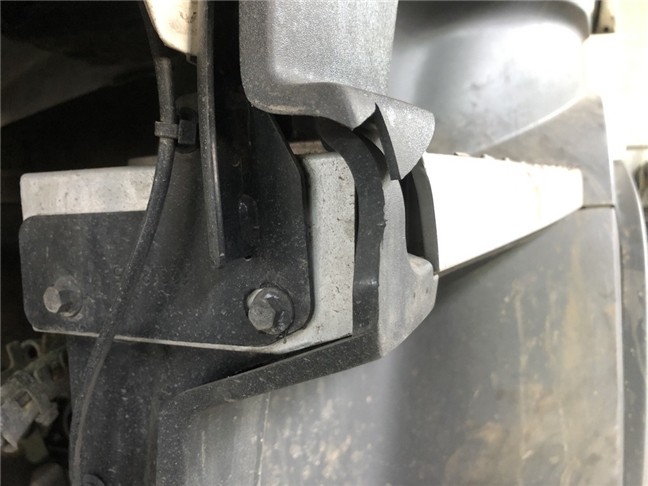 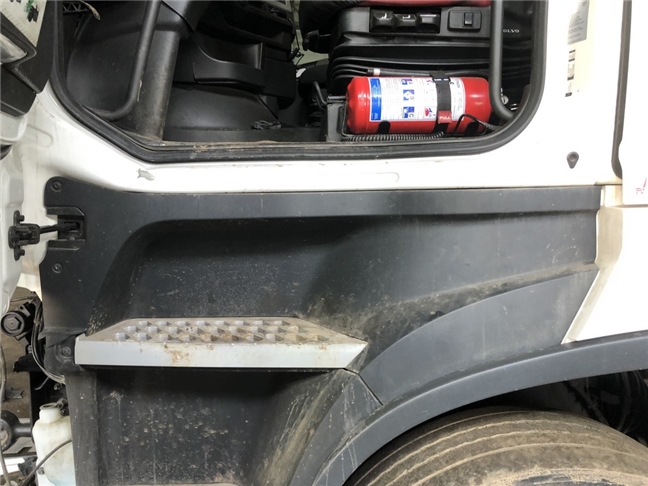 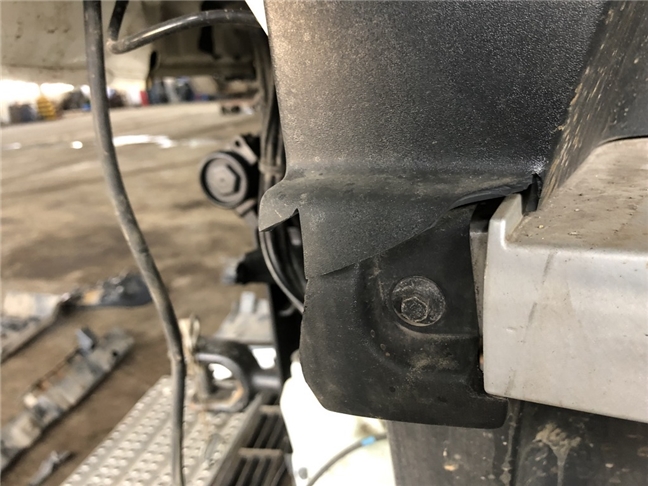 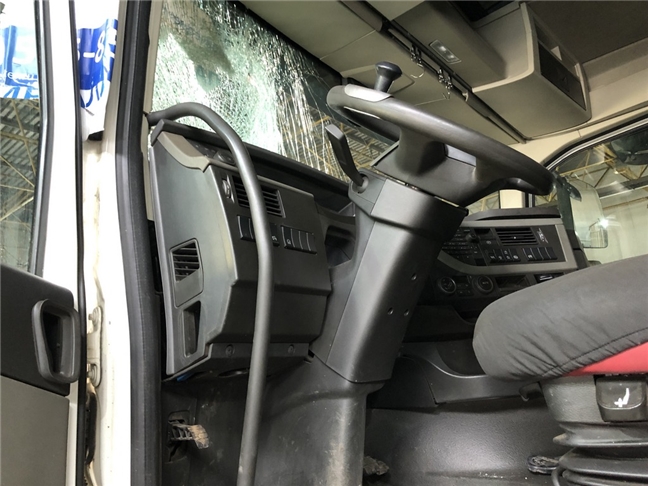 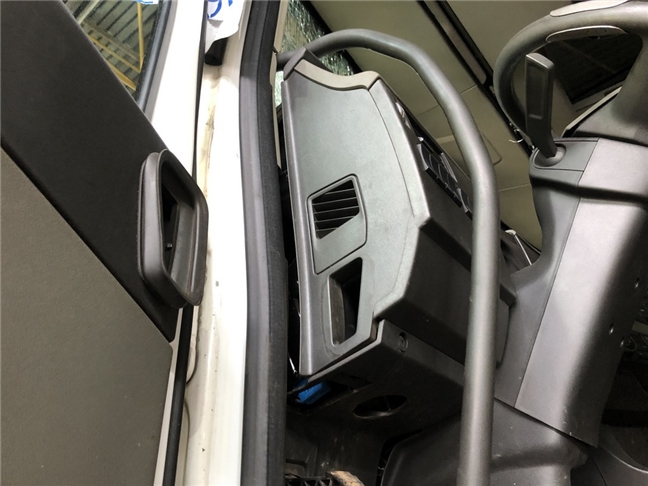 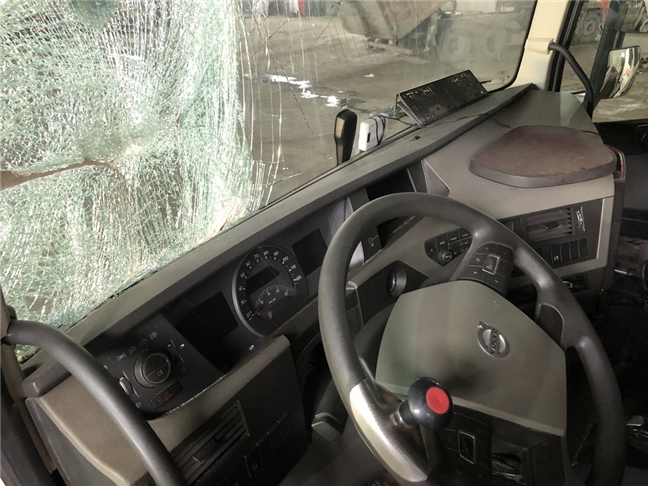 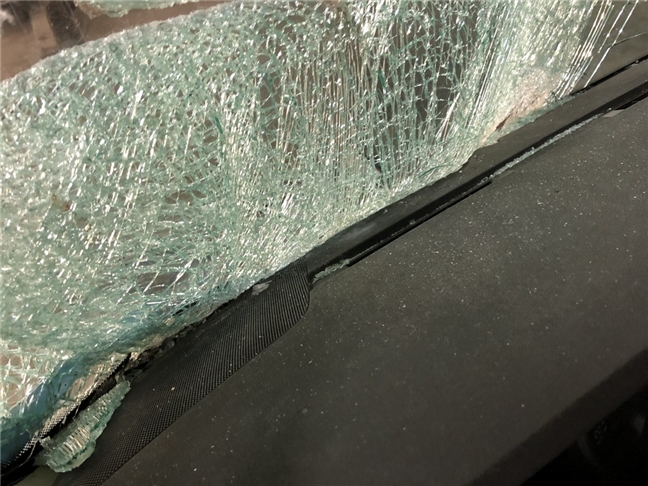 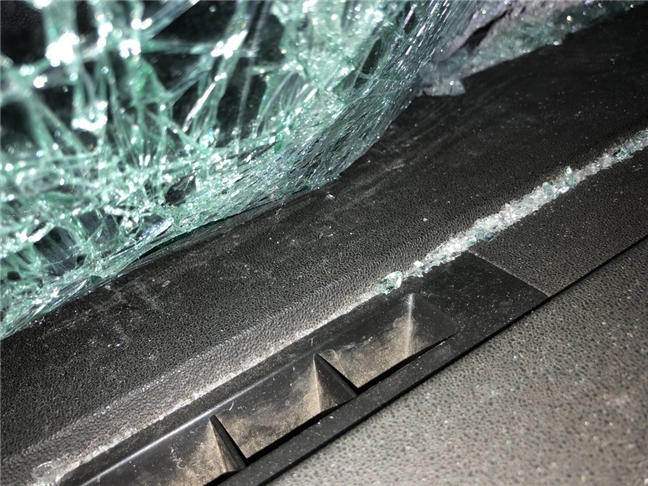 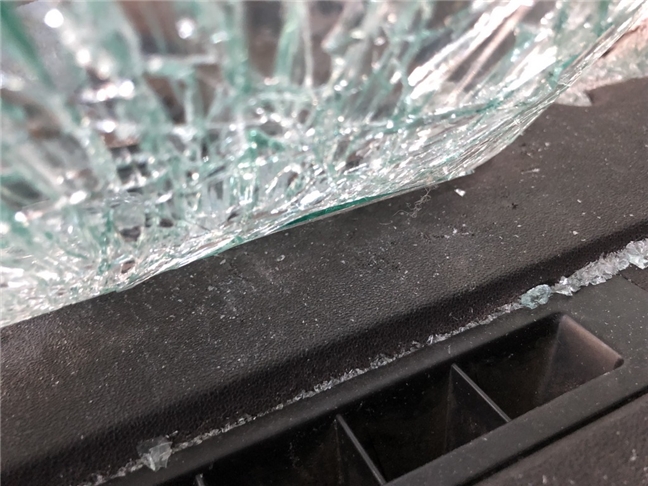 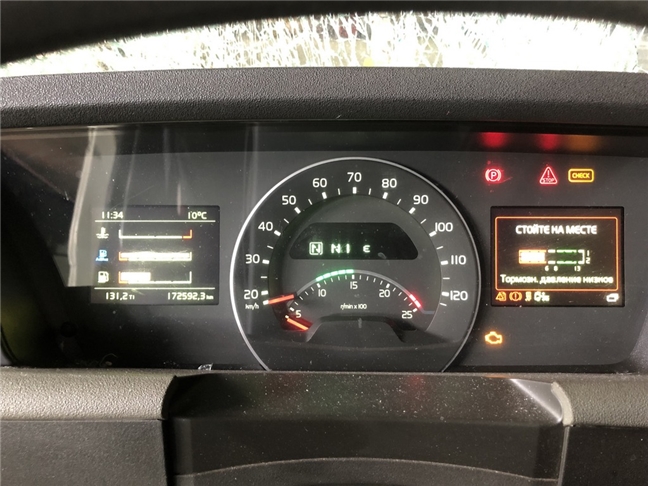 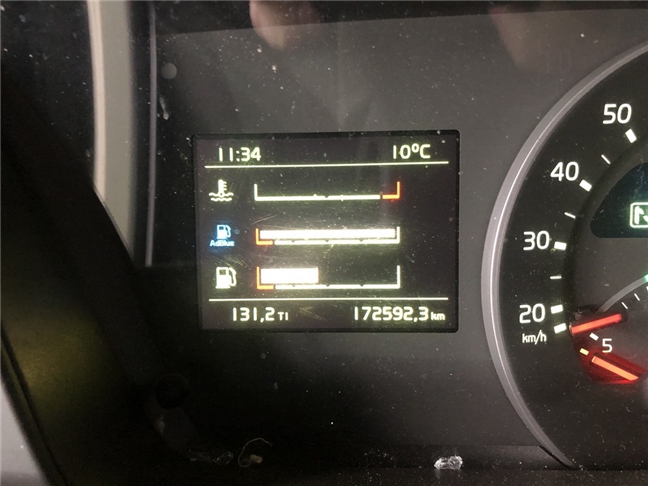 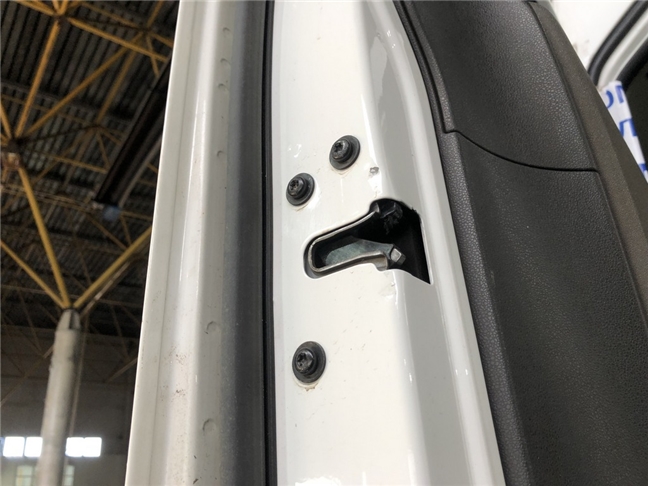 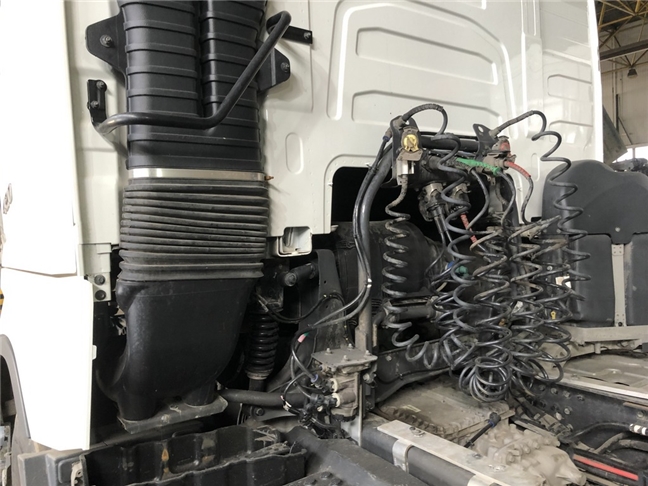 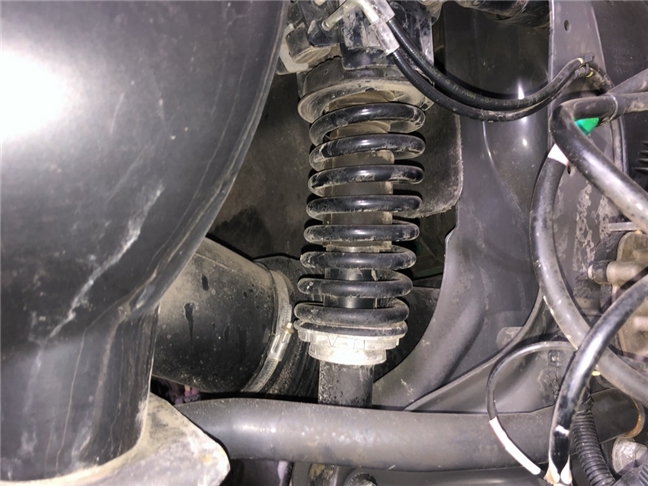 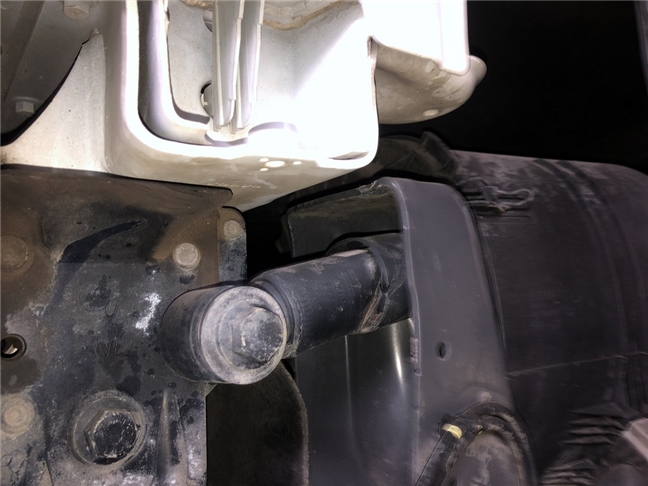 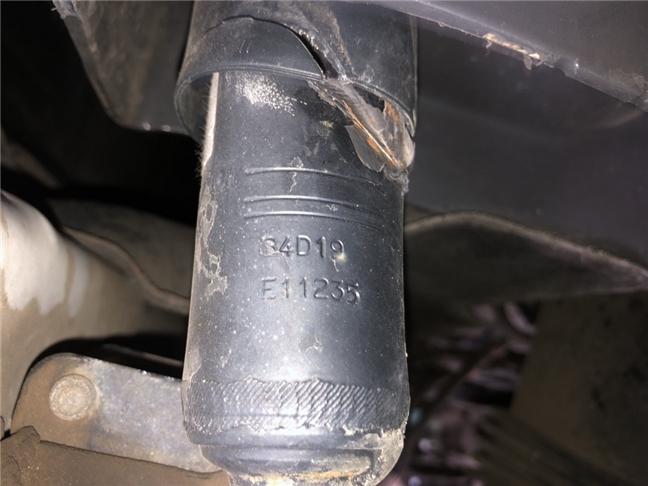 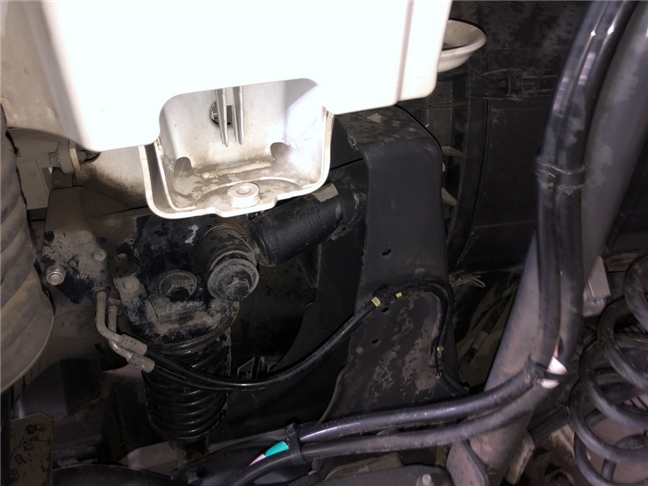 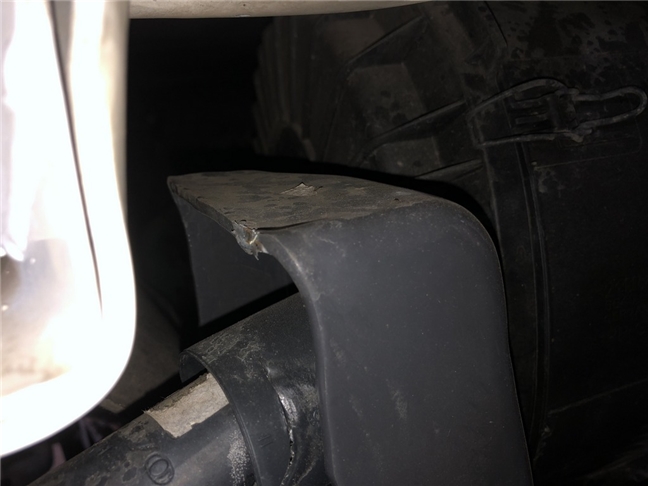 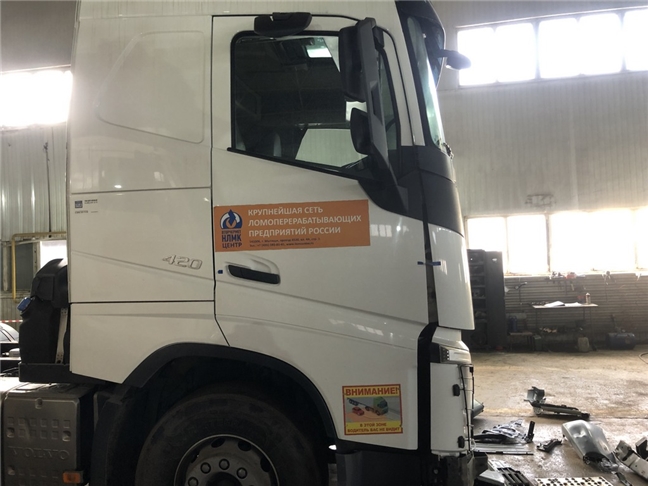 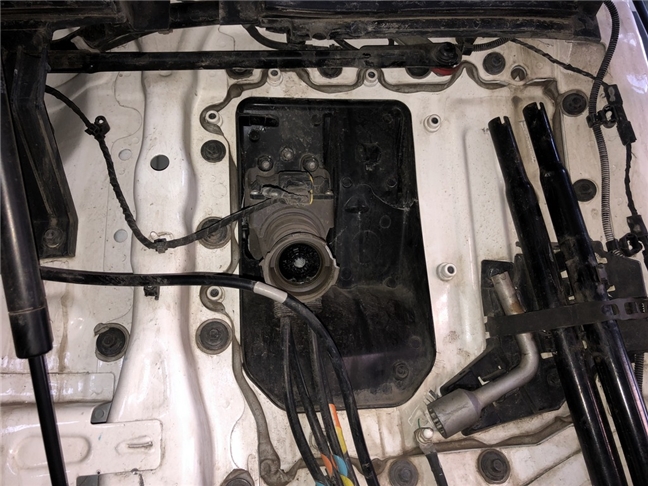 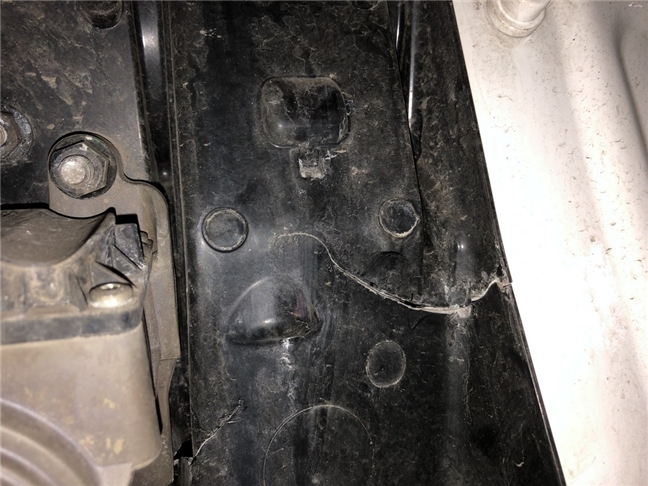 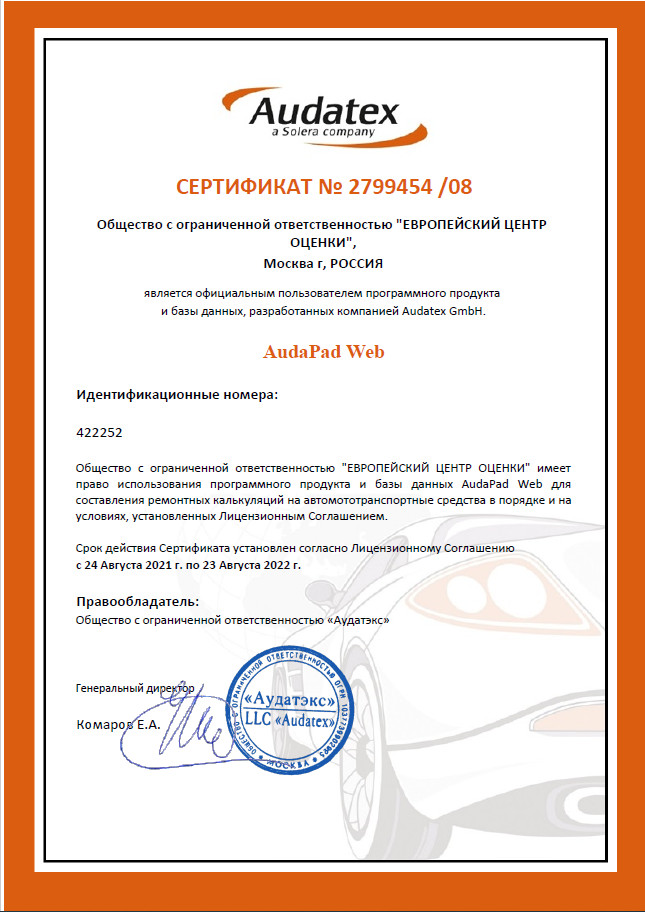 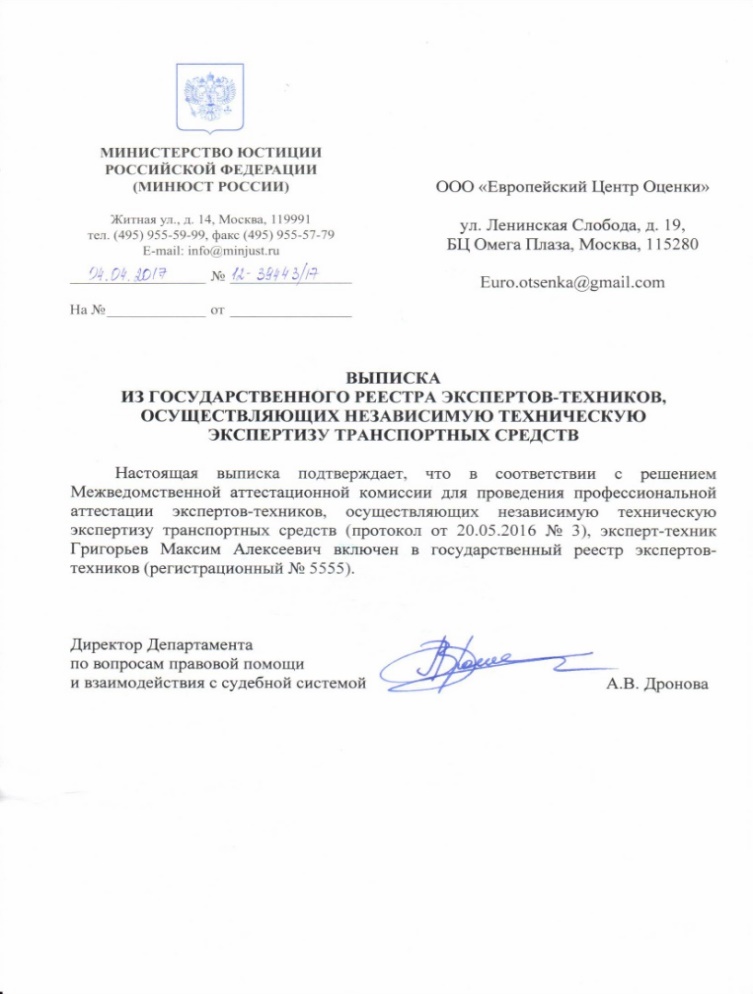 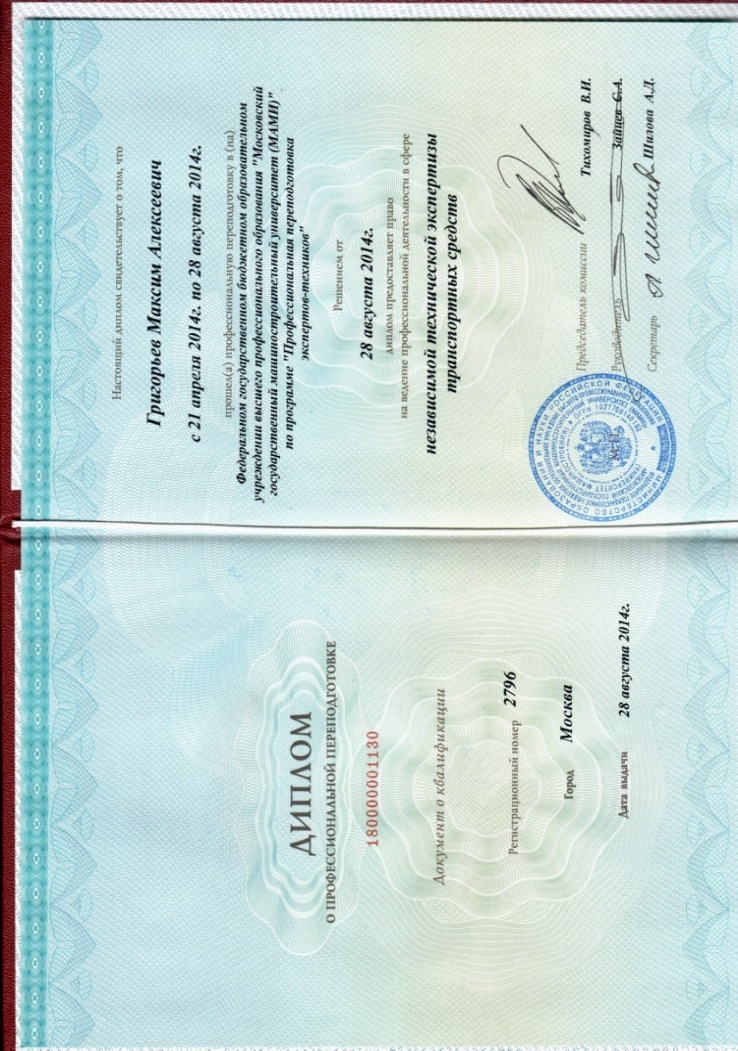 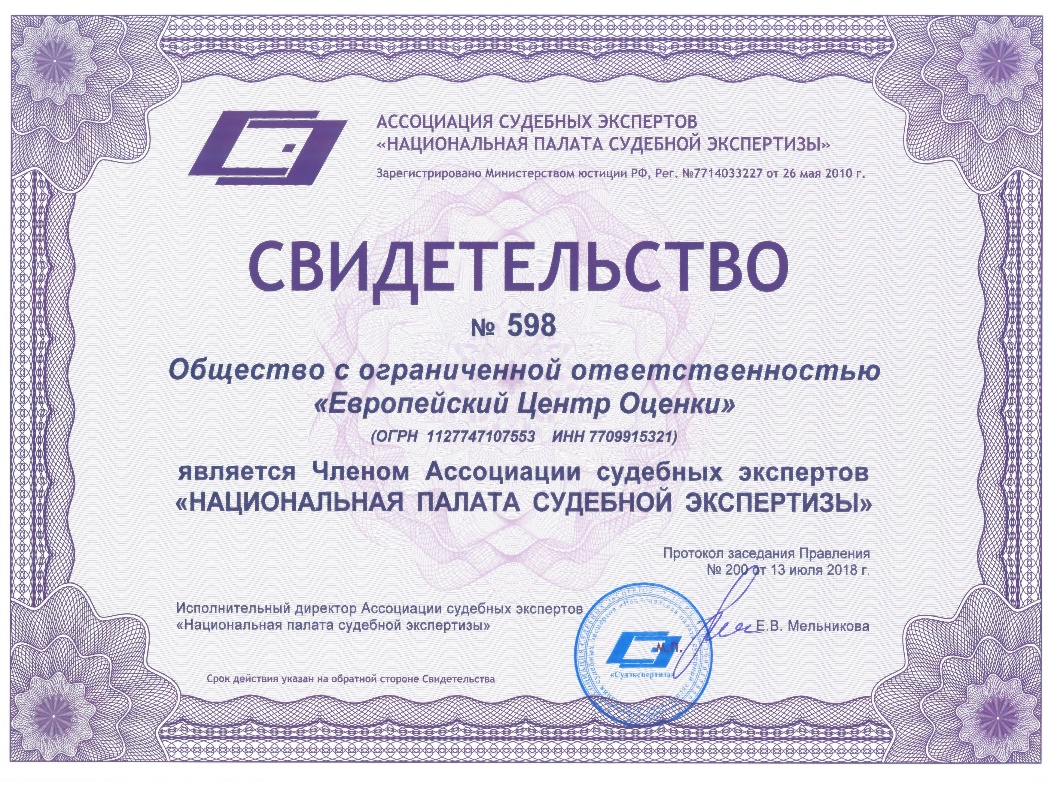 